UNITED STATESSECURITIES AND EXCHANGE COMMISSIONWashington, D.C. 20549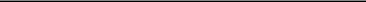 FORM 10-Q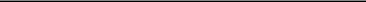 (Mark One)QUARTERLY REPORT PURSUANT TO SECTION 13 OR 15(d) OF THE SECURITIES EXCHANGE ACT OF 1934 For the quarterly period ended September 30, 2021orTRANSITION REPORT PURSUANT TO SECTION 13 OR 15(d) OF THE SECURITIES EXCHANGE ACT OF 1934 For the transition period from________to________Commission File Number 001-38434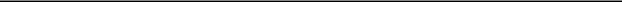 Dropbox, Inc.(Exact name of Registrant as specified in its charter)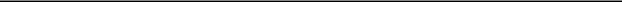 Delaware(State or other jurisdiction of incorporation or organization)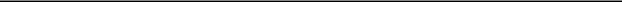 26-0138832(I.R.S. Employer Identification Number)Dropbox, Inc.1800 Owens StreetSan Francisco, California 94158(415) 857-6800(Address, including zip code, and telephone number, including area code, of Registrant’s principal executive offices)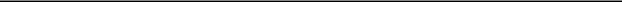 Securities registered pursuant to Section 12(b) of the Act: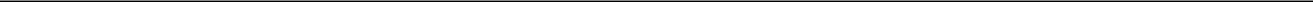 Indicate by check mark whether the registrant (1) has filed all reports required to be filed by Section 13 or 15(d) of the Securities Exchange Act of 1934 during the preceding 12 months (or for such shorter period that the registrant was required to file such reports) and (2) has been subject to such filing requirements for the past 90 days. Yes ☒ No ☐Indicate by check mark whether the registrant has submitted electronically every Interactive Data File required to be submitted pursuant to Rule 405 of Regulation S-T (§232.405 of this chapter) during the preceding 12 months (or for such shorter period that the registrant was required to submit such files). Yes ☒ No ☐Indicate by check mark whether the registrant is a large accelerated filer, an accelerated filer, a non-accelerated filer, a smaller reporting company, or an emerging growth company. See the definitions of “large accelerated filer,” “accelerated filer,” “smaller reporting company,” and “emerging growth company” in Rule 12b-2 of the Exchange Act. (Check one):If an emerging growth company, indicate by check mark if the registrant has elected not to use the extended transition period for complying with any new or revised financial accounting standards provided pursuant to Section 7(a)(2)(B) of the Securities Act. ☐Indicate by check mark whether the registrant is a shell company (as defined by Rule 12b-2 of the Exchange Act). Yes ☐ No ☒As of November 1, 2021, there were 309,895,627 shares of the registrants’ Class A common stock outstanding (which includes 10,333,333 shares of Class A common stock subject to restricted stock awards that were granted pursuant to the Co-Founder Grants, and vest upon the satisfaction of a service condition and achievement of certain stock price goals and 2,451,415 shares of Class A common stock subject to restricted stock awards that were granted to other Dropbox executives and vest upon the satisfaction of a service condition and as applicable, achievement of certain stock price goals), 82,907,722 shares of the registrant’s Class B common stock outstanding, and no shares of the registrant’s Class C common stock outstanding.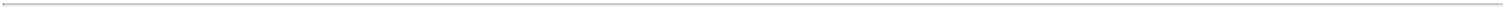 Table of ContentsFORWARD-LOOKING STATEMENTSThis Quarterly Report on Form 10-Q contains forward-looking statements within the meaning of Section 27A of the Securities Act of 1933, as amended (the “Securities Act”), and Section 21E of the Securities Exchange Act of 1934, as amended (the “Exchange Act”), which statements involve substantial risk and uncertainties. Forward-looking statements generally relate to future events or our future financial or operating performance. In some cases, you can identify forward-looking statements because they contain words such as “may,” “will,” “should,” “expects,” “plans,” “anticipates,” “could,” “intends,” “target,” “projects,” “contemplates,” “believes,” “estimates,” “predicts,” “potential,” or “continue” or the negative of these words or other similar terms or expressions that concern our expectations, strategy, plans, or intentions. Forward-looking statements contained in this Quarterly Report on Form 10-Q include, but are not limited to, statements about:our ability to retain and upgrade paying users;our ability to attract new users or convert registered users to paying users;our future financial performance, including trends in revenue, costs of revenue, gross profit or gross margin, operating expenses, paying users, annual recurring revenue, average revenue per user, free cash flow, and the assumptions underlying such trends;our expectations regarding the challenges and anticipated benefits to our business from our shift to a Virtual First work model as well as the impact to our financial results and business operations as a result of this shift;our ability to compete successfully in competitive markets;possible harm caused by significant disruption of service or loss or unauthorized access to users’ content;our expectations regarding the potential impacts of the outbreak of the COVID-19 pandemic and related public health measures, as well as the potential for a more permanent global shift to remote work, on our business, the business of our customers, suppliers and partners, and the economy;the demand for our platform or for content collaboration solutions in general;our ability to effectively integrate our platform with others;our ability to respond to rapid technological changes, including our ability to take advantage of potential market opportunities arising from what we believe to be a more permanent shift towards remote work;our ability to achieve or maintain profitability;our expectations and management of future growth;our ability to attract, retain, integrate, and manage key and other highly qualified personnel, as we transition to a Virtual First model with an increasingly distributed workforce;our ability to grow due to our lack of a significant outbound sales force;our ability to attract large organizations as users;our ability to offer high-quality customer support;our ability to protect our brand;our ability to manage our international expansion;our capital allocation plans, including expected allocations of cash and timing for our share repurchases and other investments;our ability to prevent serious errors or defects in our platform;2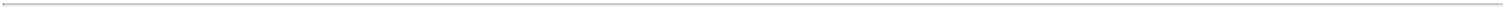 Table of Contentsthe effects of new laws, policies, taxes, and regulations on our business;our ability to maintain, protect, and enhance our intellectual property; andour ability to successfully identify, acquire, and integrate companies and assets.We caution you that the foregoing list may not contain all of the forward-looking statements made in this Quarterly Report on Form 10-Q.You should not rely upon forward-looking statements as predictions of future events. We have based the forward-looking statements contained in this Quarterly Report on Form 10-Q primarily on our current expectations and projections about future events and trends that we believe may affect our business, financial condition, results of operations, and prospects. The outcome of the events described in these forward-looking statements is subject to risks, uncertainties, and other factors described in the section titled “Risk Factors” and elsewhere in this Quarterly Report on Form 10-Q. Moreover, we operate in a very competitive and rapidly changing environment. New risks and uncertainties emerge from time to time, and it is not possible for us to predict all risks and uncertainties that could have an impact on the forward-looking statements contained in this Quarterly Report on Form 10-Q. We cannot assure you that the results, events, and circumstances reflected in the forward-looking statements will be achieved or occur, and actual results, events, or circumstances could differ materially from those described in the forward-looking statements.The forward-looking statements made in this Quarterly Report on Form 10-Q relate only to events as of the date on which the statements are made. We undertake no obligation to update any forward-looking statements made in this Quarterly Report on Form 10-Q to reflect events or circumstances after the date of this Quarterly Report on Form 10-Q or to reflect new information or the occurrence of unanticipated events, except as required by law. We may not actually achieve the plans, intentions, or expectations disclosed in our forward-looking statements, and you should not place undue reliance on our forward-looking statements. Our forward-looking statements do not reflect the potential impact of any future acquisitions, mergers, dispositions, joint ventures, or investments we may make.3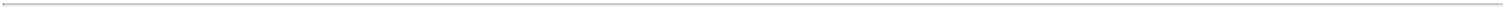 Table of ContentsSUMMARY OF RISK FACTORSBelow is a summary of the principal factors that could materially harm our business, operating results and/or financial condition, impair our future prospects or cause the price of our Class A common stock to decline. This summary does not address all of the risks that we face. Additional discussion of the risks summarized in this risk factor summary, and other risks that we face, can be found below under the heading “Risk Factors” and should be carefully considered, together with other information in this Form 10-Q and our other filings with the Securities and Exchange Commission ("SEC") before making an investment decision regarding our Class A common stock.Our business depends on our ability to retain and upgrade paying users, and any decline in renewals or upgrades could adversely affect our future results of operations.Our future growth could be harmed if we fail to attract new users or convert registered users to paying users.Our revenue growth rate has declined in recent periods and may continue to slow in the future.We have a limited history of operating with a Virtual First workforce and the long-term impact on our financial results and business operations is uncertain.We operate in competitive markets, and we must continue to compete effectively.Our business could be damaged, and we could be subject to liability if there is any unauthorized access to our data or our users' content, including through privacy and data security breaches.Our business could be harmed by any significant disruption of service on our platform or loss of content.The full extent of the impacts of the COVID-19 pandemic on our business is currently unknown, but it may adversely affect our financial results as well as our business operations.We generate revenue from sales of subscriptions to our platform, and any decline in demand for our platform or for content collaboration solutions in general could negatively impact our business.Our business depends upon the interoperability of our platform across devices, operating systems, and third-party applications that we do not control.Failure to respond to rapid technological changes, extend our platform, or develop new features or products may harm our ability to compete effectively, which would adversely affect our business.We may not successfully manage our growth or plan for future growth.We depend on our key personnel and other highly qualified personnel, and if we fail to attract, integrate, and retain our personnel, and maintain our unique corporate culture, our business could be harmed.We have a history of net losses, we may increase expenses in the future, and we may not be able to achieve or to maintain profitability.Our lack of a significant outbound sales force may limit the potential growth of our business.Servicing our 2026 Notes and 2028 Notes may require a significant amount of cash, and we may not have sufficient cash flow or the ability to raise the funds necessary to satisfy our obligations under the 2026 Notes or 2028 Notes.4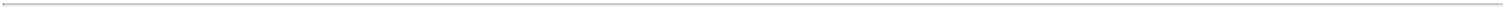 Table of ContentsTABLE OF CONTENTS5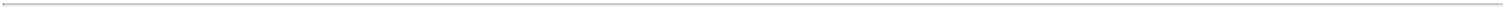 Table of ContentsPART I. FINANCIAL INFORMATIONITEM 1. FINANCIAL STATEMENTSDROPBOX, INC.CONDENSED CONSOLIDATED BALANCE SHEETS(In millions)(Unaudited)See accompanying Notes to Condensed Consolidated Financial Statements.6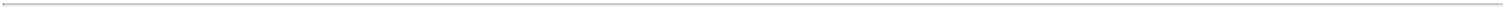 Table of ContentsDROPBOX, INC.CONDENSED CONSOLIDATED STATEMENTS OF OPERATIONS(In millions, except per share data)(Unaudited)Includes stock-based compensation as follows (in millions):On March 19, 2020, one of the Company's co-founders resigned as a member of the board and as an officer of the Company, resulting in the reversal of $23.8 million in stock-based compensation expense. Of the total amount reversed, $21.5 million related to expense recognized prior to December 31, 2019. See Note 12 "Stockholders' (Deficit) Equity" for further information.See accompanying Notes to Condensed Consolidated Financial Statements.7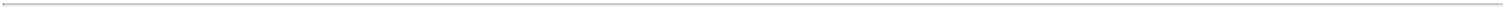 Table of ContentsDROPBOX, INC.CONDENSED CONSOLIDATED STATEMENTS OF COMPREHENSIVE INCOME(In millions)(Unaudited)See accompanying Notes to Condensed Consolidated Financial Statements.8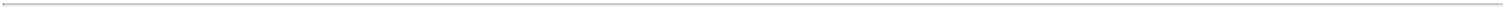 Table of ContentsDROPBOX, INC.CONDENSED CONSOLIDATED STATEMENTS OF STOCKHOLDERS' (DEFICIT) EQUITY(In millions)(Unaudited)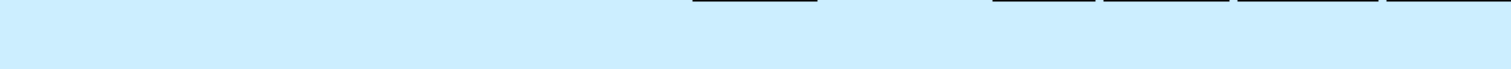 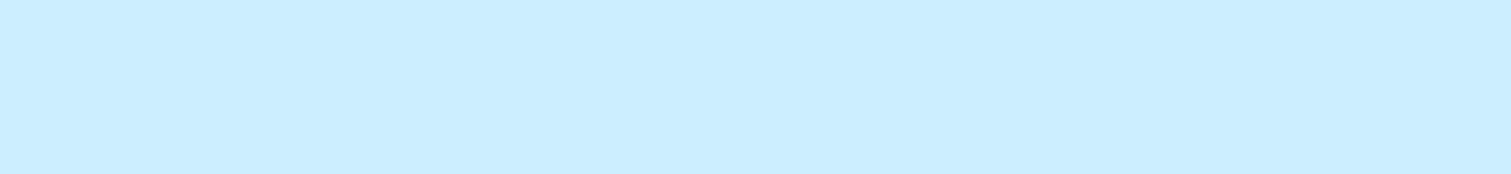 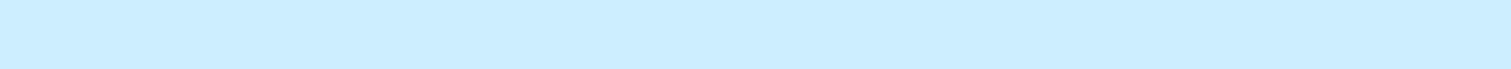 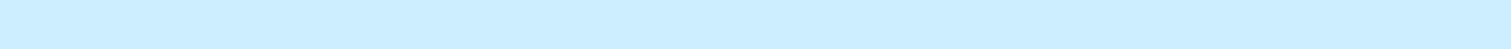 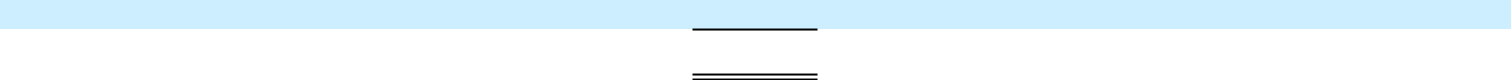 9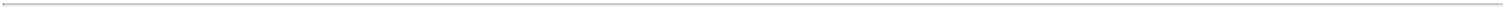 Table of ContentsNine Months Ended September 30, 2021	Nine Months Ended September 30, 2020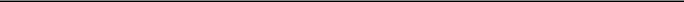 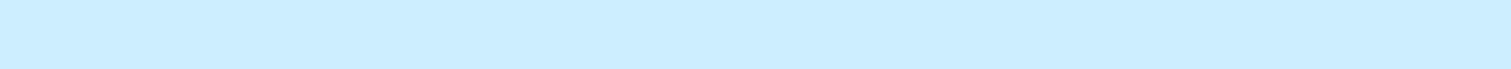 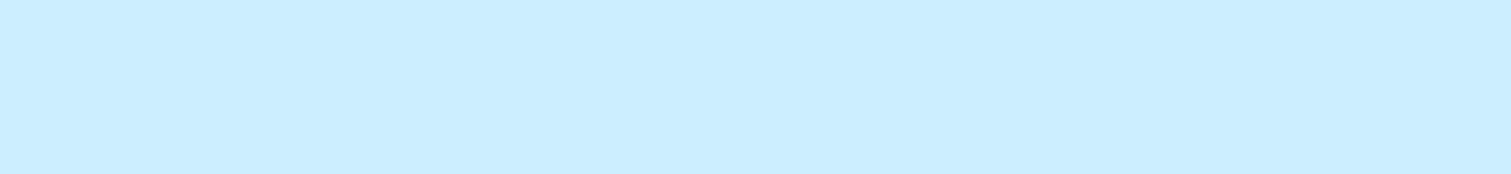 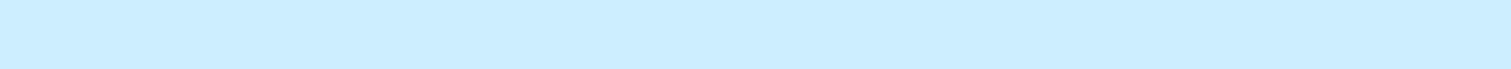 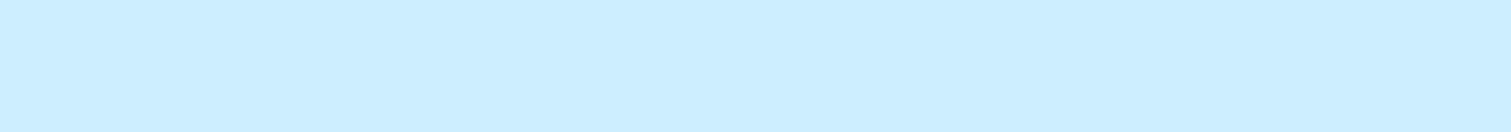 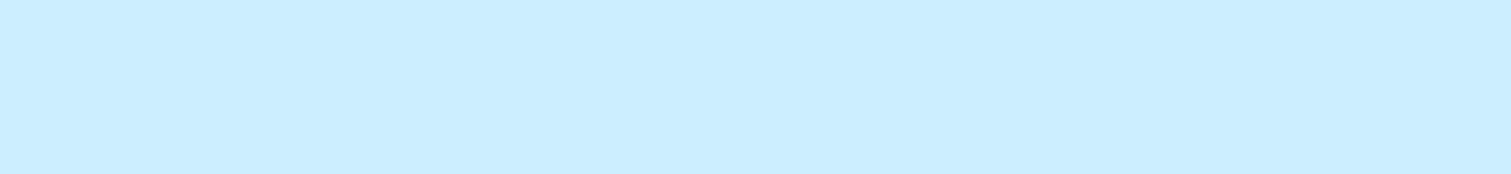 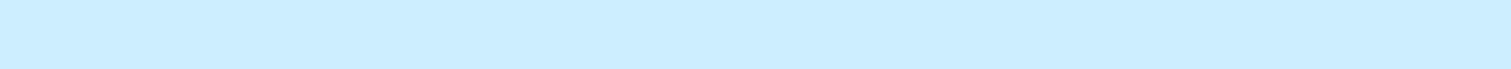 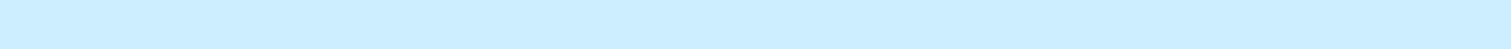 See accompanying Notes to Condensed Consolidated Financial Statement10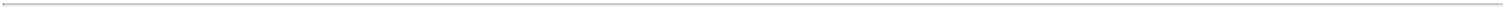 Table of ContentsDROPBOX, INC.CONDENSED CONSOLIDATED STATEMENTS OF CASH FLOWS(In millions)(Unaudited)Nine Months EndedSeptember 30,See accompanying Notes to Condensed Consolidated Financial Statements.11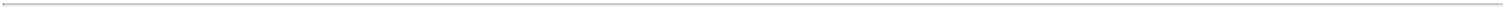 Table of ContentsDROPBOX, INC.NOTES TO UNAUDITED CONDENSED CONSOLIDATED FINANCIAL STATEMENTS(Amounts in tables are in millions except per share data, or as otherwise noted)Note 1. Description of the Business and Summary of Significant Accounting PoliciesBusinessDropbox, Inc. (the “Company” or “Dropbox”) helps keep life organized and work moving. Dropbox was incorporated in May 2007 as Evenflow, Inc., a Delaware corporation, and changed its name to Dropbox, Inc. in October 2009. The Company is headquartered in San Francisco, California.Basis of presentation and consolidationThe accompanying unaudited condensed consolidated financial statements have been prepared in accordance with the United States of America generally accepted accounting principles (“GAAP”) and applicable rules and regulations of the SEC regarding interim financial reporting. The accompanying unaudited condensed consolidated financial statements include the accounts of Dropbox and its wholly owned subsidiaries. All intercompany balances and transactions have been eliminated in consolidation.The condensed consolidated balance sheet as of December 31, 2020 included herein was derived from the audited financial statements as of that date. The unaudited condensed consolidated financial statements reflect all normal recurring adjustments necessary to present fairly the balance sheets, statements of operations, statements of comprehensive income, statements of stockholders' (deficit) equity and the statements of cash flows for the interim periods, but are not necessarily indicative of the results of operations to be anticipated for the full fiscal year ended December 31, 2021 or any future period.The unaudited condensed consolidated financial statements should be read in conjunction with the audited consolidated financial statements and the related notes thereto as of and for the year ended December 31, 2020, included in the Company's Annual Report on Form 10-K on file with the SEC ("Annual Report").Use of estimatesThe preparation of financial statements in conformity with GAAP requires management to make estimates and assumptions that affect the amounts reported and disclosed in the Company’s condensed consolidated financial statements and accompanying notes. These estimates are based on information available as of the date of the condensed consolidated financial statements. Management evaluates these estimates and assumptions on a regular basis. Actual results may differ materially from these estimates.The Company’s most significant estimates and judgments involves the valuation of acquired intangible assets and goodwill from business combinations as well as the valuation of right-of-use and other lease related assets.Financial information about segments and geographic areasThe Company manages its operations and allocates resources as a single operating segment. Further, the Company manages, monitors, and reports its financials as a single reporting segment. The Company’s chief operating decision-maker is its Chief Executive Officer, who reviews financial information presented on a consolidated basis for purposes of making operating decisions, assessing financial performance, and allocating resources. See Note 15 "Geographic Areas" for information regarding the Company’s long-lived assets and revenue by geography.Foreign currency transactionsThe assets and liabilities of the Company’s foreign subsidiaries are translated from their respective functional currencies into U.S. dollars at the exchange rates in effect at the balance sheet date. Revenue and expense amounts are translated at the average exchange rate for the period. Foreign currency translation gains and losses are recorded in other comprehensive income.Gains and losses realized from foreign currency transactions (those transactions denominated in currencies other than the foreign subsidiaries’ functional currency) are included in other income, net. Monetary assets and liabilities are remeasured using foreign currency exchange rates at the end of the period, and non-monetary assets are remeasured based on historical exchange rates. The Company recorded net foreign currency transaction losses of $1.4 million and $0.8 million during the three12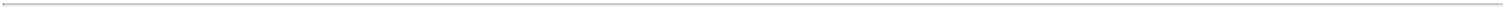 Table of ContentsDROPBOX, INC.NOTES TO UNAUDITED CONDENSED CONSOLIDATED FINANCIAL STATEMENTS(Amounts in tables are in millions except per share data, or as otherwise noted)and nine months ended September 30, 2021, respectively, and net foreign currency transaction gains of $2.1 million during the three and nine months ended September 30, 2020, respectively.Revenue recognitionThe Company derives its revenue from subscription fees from customers for access to its platform. The Company’s policy is to exclude sales and other indirect taxes when measuring the transaction price of its subscription agreements. The Company accounts for revenue contracts with customers through the following steps:Identification of the contract, or contracts, with a customerIdentification of the performance obligations in the contractDetermination of the transaction priceAllocation of the transaction price to the performance obligations in the contractRecognition of revenue when, or as, the Company satisfies a performance obligationThe Company’s subscription agreements generally have monthly or annual contractual terms and a small percentage have multi-year contractual terms. Revenue is recognized ratably over the related contractual term beginning on the date that the platform is made available to a customer. Access to the platform represents a series of distinct services as the Company continually provides access to, and fulfills its obligation to the end customer over the subscription term. The series of distinct services represents a single performance obligation that is satisfied over time. The Company recognizes revenue ratably because the customer receives and consumes the benefits of the platform throughout the contract period. The Company’s contracts are generally non-cancelable.The Company bills in advance for monthly contracts and typically bills annually in advance for contracts with terms of one year or longer. The Company also recognizes an immaterial amount of contract assets, or unbilled receivables, primarily relating to consideration for services completed but not billed at the reporting date. Unbilled receivables are classified as receivables when the Company has the right to invoice the customer.The Company records contract liabilities when cash payments are received or due in advance of performance to deferred revenue. Deferred revenue primarily relates to the advance consideration received from the customer.The price of subscriptions is generally fixed at contract inception and therefore, the Company’s contracts do not contain a significant amount of variable consideration. As a result, the amount of revenue recognized in the periods presented from performance obligations satisfied (or partially satisfied) in previous periods was not material.The Company recognized $312.1 million and $574.3 million of revenue during the three and nine months ended September 30, 2021, respectively, and recognized $277.0 million and $522.7 million of revenue during the three and nine months ended September 30, 2020, respectively, that was included in the deferred revenue balances at the beginning of their respective periods.As of September 30, 2021, future estimated revenue related to performance obligations that were unsatisfied or partially unsatisfied was $725.5 million.The substantial majority of the unsatisfied performance obligations will be satisfied over the next twelve months.Stock-based compensationThe Company has primarily granted restricted stock units ("RSUs") to its employees and members of the Board of Directors under the 2008 Equity Incentive Plan (“2008 Plan”), the 2017 Equity Incentive Plan (“2017 Plan”), and the 2018 Equity Incentive Plan ("2018 Plan" and together with the 2008 Plan and 2017 Plan, the "Dropbox Equity Incentive Plans"). The RSUs granted by the Company under the Dropbox Equity Incentive Plans have a service-based vesting condition over a four-year period. These awards typically have a cliff vesting period of one year and continue to vest quarterly thereafter. The Company recognizes compensation expense associated with RSUs ratably on a straight-line basis over the requisite service period and accounts for forfeitures in the period in which they occur. As of September 30, 2021, the Company had RSUs and restricted stock awards ("RSAs") granted to certain executives outstanding under the Dropbox Equity Incentive Plans.13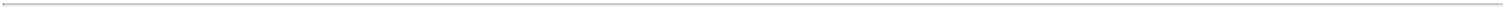 Table of ContentsDROPBOX, INC.NOTES TO UNAUDITED CONDENSED CONSOLIDATED FINANCIAL STATEMENTS(Amounts in tables are in millions except per share data, or as otherwise noted)The fair values of the common stock underlying the RSUs granted in periods prior to the date of the Company's initial public offering ("IPO") were determined by the Board of Directors, with input from management and contemporaneous third-party valuations, which were performed at least quarterly. For valuations after the Company's IPO, the Board of Directors determines the fair value of each share of underlying common stock based on the closing price of the Company's Class A common stock as reported on the Nasdaq Global Select Market on the date of the grant.In connection with the acquisition of DocSend, Inc. ("DocSend"), the Company assumed unvested stock options and an immaterial number of unvested RSUs that had been granted under DocSend's 2013 Stock Plan and DocSend's 2015 Stock Option and Grant Plan. The fair value of the DocSend options assumed were based upon the Black-Scholes option-pricing model. See Note 12 "Stockholders' (Deficit) Equity" for further information.In December 2017, the Board of Directors approved a grant to the Company’s co-founders of RSAs with respect to 14.7 million shares of Class A common stock in the aggregate (collectively, the “Co-Founder Grants”), of which 10.3 million RSAs were granted to Mr. Houston, the Company’s co-founder and Chief Executive Officer, and 4.4 million RSAs were granted to Mr. Ferdowsi, the Company's co-founder and a former director. These Co-Founder Grants have service-based, market-based, and performance-based vesting conditions. The Company estimated the grant date fair value of the Co-Founder Grants using a model based on multiple stock price paths developed through the use of a Monte Carlo simulation that incorporates into the valuation the possibility that the Stock Price Targets may not be satisfied. Effective March 19, 2020, Mr. Ferdowsi resigned as a member of the Board of Directors and as an officer of the Company. As of the date of Mr. Ferdowsi's resignation, none of the Stock Price Targets had been met, resulting in the forfeiture of all of his 4.4 million RSAs. See Note 12 "Stockholders' (Deficit) Equity" for further information. During the third quarter of 2021, the Stock Price Target for the first tranche of Mr. Houston's Co-Founder Grant was achieved. As a result, the first tranche of Mr. Houston's Co-Founder Grant will vest in the fourth quarter of 2021, provided that the requisite service will be met through the vesting date. The stock-based compensation expense for Mr. Houston's Co-Founder Grant is recognized utilizing the accelerated attribution method, and therefore no incremental stock-based compensation will be recognized as a result of this release.Cost of revenueCost of revenue consists primarily of expenses associated with the storage, delivery, and distribution of the Company’s platform for both paying users and free users. These costs, which are referred to as infrastructure costs, include depreciation of servers located in co-location facilities that the Company leases and operates, rent and facilities expense for those datacenters, network and bandwidth costs, support and maintenance costs for infrastructure equipment, and payments to third-party datacenter service providers. Cost of revenue also includes costs, such as salaries, bonuses, benefits, travel-related expenses, and stock-based compensation, which are referred to as employee-related costs, for employees whose primary responsibilities relate to supporting the Company’s infrastructure and delivering user support. Other non-employee costs included in cost of revenue include credit card fees related to processing customer transactions and allocated overhead, such as facilities, including rent, utilities, depreciation on leasehold improvements and other equipment shared by all departments, and shared information technology costs. In addition, cost of revenue includes amortization of developed technologies, professional fees related to user support initiatives, and property taxes related to the datacenters.Cash and cash equivalentsCash consists primarily of cash on deposit with banks and includes amounts in transit from payment processors for credit and debit card transactions, which typically settle within five business days. Cash equivalents include highly liquid investments purchased with an original maturity date of 90 days or less from the date of purchase.The Company monitors its credit risk by considering factors such as historical experience, credit ratings, current economic conditions, and reasonable and supportable forecasts.Short-term investmentsThe Company’s short-term investments are primarily comprised of corporate notes and obligations, U.S. Treasury securities, certificates of deposit, asset-backed securities, commercial paper, U.S. agency obligations, foreign government securities, supranational securities and municipal securities. The Company determines the appropriate classification of its short-term investments at the time of purchase and reevaluates such designation at each balance sheet date. The Company has classified and accounted for its short-term investments as available-for-sale securities as the Company may sell these securities at any time for use in its current operations or for other purposes, even prior to maturity. As a result, the Company classifies its14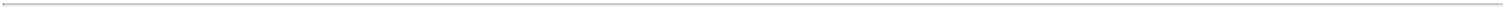 Table of ContentsDROPBOX, INC.NOTES TO UNAUDITED CONDENSED CONSOLIDATED FINANCIAL STATEMENTS(Amounts in tables are in millions except per share data, or as otherwise noted)short-term investments, including securities with stated maturities beyond twelve months, within current assets in the condensed consolidated balance sheets.The Company's short-term investments are recorded at fair value each reporting period. Unrealized gains and losses on these short-term investments are reported as a separate component of accumulated other comprehensive income in the condensed consolidated balance sheets until realized. Unrealized gains and losses for any short-term investments that management intends to sell or it is more likely than not that management will be required to sell prior to their anticipated recovery are recorded in other income, net. The Company segments its portfolio based on the underlying risk profiles of the securities and has a zero-loss expectation for U.S. treasury and U.S. government agency securities. The Company regularly reviews the securities in an unrealized loss position and evaluates the current expected credit loss by considering factors such as credit ratings, issuer-specific factors, current economic conditions, and reasonable and supportable forecasts. The Company did not record any material credit losses during the three and nine months ended September 30, 2021.Concentrations of credit riskFinancial instruments that potentially subject the Company to significant concentrations of credit risk consist primarily of cash, cash equivalents, accounts receivable, and short-term investments. The Company places its cash and cash equivalents and short-term investments with well-established financial institutions.Two distribution partners accounted for 15% and 33%, respectively, of total trade and other receivables, net as of September 30, 2021. Two distribution partners accounted for 11% and 28%, respectively, of total trade and other receivables, net as of December 31, 2020. No customer accounted for more than 10% of the Company’s revenue in the periods presented.Deferred commissions, netDeferred commissions, net is stated as gross deferred commissions less accumulated amortization. Sales commissions earned by the Company’s sales force and third-party resellers, as well as related payroll taxes, are considered to be incremental and recoverable costs of obtaining a contract with a customer. These amounts have been capitalized as deferred commissions within prepaid and other current assets and other assets on the condensed consolidated balance sheets. The Company deferred incremental costs of obtaining a contract of $7.2 million and $17.0 million during the three and nine months ended September 30, 2021, respectively, and $8.6 million and $27.6 million during the three and nine months ended September 30, 2020, respectively.Deferred commissions, net included in prepaid and other current assets were $30.1 million and $26.7 million as of September 30, 2021 and December 31, 2020, respectively. Deferred commissions, net included in other assets were $37.3 million and $47.3 million as of September 30, 2021 and December 31, 2020, respectively.Commissions related to new contracts are typically deferred and amortized over a period of benefit of five years. The period of benefit was estimated by considering factors such as historical customer attrition rates, the useful life of the Company’s technology, and the impact of competition in its industry. Commissions that are commensurate with renewal commissions are typically amortized over one year. Amortized costs were $8.2 million and $23.6 million for the three and nine months ended September 30, 2021, respectively, and $6.7 million and $17.5 million for the three and nine months ended September 30, 2020, respectively. Amortized costs are included in sales and marketing expense in the accompanying condensed consolidated statements of operations. There was no material impairment loss in relation to the deferred costs during the three and nine months ended September 30, 2021.Property and equipment, netEquipment is stated at cost less accumulated depreciation. Depreciation is computed using the straight-line method over the estimated useful life of the related asset, which is generally three to seven years. Leasehold improvements are amortized on a straight-line basis over the shorter of their estimated useful lives or the term of the related lease.The following table presents the estimated useful lives of property and equipment:15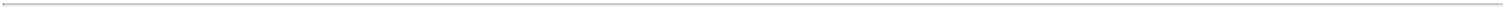 Table of ContentsDROPBOX, INC.NOTES TO UNAUDITED CONDENSED CONSOLIDATED FINANCIAL STATEMENTS(Amounts in tables are in millions except per share data, or as otherwise noted)Lease obligationsThe Company leases office space, data centers, and equipment under non-cancelable finance and operating leases with various expiration dates through2036. The Company determines if an arrangement contains a lease at inception.Operating lease right-of-use assets and lease liabilities are recognized at the present value of the future lease payments at commencement date. The interest rate implicit in the Company’s operating leases is not readily determinable, and therefore an incremental borrowing rate is estimated to determine the present value of future payments. The estimated incremental borrowing rate factors in a hypothetical interest rate on a collateralized basis with similar terms, payments, and economic environments. Operating lease right-of-use assets also include any prepaid lease payments and lease incentives.Certain of the operating lease agreements contain rent concession, rent escalation, and option to renew provisions. Rent concession and rent escalation provisions are considered in determining the single lease cost to be recorded over the lease term. Single lease cost is recognized on a straight-line basis over the lease term commencing on the date the Company has the right to use the leased property. The lease terms may include options to extend or terminate the lease. The Company generally uses the base, non-cancelable, lease term when recognizing the lease assets and liabilities, unless it is reasonably certain that the option will be exercised.In addition, certain operating lease agreements contain tenant improvement allowances from its landlords. These allowances are accounted for as lease incentives and decrease the Company's right-of-use asset and reduce single lease cost over the lease term.As part of the Company's Virtual First strategy, Dropbox will retain a portion of its office space to be used for the Company’s team collaboration use and a portion will be marketed for sublease. During the first quarter of 2021, the Company recorded an impairment charge of $17.3 million related to right-of-use assets and other lease related property and equipment assets. During the fourth quarter of 2020, the Company recorded an impairment charge of $398.2 million related to right-of-use assets and other lease related property and equipment assets. These impairment charges were recorded in conjunction with the Company's decision to move towards a Virtual First work model. See Note 9 "Leases" for further information.The Company leases certain equipment from various third parties, through equipment finance leases. These leases either include a bargain purchase option, a full transfer of ownership at the completion of the lease term, or the terms of the leases are at least 75 percent of the useful lives of the assets and are therefore classified as finance leases. These leases are capitalized in property and equipment, net and the related amortization of assets under finance leases is included in depreciation and amortization expense in the Company’s condensed consolidated statements of operations. Initial asset values and finance lease obligations are based on the present value of future minimum lease payments.The Company’s finance lease agreements may contain lease and non-lease components. The non-lease components include payments for support on infrastructure equipment obtained via finance leases, which when not significant in relation to the overall agreement, are combined with the lease components and accounted for together as a single lease component.Business combinationsThe Company uses best estimates and assumptions, including but not limited to, future expected cash flows, expected asset lives, and discount rates, to assign a fair value to the tangible and intangible assets acquired and liabilities assumed in business combinations as of the acquisition date. These estimates are inherently uncertain and subject to refinement. During the measurement period, which may be up to one year from the acquisition date, adjustments to the fair value of these tangible and intangible assets acquired and liabilities assumed may be recorded, with the corresponding offset to goodwill.16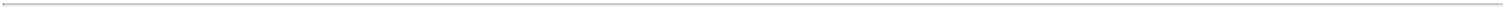 Table of ContentsDROPBOX, INC.NOTES TO UNAUDITED CONDENSED CONSOLIDATED FINANCIAL STATEMENTS(Amounts in tables are in millions except per share data, or as otherwise noted)Upon the conclusion of the measurement period or final determination of the fair value of assets acquired or liabilities assumed, whichever comes first, any subsequent adjustments are recorded to the Company’s condensed consolidated statements of operations.Long-lived assets, including goodwill and other acquired intangible assets, netThe Company evaluates the recoverability of its property and equipment and finite-lived intangible assets for possible impairment whenever events or circumstances indicate that the carrying amount of such assets may not be recoverable. The evaluation is performed at the lowest level for which identifiable cash flows are largely independent of the cash flows of other assets and liabilities. Recoverability of these assets is measured by a comparison of the carrying amounts to the future undiscounted cash flows the assets are expected to generate. If such review determines that the carrying amount of specific property and equipment or intangible assets is not recoverable, the carrying amount of such assets is reduced to its fair value.The Company reviews goodwill for impairment at least annually in the fourth quarter, or more frequently if events or changes in circumstances would more likely than not reduce the fair value of its single reporting unit below its carrying value.The Company has not recorded impairment charges on goodwill or intangible assets for the periods presented in these condensed consolidated financial statements.During the first quarter of 2021 and the fourth quarter of 2020, the Company recorded impairment charges in conjunction with the Company's decision to move towards a Virtual First work model. See Note 9 "Leases" for further information.Acquired property and equipment and finite-lived intangible assets are amortized over their useful lives. The Company evaluates the estimated remaining useful life of these assets when events or changes in circumstances warrant a revision to the remaining period of amortization. If the Company revises the estimated useful life assumption for any asset, the remaining unamortized balance is amortized or depreciated over the revised estimated useful life on a prospective basis.Income taxesDeferred income tax balances reflect the effects of temporary differences between the financial reporting and tax bases of the Company’s assets and liabilities using enacted tax rates expected to apply when taxes are actually paid or recovered. In addition, deferred tax assets are recorded for net operating loss and credit carryforwards.A valuation allowance is provided against deferred tax assets unless it is more likely than not that they will be realized based on all available positive and negative evidence. Such evidence includes, but is not limited to, recent cumulative earnings or losses, expectations of future taxable income by taxing jurisdiction, and the carry-forward periods available for the utilization of deferred tax assets.The Company uses a two-step approach to recognizing and measuring uncertain income tax positions. The first step is to evaluate the tax position for recognition by determining if the weight of available evidence indicates it is more likely than not that the position will be sustained on audit. The second step is to measure the tax benefit as the largest amount which is more than 50% likely of being realized upon ultimate settlement. The Company recognizes interest and penalties related to unrecognized tax benefits as income tax expense.Although the Company believes that it has adequately reserved for its uncertain tax positions, it can provide no assurance that the final tax outcome of these matters will not be materially different. The Company evaluates its uncertain tax positions on a regular basis and evaluations are based on a number of factors, including changes in facts and circumstances, changes in tax law, correspondence with tax authorities during the course of an audit, and effective settlement of audit issues.To the extent that the final tax outcome of these matters is different than the amounts recorded, such differences will affect the provision for income taxes in the period in which such determination is made and could have a material impact on the Company’s financial condition and results of operations.Fair value measurementThe Company applies fair value accounting for all financial assets and liabilities and non-financial assets and liabilities that are recognized or disclosed at fair value in the financial statements on a recurring basis. The Company defines fair value as17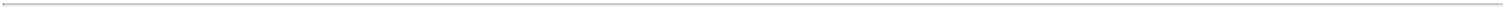 Table of ContentsDROPBOX, INC.NOTES TO UNAUDITED CONDENSED CONSOLIDATED FINANCIAL STATEMENTS(Amounts in tables are in millions except per share data, or as otherwise noted)the price that would be received from selling an asset or paid to transfer a liability in an orderly transaction between market participants at the measurement date. When determining fair value measurements for assets and liabilities, the Company considers the principal or most advantageous market in which it would transact and the market-based risk measurements or assumptions that market participants would use in pricing the asset or liability, such as risks inherent in valuation techniques, transfer restrictions, and credit risk. Fair value is estimated by applying the following hierarchy, which prioritizes the inputs used to measure fair value into three levels and bases the categorization within the hierarchy upon the lowest level of input that is available and significant to the fair value measurement:Level 1—Quoted prices in active markets for identical assets or liabilities.Level 2—Observable inputs other than quoted prices in active markets for identical assets and liabilities, quoted prices for identical or similar assets or liabilities in inactive markets, or other inputs that are observable or can be corroborated by observable market data for substantially the full term of the assets or liabilities.Level 3—Inputs that are generally unobservable and typically reflect management’s estimate of assumptions that market participants would use in pricing the asset or liability.Recently adopted accounting pronouncementsIn August 2020, the FASB issued ASU 2020-06, Debt - Debt with Conversion and Other Options (Subtopic 470-20) and Derivatives and Hedging - Contracts in Entity’s Own Equity (Subtopic 815-40). This ASU simplifies the accounting for convertible instruments and contracts in an entity’s own equity, as part of its overall simplification initiative to reduce costs and complexity of applying accounting standards while maintaining or improving the usefulness of the information provided to users of financial statements. Among other changes, the new guidance eliminates the requirement to separate the convertible debt into debt and equity components, unless the conversion feature is required to be bifurcated and accounted for as a derivative or the debt is issued at a substantial premium. As a result, after adopting the guidance, entities will no longer separately present such embedded conversion features in equity, and will instead account for the convertible debt wholly as debt. The ASU also removes certain settlement conditions that are required for equity contracts to qualify for the derivative scope exception, which will permit more equity contracts to qualify for it. Lastly, entities are required to use the if-converted method for convertible instruments in the diluted earnings per share calculation. The guidance is effective for financial statements issued for fiscal years beginning after December 15, 2021, and interim periods within those fiscal years, with early adoption permitted, but only at the beginning of the fiscal year. This update permits the use of either the modified retrospective or fully retrospective method of transition.The Company early adopted this guidance as of January 1, 2021 using the modified retrospective approach. The adoption of the guidance did not have an impact on the Company’s financial statement as of the adoption date. As further discussed in Note 8 "Debt", the Company issued certain convertible senior notes and entered into certain contracts in the Company’s own equity during the nine months ended September 30, 2021, and the accounting for these instruments was based on the guidance in ASU 2020-06. Additionally, the impact on diluted earnings per share of the convertible senior notes was calculated based on the if-converted method, as further described in Note 13 "Net Income Per Share" for further information.18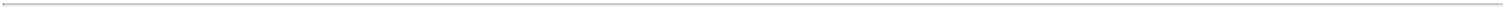 Table of ContentsDROPBOX, INC.NOTES TO UNAUDITED CONDENSED CONSOLIDATED FINANCIAL STATEMENTS(Amounts in tables are in millions except per share data, or as otherwise noted)Note 2. Cash, Cash Equivalents and Short-Term InvestmentsThe amortized cost, unrealized gains and losses and estimated fair value of the Company's cash, cash equivalents and short-term investments as ofSeptember 30, 2021 and December 31, 2020 consisted of the following: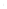 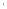 Table of ContentsDROPBOX, INC.NOTES TO UNAUDITED CONDENSED CONSOLIDATED FINANCIAL STATEMENTS(Amounts in tables are in millions except per share data, or as otherwise noted)Included in cash and cash equivalents is cash in transit from payment processors for credit and debit card transactions of $11.0 million and $9.8 million as of September 30, 2021 and December 31, 2020, respectively.All short-term investments were designated as available-for-sale securities as of September 30, 2021 and December 31, 2020.The following table presents the contractual maturities of the Company’s short-term investments as of September 30, 2021:The Company had 460 short-term investments in unrealized loss positions as of September 30, 2021. There were no material unrealized losses from short-term investments and no material realized gains or losses from short-term investments that were reclassified out of accumulated other comprehensive income for the three and nine months ended September 30, 2021.As of September 30, 2021, the Company’s short-term investments portfolio consisted of nine security types, six of which were in an unrealized loss position. The Company’s short-term investments had unrealized losses of approximately $2.8 million as of September 30, 2021. Unrealized losses on short-term investments have not been recorded into income because20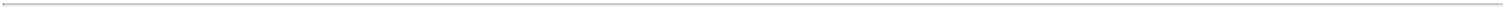 Table of ContentsDROPBOX, INC.NOTES TO UNAUDITED CONDENSED CONSOLIDATED FINANCIAL STATEMENTS(Amounts in tables are in millions except per share data, or as otherwise noted)management does not intend to sell nor will be required to sell these securities prior to their anticipated recovery, and for which the decline in fair value is largely due to changes in credit spreads. The credit ratings associated with the corporate notes and obligations are mostly unchanged, are highly rated and the issuers continue to make timely principal and interest payments.The Company recorded interest income from its cash, cash equivalents, and short-term investments of $1.7 million and $5.5 million during the three and nine months ended September 30, 2021, respectively, and $2.6 million and $10.4 million during the three and nine months ended September 30, 2020.Note 3. Fair Value MeasurementsThe Company measures its financial instruments at fair value each reporting period using a fair value hierarchy that prioritizes the use of observable inputs and minimizes the use of unobservable inputs when measuring fair value. A financial instrument’s classification within the fair value hierarchy is based upon the lowest level of input that is significant to the fair value measurement.The following table presents information about the Company’s financial instruments that are measured at fair value on a recurring basis using the input categories discussed in Note 1:The Company has an investment in a non-marketable equity security in a privately held company without a readily determinable market value. The investments had a carrying value of $5.6 million and was categorized as Level 3 as of September 30, 2021 and December 31, 2020.21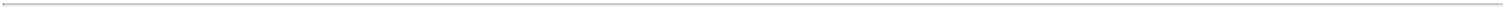 Table of ContentsDROPBOX, INC.NOTES TO UNAUDITED CONDENSED CONSOLIDATED FINANCIAL STATEMENTS(Amounts in tables are in millions except per share data, or as otherwise noted)The Company had no transfers between levels of the fair value hierarchy.The carrying amounts of certain financial instruments, including cash held in banks, accounts receivable and accounts payable approximate fair value due to their short-term maturities and are excluded from the fair value table above.The Company has $695.8 million in aggregate principal amount of 0% convertible senior notes due in 2026 (the "2026 Notes"), and $693.3 million in aggregate principal amount of 0% convertible senior notes due in 2028 (the "2028 Notes" and together with the 2026 Notes, the "Notes"), outstanding as of September 30, 2021. Refer to Note 8 "Debt" for further details on the 2026 Notes and 2028 Notes.The estimated fair value of the 2026 Notes and the 2028 Notes, based on a market approach as of September 30, 2021 was approximately $728.0 million and $743.0 million, respectively. The Notes were categorized as Level 2 instruments as the estimated fair value was determined based on the estimated or actual bids and offers of the Notes in an over-the-counter market on the last business day of the period.22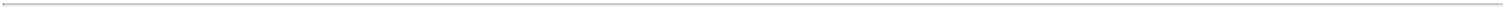 Table of ContentsDROPBOX, INC.NOTES TO UNAUDITED CONDENSED CONSOLIDATED FINANCIAL STATEMENTS(Amounts in tables are in millions except per share data, or as otherwise noted)The Company leases certain infrastructure, computer equipment, and furniture from various third parties, through equipment finance leases. Infrastructure assets as of September 30, 2021 and December 31, 2020, respectively, included a total of $484.8 million and $395.2 million acquired under finance lease agreements. These leases are capitalized in property and equipment, and the related amortization of assets under finance leases is included in depreciation and amortization expense. The accumulated depreciation of the equipment under finance leases totaled $230.6 million and $156.6 million as of September 30, 2021 and December 31, 2020, respectively.Construction in progress includes costs primarily related to construction of leasehold improvements for office spaces and data centers.Depreciation expense related to property and equipment was $34.8 million and $99.0 million for the three and nine months ended September 30, 2021, respectively, and $37.4 million and $109.9 million for the three and nine months ended September 30, 2020, respectively.Note 5. Business Combinations2021 Business CombinationOn March 22, 2021, the Company acquired all outstanding stock of DocSend, a secure document sharing and analytics company. The combination of Dropbox, HelloSign, and DocSend will help customers across industries manage end-to-end document workflows—from content collaboration to sharing and e-signature—giving them more control over their business results. The results of DocSend's operations have been included in the Company’s consolidated results of operations since the date of acquisition and were immaterial for the periods presented.The fair value of options assumed was determined based upon the Black-Scholes option-pricing model.In addition to the total purchase consideration above, the Company has compensation agreements with key DocSend personnel consisting of $30.7 million in future cash payments subject to ongoing employee service. The related expense will be23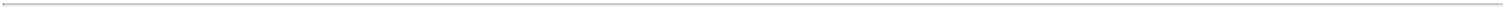 Table of ContentsDROPBOX, INC.NOTES TO UNAUDITED CONDENSED CONSOLIDATED FINANCIAL STATEMENTS(Amounts in tables are in millions except per share data, or as otherwise noted)recognized within sales and marketing and research and development expenses over the required service period of three years. The related payments will be paid out evenly on an annual basis in the first and second year, and in quarterly installments in the third year. Payments will begin in the first quarter of 2022 if the requisite service is provided.The purchase consideration was allocated to the tangible and intangible assets and liabilities acquired as of the acquisition date, with the excess recorded to goodwill as shown below. The fair value of assets and liabilities acquired may change as additional information is received during the measurement period. The measurement period will end no later than one-year from the acquisition date.The goodwill recognized was primarily attributable to the opportunity to expand the user base of the Company's platform. The goodwill is not deductible for U.S. federal income tax purposes.The fair value of the separately identifiable finite-lived intangible assets acquired and estimated weighted average useful lives are as follows:The fair values of the acquisition-related intangible assets were determined using the following methodologies: the multi-period excess earnings method for customer relationships, and the relief from royalty method for developed technology, and the trade name, respectively. The valuation model inputs required the application of significant judgment by management. The acquired intangible assets have a total weighted average amortization period of 5.0 years.One-time acquisition-related diligence costs of $1.2 million were expensed within general and administrative expenses as incurred during the three months ended March 31, 2021.2019 Business CombinationOn February 8, 2019, the Company acquired all outstanding stock of JN Projects, Inc. (d/b/a HelloSign) ("HelloSign"), which provides an e-signature and document workflow platform. The acquisition of HelloSign expands the Company's content24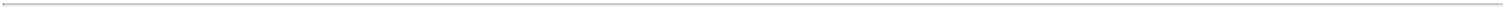 Table of ContentsDROPBOX, INC.NOTES TO UNAUDITED CONDENSED CONSOLIDATED FINANCIAL STATEMENTS(Amounts in tables are in millions except per share data, or as otherwise noted)collaboration capabilities to include additional business-critical workflows. The results of HelloSign operations have been included in the Company’s consolidated results of operations since the date of acquisition.The purchase consideration transferred consisted of the following:The fair value of options assumed were based upon the Black-Scholes option-pricing model.In addition to the total purchase consideration above, the Company has employee holdback agreements with key HelloSign personnel consisting of $48.5 million in cash payments subject to ongoing employee service. The related expenses are recognized within research and development expenses over the required service period of three years. The payments began in the first quarter of 2020, with $4.1 million and $12.1 million paid during the three and nine months ended September 30, 2021. The remaining balance of $8.0 million will be paid evenly in quarterly installments over the remaining required service period.The purchase consideration was allocated to the tangible and intangible assets and liabilities acquired as of the acquisition date, with the excess recorded to goodwill as shown below.The goodwill recognized was primarily attributable to the opportunity to expand the user base of the Company's platform. The goodwill is not deductible for U.S. federal income tax purposes.25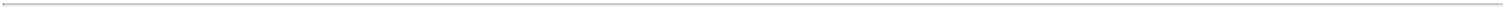 Table of ContentsDROPBOX, INC.NOTES TO UNAUDITED CONDENSED CONSOLIDATED FINANCIAL STATEMENTS(Amounts in tables are in millions except per share data, or as otherwise noted)The fair value of the separately identifiable finite-lived intangible assets acquired and estimated weighted average useful lives are as follows:The fair values of the acquisition-related intangibles were determined using the following methodologies: the multi-period excess earnings method, replacement cost method, and the relief from royalty method, for customer relationships, developed technology, and the trade name, respectively. The valuation model inputs required the application of significant judgment by management. At the time of acquisition, the acquired intangible assets had a total weighted average amortization period of 4.9 years.Amortization expense was $4.0 million and $11.2 million for the three and nine months ended September 30, 2021, respectively, and $3.6 million and $10.6 million for the three and nine months ended September 30, 2020, respectively.26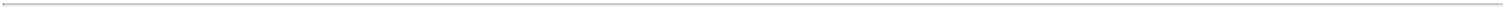 Table of ContentsDROPBOX, INC.NOTES TO UNAUDITED CONDENSED CONSOLIDATED FINANCIAL STATEMENTS(Amounts in tables are in millions except per share data, or as otherwise noted)Note 7. GoodwillGoodwill represents the excess of the purchase price in a business combination over the fair value of net tangible and intangible assets acquired. The changes in the carrying amounts of goodwill were as follows:Goodwill amounts are not amortized, but tested for impairment on an annual basis. There was no impairment of goodwill as of September 30, 2021 and December 31, 2020.Note 8. DebtRevolving credit facilityIn April 2017, the Company entered into an amended and restated credit and guaranty agreement which provided for a $600.0 million revolving loan facility (as amended from time to time, the “revolving credit facility”). In conjunction with the revolving credit facility, the Company paid upfront issuance fees of $2.6 million, which are being amortized over the five-year term of the agreement.In February 2018, the Company amended the revolving credit facility to, among other things, permit the Company to make certain investments, enter into an unsecured standby letter of credit facility and increase its standby letter of credit sublimit to $187.5 million. The Company increased its borrowing capacity under the revolving credit facility from $600.0 million to $725.0 million. In February 2021, the Company amended the revolving credit facility to decrease its borrowing capacity under the revolving credit facility from $725.0 million to $500.0 million. The Company may from time to time request increases in its borrowing capacity under the revolving credit facility of up to $250.0 million, provided no event of default has occurred or is continuing or would result from such increase. In conjunction with the February 2021 amendment, the Company paid upfront issuance fees of $1.7 million, which are being amortized over the remaining term of the agreement, and wrote-off $0.2 million in unamortized deferred debt issuance costs.Pursuant to the terms of the revolving credit facility, the Company may issue letters of credit under the revolving credit facility, which reduce the total amount available for borrowing. Pursuant to the terms of the revolving credit facility, the Company is required to pay an annual commitment fee that accrues at a rate of 0.20% per annum on the unused portion of the borrowing commitments under the revolving credit facility. In addition, the Company is required to pay a fee in connection with letters of credit issued under the revolving credit facility, which accrues at a rate of 1.375% per annum on the amount of such letters of credit outstanding. There is an additional fronting fee of 0.125% per annum multiplied by the average aggregate daily maximum amount available under all letters of credit. Borrowings under the revolving credit facility bear interest, at the27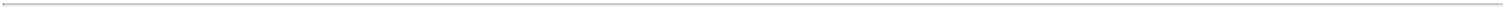 Table of ContentsDROPBOX, INC.NOTES TO UNAUDITED CONDENSED CONSOLIDATED FINANCIAL STATEMENTS(Amounts in tables are in millions except per share data, or as otherwise noted)Company’s option, at an annual rate based on LIBOR plus a spread of 1.375% or at an alternative base rate plus a spread of 0.375%.The revolving credit facility contains customary conditions to borrowing, events of default and covenants, including covenants that restrict the Company’s ability to incur indebtedness, grant liens, make distributions to holders of the Company or its subsidiaries’ equity interests, make investments, or engage in transactions with its affiliates. In addition, the revolving credit facility contains financial covenants, including a consolidated leverage ratio incurrence covenant and a minimum liquidity balance of $100.0 million, which includes any available borrowing capacity. The Company was in compliance with the covenants of the revolving credit facility as of September 30, 2021 and December 31, 2020, respectively.The Company had an aggregate of $52.2 million of letters of credit outstanding under the revolving credit facility as of September 30, 2021, and the Company’s total available borrowing capacity under the revolving credit facility was $447.8 million as of September 30, 2021. The Company’s letters of credit have final expiration dates through 2036.Convertible senior notesDuring the first quarter of 2021, the Company issued $695.8 million aggregate principal amount of the 2026 Notes. Additionally, during the first quarter of 2021, the Company issued $693.3 million aggregate principal amount of the 2028 Notes. The Notes were issued in a private placement to qualified institutional buyers pursuant to Rule 144A under the Securities Act of 1933. The net proceeds from the sale of the Notes were approximately $1.4 billion after deducting offering and issuance costs related to the Notes.The Notes of each series do not bear regular interest. The Notes of each series may bear special interest as the remedy relating to the Company’s failure to comply with certain of its reporting obligations. The Company has complied with this reporting obligations from the issuance date through September 30, 2021. The 2026 Notes will mature on March 1, 2026, and the 2028 Notes will mature on March 1, 2028, in each case, unless earlier converted, redeemed or repurchased.The initial conversion rate for the 2026 Notes is 26.1458 shares of the Company’s Class A common stock per $1,000 principal amount of such Note, which is equivalent to an initial conversion price of approximately $38.25 per share. The initial conversion rate for the 2028 Notes is 28.2889 shares of Class A common stock per $1,000 principal amount of such Notes, which is equivalent to an initial conversion price of approximately $35.35 per share. The conversion rate for each series of Notes will be subject to adjustment upon the occurrence of certain specified events but will not be adjusted for accrued and unpaid special interest. In addition, upon the occurrence of a make-whole fundamental change (as defined in the relevant indentures governing the Notes) or a notice of redemption, the Company will, in certain circumstances, increase the conversion rate of the relevant series of Notes by a number of additional shares for a holder that elects to convert all or a portion of its Notes of such series in connection with such make-whole fundamental change or who elects to convert such Notes that are subject to such notice of redemption. The conversion rate for the 2026 Notes and the 2028 Notes shall not exceed 43.1406 shares per $1,000 principal amount of such Notes, subject to certain customary anti-dilution adjustments (as defined in the relevant indentures governing the Notes). There have been no changes to the initial conversion price of the Notes since issuance as of September 30, 2021.Upon conversion, the principal portion of the Notes of the applicable series being converted will be settled in cash, and any amount in excess of the principal portion of such Notes will be settled in cash or shares of the Company’s Class A common stock or any combination thereof at the Company’s option. The if-converted value of the 2026 Notes and the 2028 Notes was below the principal value of the respective Notes as of September 30, 2021. In addition, during the three and nine months ended September 30, 2021, the conditions allowing holders of the Notes to convert were not met. As a result, the Notes are not convertible during the three and nine months ended September 30, 2021.Prior to the close of business on the business day immediately preceding December 1, 2025, in the case of the 2026 Notes, and prior to the close of business on the business day immediately preceding December 1, 2027, in the case of the 2028 Notes, the Notes of the applicable series will be convertible only under the following circumstances: (1) during any calendar quarter commencing after June 30, 2021 (and only during such calendar quarter), if the last reported sale price of the Class A common stock for at least 20 trading days (whether or not consecutive) during the 30 consecutive trading day period ending on the last trading day of the immediately preceding calendar quarter is greater than or equal to 130% of the conversion price for the relevant series of Notes on each applicable trading day; (2) during the five business day period after any five consecutive trading day period in which, for each trading day of that period, the trading price per $1,000 principal amount of 2026 Notes or28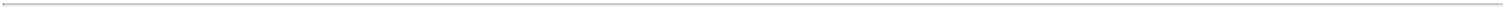 Table of ContentsDROPBOX, INC.NOTES TO UNAUDITED CONDENSED CONSOLIDATED FINANCIAL STATEMENTS(Amounts in tables are in millions except per share data, or as otherwise noted)2028 Notes, as applicable, for such trading day was less than 98% of the product of the last reported sale price of the Class A common stock and the conversion rate for such series of Notes on each such trading day; (3) if the Company calls any or all of the Notes for redemption, such Notes of the applicable series called for redemption may be converted at any time prior to the close of business on the second scheduled trading day immediately preceding the redemption date; or(4) upon the occurrence of specified corporate transactions.On or after December 1, 2025, in the case of the 2026 Notes, and on or after December 1, 2027, in the case of the 2028 Notes, until the close of business on the second scheduled trading day immediately preceding the relevant maturity date, holders of the relevant series of Notes may convert all or a portion of their Notes of such series regardless of the foregoing conditions.The Company may redeem for cash all or any part of the Notes, at its option, on or after March 6, 2024, in the case of the 2026 Notes, and on or after March 6, 2025, in the case of the 2028 Notes, if the last reported sale price of its Class A common stock has been at least 130% of the conversion price for the relevant series of Notes then in effect for at least 20 trading days (whether or not consecutive) during any 30 consecutive trading day period (including the last trading day of such period) ending on, and including, the trading day immediately preceding the date on which the Company provides notice of redemption at a redemption price equal to 100% of the principal amount of the series of Notes to be redeemed, plus any accrued and unpaid special interest to, but excluding, the redemption date. No sinking fund is provided for the Notes.Upon the occurrence of a fundamental change (as defined in the relevant indentures governing the Notes) prior to the relevant maturity date, holders of the relevant series of Notes may require the Company to repurchase all or a portion of the Notes of such series for cash at a price equal to 100% of the principal amount of the series of Notes to be repurchased, plus any accrued and unpaid special interest to, but excluding, the fundamental change repurchase date. Additionally, and upon events of default (as defined in the relevant indentures governing the Notes), the maturity of the Notes may be accelerated.The Notes are the Company’s general unsecured obligations and will rank senior in right of payment to any existing and future indebtedness that is contractually subordinated to the Notes; rank equal in right of payment with the Company’s existing and future senior unsecured indebtedness that is not so subordinated; effectively rank junior in right of payment to any of the Company’s existing and future secured indebtedness to the extent of the value of the assets securing such indebtedness; and be structurally subordinated to all indebtedness and other liabilities (including trade payables) of subsidiaries of the Company.In accounting for the Notes, issuance costs of $11.0 million and $11.0 million for the 2026 Notes and the 2028 Notes were deducted from the carrying value of the Notes in the consolidated balance sheet. Issuance costs will be recognized as interest expense over the five-year term and seven-year term for the 2026 Notes and the 2028 Notes, respectively.The following is a summary of the Company’s convertible senior notes as of September 30, 2021.During the three months ended September 30, 2021, the Company recognized $0.6 million and $0.4 million in interest expense for the 2026 Notes and the 2028 Notes, respectively, with such interest expense solely consisting of amortization of issuance costs. During the nine months ended September 30, 2021, the Company recognized $1.3 million and $0.9 million in interest expense for the 2026 Notes and the 2028 Notes, respectively, with such interest expense solely consisting of amortization of issuance costs. The effective interest rate for the 2026 Notes and the 2028 Notes was 0.32% and 0.22%, respectively, as of September 30, 2021.29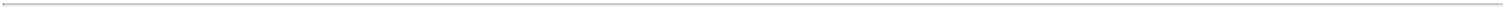 Table of ContentsDROPBOX, INC.NOTES TO UNAUDITED CONDENSED CONSOLIDATED FINANCIAL STATEMENTS(Amounts in tables are in millions except per share data, or as otherwise noted)Convertible Note Hedges and WarrantsConcurrent with the offering of the Notes, the Company entered into convertible note hedge transactions with certain counterparties whereby the Company had the option to purchase a total of approximately 18.2 million shares for note hedges expiring in March 2026 (the “2026 Note Hedges”) and 19.6 million shares for note hedges expiring in March 2028 (the “2028 Note Hedges”, together with the 2026 Note Hedges, the “Note Hedges”), respectively, of its common stock at a price of approximately $38.25 and $35.35 per share, respectively. The aggregate cost of the convertible note hedge transactions was $265.3 million.The Note Hedges, or a portion thereof, are exercisable upon conversion of the Notes and the satisfaction of certain conditions set forth in the Note Hedges. Additionally, the Note Hedges may be terminated and early settled upon the occurrence of certain events, including certain merger events, events of default, and upon a fundamental change (as defined in the relevant indentures for the Notes). The Note Hedges are settleable in cash, shares or a combination of cash and shares, at the option of the Company, and the settlement alternative will be the same as the settlement alternative of the conversion spread for the respective Notes.The convertible note hedge transactions are expected generally to reduce the potential dilution to the Class A common stock upon conversion of the relevant series of Notes and/or offset any cash payments the Company is required to make in excess of the principal amount of such converted Notes, as the case may be, in the event that the market price per share of the Class A common stock, as measured under the terms of the convertible note hedge transactions, is greater than the applicable strike price of those convertible note hedge transactions. As of September 30, 2021, the Company’s stock price was below the exercise price of the respective Note Hedges.In addition, the Company sold warrants to certain counterparties whereby the holders of the warrants had the option to purchase a total of approximately 18.1 million shares underlying warrants expiring in 2026 (the “2026 Warrants”) and 20.1 million shares underlying warrants expiring in 2028 (the “2028 Warrants”, together with the 2026 Warrants, the “Warrants”), respectively, of the Company’s Class A common stock at an initial strike price of $46.36 and $46.36 per share, respectively. The Company received aggregate cash proceeds of $202.9 million from the sale of these Warrants.If the market price per share of the Company’s Class A common stock, as measured under the terms of the Warrants, exceeds the strike price of the Warrants, the Warrants could have a dilutive effect, unless the Company elects, subject to certain conditions, to settle the Warrants in cash. The Warrants are only exercisable on the applicable expiration dates in accordance with the terms of the Warrants. Subject to the other terms of the Warrants, the first expiration date applicable to the 2026 Warrants and to the 2028 Warrants is June 1, 2026, and June 1, 2028, respectively, and the final expiration date applicable to the 2026 Warrants and 2028 Warrants is August 10, 2026 and August 10, 2028, respectively. As of September 30, 2021, the Company’s Class common stock price was below the exercise price of the Warrants.Taken together, the purchase of the Note Hedges and the sale of the Warrants are intended to reduce potential dilution from the conversion of the 2026 Notes and the 2028 Notes, and to effectively increase the overall conversion price from $38.25 per share to $46.36 per share and from $35.35 per share to $46.36 for the 2026 Notes and the 2028 Notes, respectively.30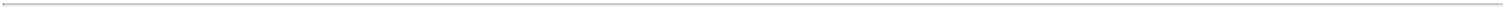 Table of ContentsDROPBOX, INC.NOTES TO UNAUDITED CONDENSED CONSOLIDATED FINANCIAL STATEMENTS(Amounts in tables are in millions except per share data, or as otherwise noted)The Note Hedges and the Warrants are equity-classified instruments as a result of being indexed to the Company’s Class A common stock and meeting certain equity classification criteria, and the instruments will not be remeasured in subsequent periods as long as the instruments continue to meet these accounting criteria. The premium paid for the Note Hedges has been included as a net reduction to additional paid-in capital within stockholders’ (deficit) equity, and the premium received for the Warrants has been included as a net increase to additional paid-in capital within stockholders' (deficit) equity.Note 9. LeasesThe Company has operating leases for corporate offices and data centers, and finance leases for infrastructure and office equipment. The Company’s leases have remaining lease terms of 1 year to 15 years, some of which include options to extend the leases for up to 5 years.The Company also has subleases for several floors of its former corporate offices. The Company classifies its subleases as operating leases. The subleases have remaining lease terms of 1 year to 12 years. Sublease income, which is recorded as a reduction of rental expense, was $4.5 million and $12.4 million during the three and nine months ended September 30, 2021, respectively, and $1.7 million and $5.2 million during the three and nine months ended September 30, 2020, respectively.Future minimum lease payments under non-cancellable leases as of September 30, 2021 were as follows:Consists of future non-cancelable minimum rental payments under operating leases for the Company’s corporate offices and data centers where the Company has possession, excluding rent payments from the Company’s sub-tenants and variable operating expenses.In 2017, the Company entered into a lease agreement for office space in San Francisco, California, to serve as its corporate headquarters. The Company took possession of three phases of the space between June 2018 and December 2019, and began to recognize lease costs and lease obligations, net of tenant improvement reimbursements related to the space. The31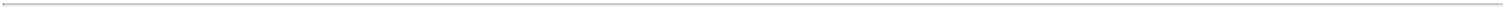 Table of ContentsDROPBOX, INC.NOTES TO UNAUDITED CONDENSED CONSOLIDATED FINANCIAL STATEMENTS(Amounts in tables are in millions except per share data, or as otherwise noted)Company's total expected minimum obligations for all three phases of the lease are $842.9 million, which exclude expected tenant improvement reimbursements from the landlord of approximately $75.0 million and variable operating expenses. The Company’s obligations under the lease are supported by a $34.2 million letter of credit, which reduced the borrowing capacity under the revolving credit facility. The Company does not expect to collect further tenant improvement reimbursements through the remainder of the lease.In the fourth quarter of 2020, the Company announced a new Virtual First work model pursuant to which remote work will become the primary experience for all of its employees. As part of the Virtual First strategy, Dropbox will retain a portion of its office space to be used for the Company’s team collaboration use and a portion will be marketed for sublease. The Company evaluated certain of its right-of-use assets and other lease related assets including leasehold improvements, furniture and fixtures, and computer equipment for impairment under ASC 360.The Company did not record impairment during the three months ended September 30, 2021 and recorded total impairment of $17.3 million for right-of-use and other lease related assets during the nine months ended September 30, 2021. The Company did not record impairment during the three and nine months ended September 30, 2020.As of September 30, 2021, the Company had commitments of $49.6 million for operating leases that have not yet commenced, and therefore are not included in the right-of-use asset or operating lease liability. These operating leases will commence in 2021 and 2022 with lease terms of up to 15 years. The Company has a sublease commitment of $6.4 million that has not yet commenced, with a sublease term of 7 years.Note 10. Commitments and ContingenciesLegal mattersFrom time to time, the Company is a party to a variety of claims, lawsuits, and proceedings which arise in the ordinary course of business, including claims of alleged infringement of intellectual property rights. The Company records a liability when it believes that it is probable that a loss will be incurred and the amount of loss or range of loss can be reasonably estimated. In its opinion, resolution of pending matters is not likely to have a material adverse impact on its condensed consolidated results of operations, cash flows, or its financial position. Given the unpredictable nature of legal proceedings, the Company bases its estimate on the information available at the time of the assessment. As additional information becomes available, the Company reassesses the potential liability and may revise the estimate.The Company is currently involved in four putative class action lawsuits alleging violations of the federal securities laws that were filed on August 30, 2019, September 5, 2019, September 13, 2019, and October 3, 2019, in the Superior Court of the State of California, San Mateo County, against the Company, certain of its officers and directors, underwriters of its IPO, and Sequoia Capital XII, L.P. and certain of its affiliated entities (collectively, the “Dropbox Defendants”). On October 4, 2019, two putative class action lawsuits alleging violations of the federal securities laws were filed against the Dropbox Defendants in the U.S. District Court for the Northern District of California (the "Federal Plaintiffs"). The six lawsuits each make the same or similar allegations of violations of federal securities laws, for allegedly making materially false and misleading statements in, or omitting material information from, the Company's IPO registration statement. The plaintiffs seek unspecified monetary damages and other relief.On March 2, 2020, the Federal Plaintiffs filed a consolidated class action complaint. On April 16, 2020, the Dropbox Defendants filed a motion to dismiss the federal consolidated class action complaint. On October 21, 2020, the court issued an order granting the Company's motion to dismiss the Federal Plaintiffs’ complaint, setting a deadline of January 6, 2021 for the Federal Plaintiffs to file any amended complaint. The federal court extended this deadline to February 22, 2021 to provide time for the parties to explore resolving the case. On February 11, 2021, the parties attended mediation and reached a settlement in principle for an immaterial amount subject to final documentation and preliminary and final approval by the court. On July 22, 2021, the Court held a preliminary settlement approval hearing. On August 3, 2021, the Court entered an order preliminarily approving the settlement and providing for notice to the class. The Court set a hearing for final approval of the settlement on December 2, 2021.On May 11, 2020, the Dropbox Defendants filed a motion to dismiss the consolidated state court case based on the exclusive federal forum provisions contained in the Company's amended and restated bylaws. On December 4, 2020, the state court issued an order granting the Company's motion to dismiss the consolidated state court case. On December 15, 2020, the32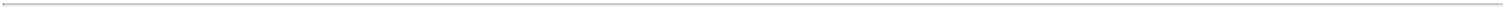 Table of ContentsDROPBOX, INC.NOTES TO UNAUDITED CONDENSED CONSOLIDATED FINANCIAL STATEMENTS(Amounts in tables are in millions except per share data, or as otherwise noted)State Plaintiffs filed a notice of appeal of this order. The Company believes the appeal and claims are without merit and intends to vigorously defend against them.IndemnificationThe Company’s arrangements generally include certain provisions for indemnifying customers against liabilities if its products or services infringe a third party’s intellectual property rights. It is not possible to determine the maximum potential amount under these indemnification obligations due to the limited history of prior indemnification claims.Other commitmentsOther commitments include payments to third-party vendors for services related to the Company’s infrastructure, infrastructure warranty contracts, and asset retirement obligations for office modifications. There have been no material changes in the Company's other commitments, as disclosed in the Annual Report.Note 12.Stockholders’ (Deficit) EquityCommon stockThe Company’s amended and restated certificate of incorporation authorizes the issuance of Class A common stock, Class B common stock, and Class C common stock. Holders of Class A common stock, Class B common stock, and Class C common stock are entitled to dividends on a pro rata basis, when, as, and if declared by the Company’s Board of Directors, subject to the rights of the holders of the Company’s preferred stock. Holders of Class A common stock are entitled to one vote per share, holders of Class B common stock are entitled to 10 votes per share, and holders of Class C common stock are entitled to zero votes per share.As of September 30, 2021, the Company had authorized 2,400.0 million shares of Class A common stock, 475.0 million shares of Class B common stock, and 800.0 million shares of Class C common stock, each at par value of $0.00001. Holders of Class B common stock voluntarily converted 0.2 million and 0.5 million shares into an equivalent number of shares of Class A common stock during the three and nine months ended September 30, 2021, respectively, and 0.1 million and 63.5 million during the three and nine months ended September 30, 2020, respectively. As of September 30, 2021, 299.9 million shares of Class A common stock, 82.9 million shares of Class B common stock, and no shares of Class C common stock were issued and outstanding. As of December 31, 2020, 322.3 million shares of Class A common stock, 83.5 million shares of Class B common stock, and no shares of Class C common stock were issued and outstanding. Class A shares issued and outstanding as of September 30, 2021 and December 31, 2020 excludes unvested restricted stock awards granted to certain executives. Class A shares issued and outstanding also excludes 10.3 million unvested restricted stock awards granted to one of the Company's co-founders as of September 30, 2021 and December 31, 2020, respectively. See "Co-Founder Grants" section below for further details.33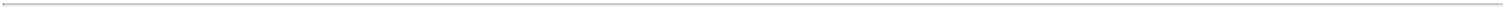 Table of ContentsDROPBOX, INC.NOTES TO UNAUDITED CONDENSED CONSOLIDATED FINANCIAL STATEMENTS(Amounts in tables are in millions except per share data, or as otherwise noted)Preferred stockThe Company's Board of Directors will have the authority, without further action by the Company's stockholders, to issue up to 240.0 million shares of undesignated preferred stock with rights and preferences, including voting rights, designated from time to time by the Board of Directors.Stock repurchase programIn February 2020, the Company's Board of Directors approved a stock repurchase program for the repurchase of up to $600 million of the Company’s outstanding shares of Class A common stock. In February 2021, the Board of Directors authorized the Company to repurchase up to an additional $1 billion of the Company's outstanding shares of Class A common stock. The Company completed the February 2020 stock repurchase program of up to $600 million during the nine months ended September 30, 2021. Share repurchases will be made from time to time in private transactions or open market purchases, as permitted by securities laws and other legal requirements and will be subject to a review of the circumstances in place at that time, including prevailing market prices. The program does not obligate the Company to repurchase any specific number of shares and may be discontinued at any time.During the three and nine months ended September 30, 2021, the Company repurchased and subsequently retired 5.8 million and 29.9 million shares of its Class A common stock, respectively, for an aggregate amount of $181.0 million and $763.7 million, respectively. This includes $200.0 million in repurchases of 8.6 million shares of our Class A common stock in conjunction with the issuance of the Notes, which was outside of our stock repurchase program. During the three and nine months ended September 30, 2020, the Company repurchased and subsequently retired 1.8 million and 9.2 million of its Class A common stock for an aggregate amount of $37.5 million and $177.3 million, respectively.Equity incentive plansUnder the 2018 Plan, the Company may grant stock-based awards to purchase or directly issue shares of common stock to employees, directors, and consultants. Options are granted at a price per share equal to the fair market value of the Company's common stock at the date of grant. Options granted are exercisable over a maximum term of 10 years from the date of grant and generally vest over a period of four years. RSUs and RSAs are also granted under the 2018 Plan. The 2018 Plan will terminate 10 years after the later of (i) its adoption or (ii) the most recent stockholder-approved increase in the number of shares reserved under the 2018 Plan, unless terminated earlier by the Company's Board of Directors. The 2018 Plan was adopted on March 22, 2018.In connection with the acquisition of DocSend, the Company assumed unvested stock options and an immaterial number of unvested RSUs that had been granted under DocSend's 2013 Stock Plan and DocSend's 2015 Stock Option and Grant Plan.As of September 30, 2021, there were 28.4 million stock-based awards issued and outstanding and 97.4 million shares available for issuance under the Dropbox Equity Incentive Plans, HelloSign's 2011 Equity Incentive Plan, DocSend's 2013 Stock Plan and DocSend's 2015 Stock Option and Grant Plan (collectively, the "Plans").34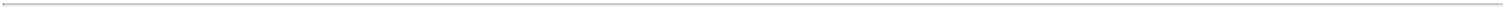 Table of ContentsDROPBOX, INC.NOTES TO UNAUDITED CONDENSED CONSOLIDATED FINANCIAL STATEMENTS(Amounts in tables are in millions except per share data, or as otherwise noted)Stock option and restricted stock activity for the Plans was as follows for the nine months ended September 30, 2021:This amount includes an immaterial amount of unvested RSUs that were assumed as part of the acquisition of DocSend. The RSUs had a weighted-average grant date fair value of $26.86 per share and a total fair value of $0.4 million, all of which will be recognized as post-combination stock-based compensation expense.This amount excludes restricted stock awards granted with service and market based vesting conditions.The following table summarizes information about the pre-tax intrinsic value of options exercised during the three and nine months ended September 30, 2021 and 2020:As of September 30, 2021, unamortized stock-based compensation related to unvested stock options, restricted stock awards (excluding the Co-Founder Grants), and RSUs was $613.8 million. The weighted-average period over which such compensation expense will be recognized if the requisite service is provided is approximately 2.7 years as of September 30, 2021.35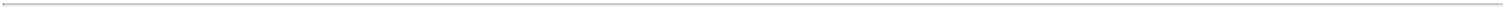 Table of ContentsDROPBOX, INC.NOTES TO UNAUDITED CONDENSED CONSOLIDATED FINANCIAL STATEMENTS(Amounts in tables are in millions except per share data, or as otherwise noted)Assumed stock optionsIn connection with the acquisition of DocSend the Company assumed 0.4 million unvested stock options which were valued using the Black-Scholes option-pricing model. The fair value of stock options assumed were estimated using the following assumptions:Expected volatility. The expected volatility is based on the Company's historical volatility. Management believes this is the best estimate of the expected volatility over the expected life of its stock options.Expected term. The Company determines the expected term based on the average period the stock options are expected to remain outstanding, generally calculated as the midpoint of the stock options’ remaining vesting term and contractual expiration period, as the Company does not have sufficient historical information to develop reasonable expectations about future exercise patterns and post-vesting employment termination behavior.Risk-free interest rate. The risk-free interest rate is based on the U.S. Treasury security in effect at the time the options were assumed for maturities corresponding with the expected term of the option.Expected dividend yield. The Company has not paid and does not expect to pay dividends. Consequently, the Company uses an expected dividend yield ofzero.In connection with the acquisition of DocSend, the estimated weighted-average grant date fair value for stock options assumed was $25.28 per share and a total fair value of $9.3 million, of which, $8.1 million will be recognized as post-combination stock-based compensation expense.Co-Founder GrantsIn December 2017, the Board of Directors approved the Co-Founder Grants, consisting of 14.7 million shares of Class A common stock in the aggregate, of which 10.3 million RSAs were granted to Mr. Houston, the Company’s co-founder and Chief Executive Officer, and 4.4 million RSAs were granted to Mr. Ferdowsi, the Company's co-founder and a former director. These Co-Founder Grants have service-based, market-based, and performance-based vesting conditions. The Co-Founder Grants are excluded from Class A common stock issued and outstanding until the satisfaction of these vesting conditions. The Co-Founder Grants also provide the holders with certain stockholder rights, such as the right to vote the shares with the other holders of Class A common stock and a right to cumulative declared dividends. However, the Co-Founder Grants are not considered a participating security for purposes of calculating net income per share attributable to common stockholders in Note 13 "Net Income Per Share", as the right to the cumulative declared dividends is forfeitable if the service condition is not met.The Co-Founder Grants are eligible to vest over the ten-year period following the date the Company’s shares of Class A common stock commenced trading on the Nasdaq Global Select Market in connection with the Company’s IPO. The Co-Founder Grants comprise nine tranches that are eligible to vest based on the achievement of stock price goals, each of which are referred to as a Stock Price Target, measured over a consecutive thirty-day trading period during the Performance Period. The Performance Period began on January 1, 2019.During the first four years of the Performance Period, no more than 20% of the shares subject to each Co-Founder Grant would be eligible to vest in any calendar year. After the first four years, all shares are eligible to vest based on the achievement of the Stock Price Targets.In March 2020, one of the Company's co-founders, Mr. Ferdowsi, resigned as a member of the Board of Directors and as an officer of the Company. As of the date of Mr. Ferdowsi’s resignation, none of the Stock Price Targets had been met, resulting in the forfeiture of all of his 4.4 million RSAs. As he did not provide the requisite service associated with the Co-Founder Grants, the Company reversed all stock-based compensation expense that had been recognized from the grant date36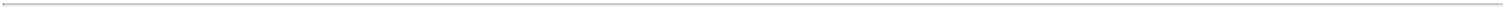 Table of ContentsDROPBOX, INC.NOTES TO UNAUDITED CONDENSED CONSOLIDATED FINANCIAL STATEMENTS(Amounts in tables are in millions except per share data, or as otherwise noted)through March 19, 2020, which totaled $23.8 million, of which $21.5 million related to expense recognized prior to December 31, 2019, and ceased recognizing further expense related to the award.The Stock Price Target for Mr. Houston's first tranche of the Co-Founder Grant was achieved in the third quarter of 2021. As a result, the first tranche of Mr. Houston's Co-Founder Grant, or 2.1 million shares of Class A common stock, will vest in the fourth quarter of 2021, provided that the requisite service will be met through the vesting date. The stock-based compensation expense for Mr. Houston's Co-Founder Grant is recognized utilizing the accelerated attribution method, and therefore no incremental stock-based compensation will be recognized as a result of this release. From time to time, directors, officers, and employees of the Company enter into 10b5-1 plans. Mr. Houston adopted a 10b5-1 plan in June 2021, pursuant to which it is expected that a portion of the shares issued upon achievement of the performance targets under his Co-Founder Award (the "vested shares") will be sold to satisfy income taxes related to the vesting of the Co-Founder Award and, if the Company’s share price is at or above the share price established in Mr. Houston's 10b5-1 plan, the remainder of the vested shares will be sold.The Company recognized stock-based compensation expense related to the Co-Founder Grant of $3.7 million and $10.9 million during the three and nine months ended September 30, 2021, respectively and $6.2 million and $18.4 million during the three and nine months ended September 30, 2020. As of September 30, 2021, unamortized stock-based compensation expense related to the Co-Founder Grants was $24.8 million.37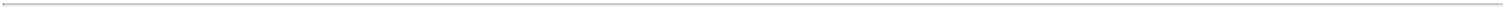 Table of ContentsDROPBOX, INC.NOTES TO UNAUDITED CONDENSED CONSOLIDATED FINANCIAL STATEMENTS(Amounts in tables are in millions except per share data, or as otherwise noted)Note 13. Net Income Per ShareThe Company computes net income per share using the two-class method required for multiple classes of common stock and participating securities. The rights, including the liquidation and dividend rights, of the Class A common stock and Class B common stock are substantially identical, other than voting rights. Accordingly, the Class A common stock and Class B common stock share equally in the Company’s net income and losses.Basic net income per share is computed by dividing net income attributable to common stockholders by the weighted-average number of shares of the Class A and Class B common stock outstanding.Diluted net income per share is computed by dividing net income attributable to common stockholders by the weighted-average number of diluted common shares outstanding. The computation of the diluted net income per share of Class A common stock assumes the conversion of our Class B common stock to Class A common stock, while the diluted net income per share of Class B common stock does not assume the conversion of those shares to Class A common stock. The dilutive effect of potentially dilutive common shares is reflected in diluted earnings per share by application of the if-converted method for the 2026 Notes and the 2028 Notes, and by application of the treasury stock method for the Company's other potentially dilutive securities.The numerators and denominators of the basic and diluted EPS computations for our common stock are calculated as follows (in millions, except for per share amounts):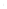 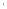 Table of ContentsDROPBOX, INC.NOTES TO UNAUDITED CONDENSED CONSOLIDATED FINANCIAL STATEMENTS(Amounts in tables are in millions except per share data, or as otherwise noted)The weighted-average impact of potentially dilutive securities that were not included in the diluted per share calculations because they would be anti-dilutive was as follows:39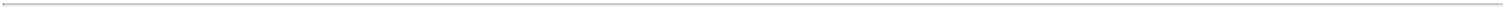 Table of ContentsDROPBOX, INC.NOTES TO UNAUDITED CONDENSED CONSOLIDATED FINANCIAL STATEMENTS(Amounts in tables are in millions except per share data, or as otherwise noted)Note 14. Income TaxesThe Company computed the year-to-date income tax provision by applying the estimated annual effective tax rate to the year-to-date pre-tax income and adjusted for discrete tax items in the period. The Company's income tax was an expense of $0.5 million and $2.3 million for the three and nine months ended September 30, 2021, respectively, and an expense of $0.9 million and $5.8 million for the three and nine months ended September 30, 2020, respectively.The income tax expense for the three and nine months ended September 30, 2021 was primarily attributable to federal, state and foreign income taxes, offset by the release of foreign tax reserves, as discussed below, and income tax benefits related to the acquisition of DocSend in the first quarter of 2021.For the periods presented, the difference between the U.S. statutory rate and the Company's effective tax rate is primarily due to the full valuation allowance on its U.S. and Irish deferred tax assets. The effective tax rate is also impacted by earnings realized in foreign jurisdictions with statutory tax rates lower than the federal statutory tax rate.The Company periodically evaluates the realizability of its net deferred tax assets based on all available evidence, both positive and negative. The realization of net deferred tax assets is dependent on the Company's ability to generate sufficient future taxable income during periods prior to the expiration of tax attributes to fully utilize these assets. As of September 30, 2021, the Company continues to maintain valuation allowances on all of its deferred tax assets in the U.S. and Ireland and on a portion of its deferred tax assets in one of its foreign jurisdictions.Given the Company’s recent history of foreign earnings, management believes that there is a reasonable possibility that, within the next twelve months, sufficient positive evidence may become available to allow management to reach a conclusion that a significant portion of the valuation allowance recorded against the deferred tax assets held by its Irish subsidiary will be reversed. The reversal would result in an income tax benefit for the quarterly and annual fiscal period in which the Company releases the valuation allowance. However, the exact timing and amount of the valuation allowance release are subject to change on the basis of the level of profitability that the Company actually achieves.The Company is subject to income tax audits in the U.S. and foreign jurisdictions. The Company records liabilities related to uncertain tax positions and believes that it has provided adequate reserves for income tax uncertainties in all open tax years.Unrecognized tax benefits increased by approximately $3.6 million and $12.1 million for the three and nine months ended September 30, 2021, respectively, of which $2.1 million, if recognized, would affect the Company's effective tax rate. Additionally, unrecognized tax benefits decreased by approximately $0.7 million and $1.5 million for the three and nine months ended September 30, 2021, respectively, due to a statute of limitations lapse related to prior period tax positions.It is reasonably possible that there could be changes to the amount of uncertain tax positions due to activities of the taxing authorities, settlement of audit issues, reassessment of existing uncertain tax positions, or the expiration of applicable statutes of limitations; however, the Company is not able to estimate the impact of these items at this time.40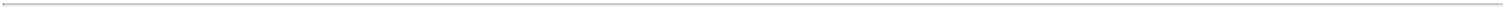 Table of ContentsDROPBOX, INC.NOTES TO UNAUDITED CONDENSED CONSOLIDATED FINANCIAL STATEMENTS(Amounts in tables are in millions except per share data, or as otherwise noted)No single country other than the United States had a property and equipment balance greater than 10% of total property and equipment, net, as of September 30, 2021 and December 31, 2020.RevenueRevenue by geography is generally based on the address of the customer as defined in the Company’s subscription agreement. The following table sets forth revenue by geographic area for the three and nine months ended September 30, 2021 and 2020.No single country outside of the United States accounted for more than 10% of total revenue during the three and nine months ended September 30, 2021 and 2020, respectively.41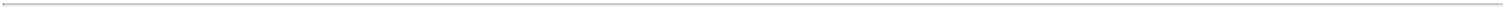 Table of ContentsITEM 2. MANAGEMENT’S DISCUSSION AND ANALYSIS OF FINANCIAL CONDITION AND RESULTS OF OPERATIONSThe following discussion and analysis of our financial condition and results of operations should be read in conjunction with our condensed consolidated financial statements and related notes appearing elsewhere in this Quarterly Report on Form 10-Q and our Annual Report on Form 10-K. As discussed in the section titled “Note About Forward-Looking Statements,” the following discussion and analysis contains forward-looking statements that involve risks and uncertainties, as well as assumptions that, if they never materialize or prove incorrect, could cause our results to differ materially from those expressed or implied by such forward-looking statements. Factors that could cause or contribute to these differences include, but are not limited to, those identified below and those discussed in the section titled “Risk Factors” under Part II, Item 1A in this Quarterly Report on Form 10-Q and in our Annual Report on Form 10-K. Our fiscal year ends December 31.OverviewOur modern economy runs on knowledge. Today, knowledge lives in the cloud as digital content, and Dropbox is where businesses and individuals can create, access, and share this content globally. We serve more than 700 million registered users across 180 countries.Since our founding in 2007, our market opportunity has grown as we’ve expanded from keeping files in sync to keeping teams in sync. In a world where using technology at work can be fragmented and distracting, Dropbox makes it easy to focus on the work that matters.By solving these universal problems, we’ve become invaluable to our users. The popularity of our platform drives viral growth, which has allowed us to scale rapidly and efficiently. We’ve built a thriving global business with 16.49 million paying users.Our Subscription PlansWe generate revenue from individuals, families, teams, and organizations by selling subscriptions to our platform, which serve the varying needs of our diverse customer base. Subscribers can purchase individual licenses through our Plus and Professional plans, or purchase multiple licenses through our Family plan or our Standard, Advanced, and Enterprise team plans. Each team or family represents a separately billed deployment that is managed through a single administrative dashboard. Teams must have a minimum of three users, but can also have more than tens of thousands of users. Families can have up to six users. Customers can choose between an annual or monthly plan, with a small number of large organizations on multi-year plans. A majority of our customers opt for our annual plans, although we have seen and may continue to see an increase in customers opting for our monthly plans. We typically bill our customers at the beginning of their respective terms and recognize revenue ratably over the term of the subscription period. International customers can pay in U.S. dollars or a select number of foreign currencies.Our premium subscription plans, such as Professional and Advanced, provide more functionality than other subscription plans and have higher per user prices. Our Standard and Advanced subscription plans offer robust capabilities for businesses, and the vast majority of Dropbox Business teams purchase our Standard or Advanced subscription plans. While our Enterprise subscription plan offers more opportunities for customization, companies can subscribe to any of these team plans for their business needs.In the first quarter of fiscal 2021, we acquired DocSend, a secure document sharing and analytics company. The combination of Dropbox, HelloSign, and DocSend will help customers across industries manage end-to-end document workflows—from content collaboration to sharing and e-signature—giving them more control over their business results.DocSend offers paid subscription plans, including a personal plan designed for individuals and Standard, Advanced, and Enterprise plans designed for business users and teams. Similar to Dropbox plans, pricing is based on the number of licenses purchased. Customers can choose between an annual or monthly plan, with a small number of large organizations on multi-year plans. We typically bill DocSend customers at the beginning of their respective terms and recognize revenue ratably over the subscription period. DocSend primarily sells within the United States, with the majority of sales in U.S. dollars.We also offer HelloSign, an e-signature solution. HelloSign has several product lines, and the pricing and revenue generated from each product line varies, with some product lines priced based on the number of licenses purchased (similar to Dropbox plans), while others are priced based on a customer’s transaction volume. Depending on the product purchased, teams must have a minimum number of licenses, but can also have hundreds of users. Customers can choose between an annual or monthly plan, with a small number of large organizations on multi-year plans. We typically bill HelloSign customers at the42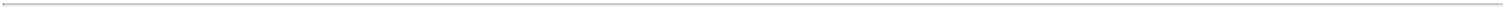 Table of Contentsbeginning of their respective terms and recognize revenue ratably over the subscription period. We sell HelloSign products globally and sell primarily in U.S.dollars.Our CustomersOur customer base is highly diversified, and in the period presented, no customer accounted for more than 1% of our revenue. Our customers include individuals, families, teams, and organizations of all sizes, from freelancers and small businesses to Fortune 100 companies. They work across a wide range of industries, including professional services, technology, media, education, industrials, consumer and retail, and financial services. Within companies, our platform is used by all types of teams and functions, including sales, marketing, product, design, engineering, finance, legal, and human resources.43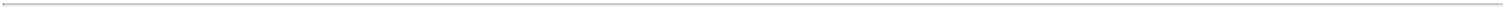 Table of ContentsOur Business ModelDrive new signupsWe acquire users efficiently and at relatively low cost through word-of-mouth referrals, direct in-product referrals, and sharing of content. Anyone can create a Dropbox account for free through our website or app and be up and running in minutes. These users often share and collaborate with other non-registered users, attracting new signups into our network.Increase conversion of registered users to our paid subscription plansWe generate over 90% of our revenue from self-serve channels—users who purchase a subscription through our app or website. To grow our recurring revenue base, we actively encourage our registered users to convert to one of our paid plans based on the functionality that best suits their needs. We do this via in-product prompts and notifications, time-limited free trials of paid subscription plans, email campaigns, and lifecycle marketing. Together, these enable us to generate increased recurring revenues from our existing user base.Upgrade and expand existing customersWe offer a range of paid subscription plans, from Plus, Professional, and Family for individuals to Standard, Advanced, and Enterprise for teams. We analyze usage patterns within our network and run hundreds of targeted marketing campaigns to encourage paying users to upgrade their plans. We prompt individual subscribers who collaborate with others on Dropbox to purchase our Standard or Advanced plans for a better team experience, and we also encourage existing Dropbox Business teams to purchase additional licenses or to upgrade to premium subscription plans. We also aim to offer additional products that expand our content collaboration capabilities, such as through our acquisitions of HelloSign and DocSend.COVID-19 updateAlthough we did not experience material adverse impacts to our financial condition and results of operations during the three and nine months ended September 30, 2021 as a result of the COVID-19 pandemic, we have seen and may continue to see impacts to certain components of results of operations, as described below. However, the full extent of the impact of the COVID-19 pandemic on our operational and financial performance will continue to depend on certain developments, including the duration and spread of the outbreak, new information about additional variants, the availability and efficacy of vaccine distributions, additional or renewed actions by government authorities and private businesses to contain the pandemic or respond to its impact and altered consumer behavior, the pace of reopening, impact on our customers and our sales cycles, impact on our business operations, impact on our customer, employee or industry events, and effect on our vendors, all of which are uncertain and cannot be predicted. In addition, the COVID-19 pandemic has created economic uncertainty, including disruption of the supply chain globally and labor shortages, which may adversely impact us directly or indirectly as a result of the effects on our customers and vendors. Accordingly, the full extent to which the COVID-19 pandemic may impact our business, financial condition or results of operations remains uncertain, but may include, without limitation, impacts to our paying user growth as well as disruptions to our business operations as a result of travel restrictions, shutdown of workplaces and potential impacts to our vendors.Additionally, our results of operations and cash flows are subject to fluctuations due to changes in foreign currency exchange rates relative to U.S. dollars, our reporting currency, as well as changes in interest rates. Volatile market conditions arising from the COVID-19 pandemic has, at times, and may in the future negatively impact our results of operations and cash flows, due to (i) a weakening of foreign currencies relative to the U.S. dollar, which may cause our revenues to decline relative to our costs, and (ii) government-initiated reductions in interest rates or maintaining low interest rates, which may reduce our interest income. Conversely, we have seen and may continue to see cost savings from the shift to remote work for all of our employees in areas including events, travel, utilities, and other benefits. We may continue to experience certain of these cost savings beyond the resolution of the COVID-19 pandemic as we shift to our Virtual First work model, as described below. Due to our subscription-based business model, the effect of the COVID-19 pandemic may not be fully reflected in our results of operations until future periods, if at all.Virtual FirstFurthermore, the effects of the COVID-19 pandemic have led us to reimagine the way we work, resulting in our announcement in October 2020 to shift to a new Virtual First work model pursuant to which remote work will become the primary experience for all of our employees. As a result, we intend for our workforce to become more distributed over time, although we will continue to offer our employees opportunities for in-person collaboration in all locations we currently have offices, either through our existing real-estate, or new on-demand, flexible spaces, which will be known as "Dropbox Studios".44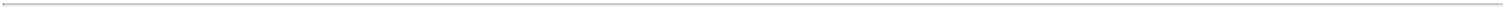 Table of ContentsConsistent with this strategy, we will retain a portion of our office space and a portion will be marketed for sublease. We engaged a third party to estimate the fair value of the office space to be subleased based on current market conditions and where the carrying value of the individual asset groups exceeded the fair value, an impairment charge was recognized for the difference. We recorded an impairment charge of $17.3 million during the nine months ended September 30, 2021 related to the continued adoption of Virtual First, including impairment related to real estate assets acquired as part of our acquisition of DocSend. We recorded an impairment charge of $398.2 million in the year ended December 31, 2020. See Note 9 "Leases" for additional information. We may incur additional charges related to certain European leases. In addition to generating sublease income, we expect that as a result of our shift to Virtual First we will continue to see certain savings that we experienced as a result of the COVID-19 pandemic in areas, including reductions in facilities related costs and depreciation expense due to the impairment charges related to the continued adoption of Virtual First.We seek to manage the implementation of this new work model carefully and we believe this model will help us reap the benefits of remote work, while maintaining a meaningful in-person experience. However, there is no guarantee that we will realize any anticipated benefits to our business, including any cost savings, operational efficiencies, increased employee satisfaction or increased productivity. In addition, given that we have a limited history of operating with a Virtual First workforce, the long-term impact on our financial results and business operations is uncertain. Please see Item 1A. “Risk Factors” in this Quarterly Report on Form 10-Q for a complete description of the material risks we currently face, including risks related to the COVID-19 pandemic and our shift to a Virtual First work model.Reduction in ForceOn January 13, 2021, we announced a reduction of our global workforce by approximately 11% to streamline our team structure in support of our business priorities. As a result, during the nine months ended September 30, 2021, we incurred $14.3 million of expenses related to severance, benefits, and other related items. We do not expect to incur additional expenses of any significance related to our reduction in force in future periods.45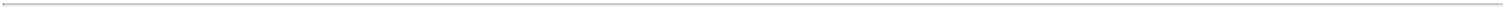 Table of ContentsKey Business MetricsWe review a number of operating and financial metrics, including the following key metrics to evaluate our business, measure our performance, identify trends affecting our business, formulate business plans, and make strategic decisions.Total annual recurring revenueWe primarily focus on total annual recurring revenue (“Total ARR”) as the key indicator of the trajectory of our business performance. Total ARR represents the amount of revenue that we expect to recur annually, enables measurement of the progress of our business initiatives, and serves as an indicator of future growth. In addition, Total ARR is less subject to variations in short-term trends that may not appropriately reflect the health of our business. Total ARR is a performance metric and should be viewed independently of revenue and deferred revenue, and is not intended to be a substitute for, or combined with, any of these items.Total ARR consists of contributions from all of our revenue streams, including subscriptions and add-ons. We calculate Total ARR as the number of users who have active paid licenses for access to our platform as of the end of the period, multiplied by their annualized subscription price to our platform. We include ARR related to acquired companies in our total ARR in the period of the acquisition. We adjust the exchange rates used to calculate Total ARR on an annual basis at the beginning of each fiscal year.The below tables set forth our Total ARR using the exchange rates set at the beginning of each year, as well as on a constant currency basis using the exchange rates used in 2021.Paying usersWe define paying users as the number of users who have active paid licenses for access to our platform as of the end of the period. One person would count as multiple paying users if the person had more than one active license. For example, a 50-person Dropbox Business team would count as 50 paying users, and an individual Dropbox Plus user would count as one paying user. If that individual Dropbox Plus user was also part of the 50-person Dropbox Business team, we would count the individual as two paying users.We have experienced growth in the number of paying users across our products, with the majority of paying users for the periods presented coming from our self-serve channels.We acquired DocSend in the first quarter of fiscal 2021. We define DocSend paying users as the number of users who have active paid licenses for access to our platform as of the end of the period.We acquired HelloSign in the first quarter of fiscal 2019. HelloSign has several product lines and the pricing and revenue generated from each product line varies, with some product lines priced based on the number of licenses purchased (similar to Dropbox plans), while others are priced based on a customer’s transaction volume. For purposes of HelloSign results, we include as paying users either (i) the number of users who have active paid licenses for access to the HelloSign platform as of the period end for those products that are priced based on the number of licenses purchased (which is the same method we use to evaluate existing Dropbox plans) or (ii) the number of customers for those products that are priced based on transaction volumes.46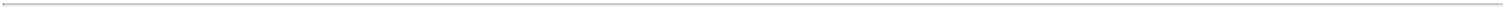 Table of ContentsThe below table sets forth the number of paying users as of September 30, 2021, December 31, 2020, and September 30, 2020.Average revenue per paying userWe define average revenue per paying user, or ARPU, as our revenue for the period presented divided by the average paying users during the same period. For interim periods, we use annualized revenue, which is calculated by dividing the revenue for the particular period by the number of days in that period and multiplying this value by 365 days. Average paying users are calculated based on adding the number of paying users as of the beginning of the period to the number of paying users as of the end of the period, and then dividing by two.We experienced an increase in our average revenue per paying user for the three and nine months ended September 30, 2021, compared to the three and nine months ended September 30, 2020 primarily due to an increased mix of sales toward our higher-priced subscription plans as well as favorable foreign exchange rates across multiple currencies.The below table sets forth our ARPU for the three and nine months ended September 30, 2021 and 2020.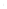 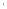 Table of ContentsNon-GAAP Financial MeasureIn addition to our results determined in accordance with U.S. generally accepted accounting principles, or GAAP, we believe that free cash flow, or FCF, a non-GAAP financial measure, is useful in evaluating our liquidity.Free cash flowWe define FCF as GAAP net cash provided by operating activities less capital expenditures. We believe that FCF is a liquidity measure and that it provides useful information regarding cash provided by operating activities and cash used for investments in property and equipment required to maintain and grow our business. FCF is presented for supplemental informational purposes only and should not be considered a substitute for financial information presented in accordance with GAAP. FCF has limitations as an analytical tool, and it should not be considered in isolation or as a substitute for analysis of other GAAP financial measures, such as net cash provided by operating activities. Some of the limitations of FCF are that FCF does not reflect our future contractual commitments, excludes investments made to acquire assets under finance leases, includes capital expenditures, and may be calculated differently by other companies in our industry, limiting its usefulness as a comparative measure.Our FCF increased for the nine months ended September 30, 2021, compared to the nine months ended September 30, 2020, primarily due to an increase in cash provided by operating activities, which was driven by increased subscription sales, as a majority of our paying users are invoiced in advance, and a decrease in capital expenditures as a result of decreased spend on office build-outs.We expect our FCF to generally increase in future periods as we increase subscription sales and reduce our capital expenditures as we shift to a Virtual First environment. Although we expect to continue to purchase infrastructure equipment to support our user base, we anticipate that our capital expenditures related to building out our office spaces will continue to decline in future periods. The timing of our operating expenses as described below, may result in FCF to vary from period to period as a percentage of revenue.The following is a reconciliation of FCF to the most comparable GAAP measure, net cash provided by operating activities:Nine Months EndedSeptember 30,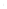 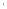 Table of ContentsComponents of Our Results of OperationsRevenueWe generate revenue from sales of subscriptions to our platform.Revenue is recognized ratably over the related contractual term generally beginning on the date that our platform is made available to a customer. Our subscription agreements typically have monthly or annual contractual terms, although a small percentage have multi-year contractual terms. Our agreements are generally non-cancelable. We typically bill in advance for monthly contracts and annually in advance for contracts with terms of one year or longer. Amounts that have been billed are initially recorded as deferred revenue until the revenue is recognized.Our revenue is driven primarily by conversions and upsells to our paid plans. We also generate revenue from transaction-based products and fees from the referral of users to our partners. We generate over 90% of our revenue from self-serve channels. No customer represented more than 1% of our revenue in the periods presented.Cost of revenue and gross marginCost of revenue. Our cost of revenue consists primarily of expenses associated with the storage, delivery, and distribution of our platform for both paying users and free users. These costs, which we refer to as infrastructure costs, include depreciation of our servers located in co-location facilities that we lease and operate, rent and facilities expense for those datacenters, network and bandwidth costs, support and maintenance costs for our infrastructure equipment, and payments to third-party datacenter service providers. Cost of revenue also includes costs, such as salaries, bonuses, employer payroll taxes and benefits, travel-related expenses, and stock-based compensation, which we refer to as employee-related costs, for employees whose primary responsibilities relate to supporting our infrastructure and delivering user support. Other non-employee costs included in cost of revenue include credit card fees related to processing customer transactions, and allocated overhead, such as facilities, including rent, utilities, depreciation on leasehold improvements and other equipment shared by all departments, and shared information technology costs. In addition, cost of revenue includes amortization of developed technologies, professional fees related to user support initiatives, and property taxes related to the datacenters.We plan to continue increasing the capacity and enhancing the capability and reliability of our infrastructure to support user growth and increased use of our platform. We expect that cost of revenue will increase in absolute dollars in future periods.Gross margin. Gross margin is gross profit expressed as a percentage of revenue. Our gross margin may fluctuate from period to period based on the timing of additional capital expenditures and the related depreciation expense, or other increases in our infrastructure costs, as well as revenue fluctuations. We generally expect our gross margin to remain relatively constant in both the near term and the long term.Operating expensesResearch and development. Our research and development expenses consist primarily of employee-related costs for our engineering, product, and design teams, compensation expenses related to key personnel from acquisitions and allocated overhead. These groups are responsible for the design, development, testing, delivery of new technologies and features, and support of our self-serve platform. We continue to focus our product development efforts on adding new features and enhancing the functionality and ease of use of our offerings. Additionally, research and development expenses include internal development-related third-party hosting fees. We have expensed almost all of our research and development costs as they were incurred.We plan to continue hiring employees for our engineering, product, and design teams to support our research and development efforts. We expect that research and development costs will increase in absolute dollars in future periods and fluctuate from period to period as a percentage of revenue.Sales and marketing. Our sales and marketing expenses relate to both self-serve and outbound sales activities, and consist primarily of employee-related costs, brand marketing costs, lead generation costs, sponsorships and allocated overhead. Sales commissions earned by our outbound sales team and the related payroll taxes, as well as commissions earned by third-party resellers that we consider to be incremental and recoverable costs of obtaining a contract with a customer, are deferred and are typically amortized over an estimated period of benefit of five years. Additionally, sales and marketing expenses include non-employee costs related to app store fees, fees payable to third-party sales representatives and amortization of acquired customer relationships.49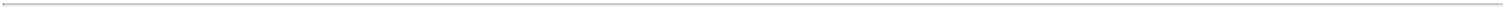 Table of ContentsWe plan to continue to invest in sales and marketing to grow our user base and increase our brand awareness, including marketing efforts to continue to drive our self-serve business model. We expect that sales and marketing expenses will generally increase in absolute dollars in future periods and fluctuate from period to period as a percentage of revenue. The trend and timing of sales and marketing expenses will depend in part on the timing of marketing campaigns.General and administrative. Our general and administrative expenses consist primarily of employee-related costs for our legal, finance, human resources, and other administrative teams, as well as certain executives. In addition, general and administrative expenses include allocated overhead, outside legal, accounting and other professional fees, and non income-based taxes.We expect to incur additional general and administrative expenses to support the growth of the Company. General and administrative expenses include the recognition of stock-based compensation expense related to the grant of restricted stock made to our co-founder. We expect that general and administrative expenses will fluctuate in absolute dollars in future periods and will generally decrease as a percentage of revenue.Interest income (expense), netInterest income (expense), net consists primarily of interest income earned on our money market funds classified as cash and cash equivalents and short-term investments, partially offset by interest expense related to our finance lease obligations for infrastructure and amortization of debt issuance costs.Other income, netOther income, net consists of other non-operating gains or losses, including those related to equity investments, lease arrangements, which include sublease income, foreign currency transaction gains and losses, and realized gains and losses related to our short-term investments.Benefit from (provision for) income taxesProvision for income taxes consists primarily of U.S. federal and state income taxes and income taxes in certain foreign jurisdictions in which we conduct business. For the periods presented, the difference between the U.S. statutory rate and our effective tax rate is primarily due to the valuation allowance on deferred tax assets. Our effective tax rate is also impacted by earnings realized in foreign jurisdictions with statutory tax rates lower than the federal statutory tax rate. We maintain a full valuation allowance on our net deferred tax assets for federal, state, and certain foreign jurisdictions as we have concluded that it is not more likely than not that the deferred assets will be realized.50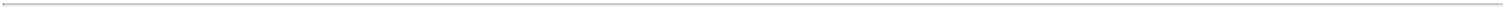 Table of ContentsResults of OperationsThe following tables set forth our results of operations for the periods presented:Includes stock-based compensation as follows:On March 19, 2020, one of the Company's co-founders resigned as a member of the board and as an officer of the Company, resulting in the reversal of $23.8 million in stock-based compensation expense. Of the total amount reversed, $21.5 million related to expense recognized prior to December 31, 2019. See Note 12 "Stockholders' (Deficit) Equity" for further information.51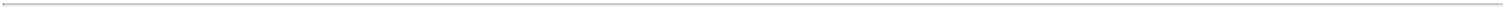 On March 19, 2020, one of the Company's co-founders resigned as a member of the board and as an officer of the Company, resulting in the reversal of $23.8 million in stock-based compensation expense. Of the total amount reversed, $21.5 million related to expense recognized prior to December 31, 2019. See Note 12 "Stockholders' (Deficit) Equity" for further information.52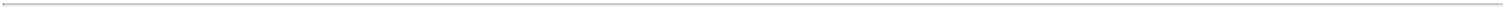 Table of ContentsComparison of the three months ended September 30, 2021 and 2020RevenueThree Months EndedSeptember 30,Revenue increased $62.8 million or 12.9% during the three months ended September 30, 2021, as compared to the three months ended September 30, 2020. The increase in revenue was driven primarily by an increase in paying users, favorable foreign exchange rates across multiple currencies and an increased mix of sales towards our higher-priced subscription plans.Cost of revenue increased $8.8 million or 8.5% during the three months ended September 30, 2021, as compared to the three months ended September 30, 2020, primarily due to increases of $6.3 million in infrastructure costs due to an increase in depreciation expense and $1.9 million in credit card transaction fees due to higher sales.Our gross margin increased during the three months ended September 30, 2021 compared to the three months ended September 30, 2020, primarily due to a 12.9% increase in revenue during the period, which was offset by a lower percentage increase in our cost of revenue described above.Research and development expenses increased $4.0 million or 2.2% during the three months ended September 30, 2021, as compared to the three months ended September 30, 2020, primarily due to increases of $7.7 million in employee-related costs and $2.2 million in outside services. These increases were offset by a decrease of $6.3 million in allocated overhead, which includes facilities-related costs for our corporate headquarters.53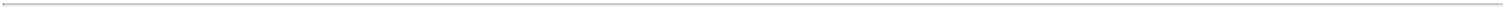 Sales and marketing expenses increased $9.9 million or 9.4% during the three months ended September 30, 2021, as compared to the three months ended September 30, 2020, primarily due to $18.4 million related to brand and other marketing related expenses primarily due to our marketing campaigns during the three months ended September 30, 2021, $1.8 million in app store fees due to increased sales and $0.5 million in amortization of intangible assets as a result of our acquisition of DocSend during the three months ended March 31, 2021. These increases were offset by decreases of $6.5 million in allocated overhead, which includes facilities-related costs for our corporate headquarters and $5.2 million in employee-related costs driven by a reduction in headcount including the impact of our reduction in force during the three months ended March 31, 2021.General and administrative expenses decreased $7.2 million or 11.1% during the three months ended September 30, 2021, as compared to the three months ended September 30, 2020, primarily due to decreases of $4.3 million in allocated overhead, which includes facilities-related costs for our corporate headquarters, $2.5 million in employee-related costs due to a reduction in headcount as a result of our reduction in force during the three months ended March 31, 2021 and $2.0 million in legal fees.Impairment related to real estate assetsThere was no impairment related to real estate assets during the three months ended September 30, 2021.Interest income (expense), netInterest income (expense), net decreased $1.8 million during the three months ended September 30, 2021, as compared to the three months ended September 30, 2020, primarily due to a decrease in interest income from our money market funds and short-term investments as a result of government-initiated interest rate reductions in response to the COVID-19 pandemic and an increase in interest expense due to the amortization of debt issuance costs incurred as part of our convertible debt offering during the three months ended March 31, 2021.Other income, netOther income, net decreased $3.0 million during the three months ended September 30, 2021, as compared to the three months ended September 30, 2020, primarily due to a decrease of $3.5 million in foreign currency transaction gains. This decrease was offset by $1.0 million in gains related to the disposal of infrastructure assets.Provision for income taxesProvision for income taxes decreased $0.4 million during the three months ended September 30, 2021, as compared to the three months ended September 30, 2020, primarily due to a foreign tax reserve release during the three months ended September 30, 2021.54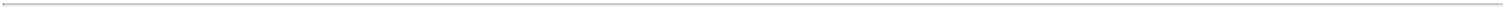 Table of ContentsRevenue increased $182.6 million or 13.0% during the nine months ended September 30, 2021, as compared to the nine months ended September 30, 2020. The increase in revenue was driven primarily by an increase in paying users, an increased mix of sales towards our higher-priced subscription plans and favorable foreign exchange rates across multiple currencies.Cost of revenue increased $19.6 million or 6.3% during the nine months ended September 30, 2021, as compared to the nine months ended September 30, 2020, primarily due to increases of $9.2 million in infrastructure costs due to an increase in depreciation expense, $5.8 million in credit card transaction fees due to higher sales and $5.4 million in employee-related costs including the impact of our reduction in force during the three months ended March 31, 2021. These increases were offset by a decrease of $3.1 million in allocated overhead, which includes facilities-related costs for our corporate headquarters.Our gross margin increased during the nine months ended September 30, 2021 compared to the nine months ended September 30, 2020, primarily due to a 13.0% increase in revenue during the period, which was offset by a lower percentage increase in our cost of revenue described above.Research and development expenses increased $3.1 million or 0.6% during the nine months ended September 30, 2021, as compared to the nine months ended September 30, 2020, primarily due to an increase of $20.2 million in employee-related costs and $2.3 million in software license subscriptions. These increases were offset by a decrease of $19.8 million in allocated overhead, which includes facilities-related costs for our corporate headquarters.55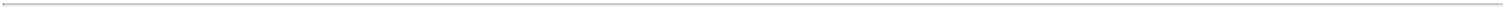 Table of ContentsSales and marketing expenses increased $6.3 million or 2.0% during the nine months ended September 30, 2021, as compared to the nine months ended September 30, 2020, primarily due to $28.8 million related to brand and other marketing related expenses primarily due to our marketing campaigns during the three months ended September 30, 2021, $5.7 million in app store fees due to increased sales, and $1.0 million in amortization of intangible assets due to our acquisition of DocSend. These increases were offset by decreases of $22.0 million in allocated overhead, which includes facilities-related costs for our corporate headquarters and $7.4 million in employee-related costs driven by a reduction in headcount including the impact of our reduction in force during the three months ended March 31, 2021.General and administrative expenses increased $1.7 million or 1.0% during the nine months ended September 30, 2021, as compared to the nine months ended September 30, 2020, primarily due to an increase of $15.6 million due to employee-related costs, including $13.3 million in stock-based compensation driven by the resignation of one of the co-founders and the forfeiture of his Co-Founder Grant during the three months ended March 31, 2020. This increase was offset by decreases of $13.1 million in allocated overhead, which includes facilities-related costs for our corporate headquarters and $3.1 million in non income-based taxes and $0.1 million in legal fees and acquisition expenses.Impairment related to real estate assetsImpairment related to real estate assets was $17.3 million during the nine months ended September 30, 2021, due to an impairment charge as a result of our continued adoption of our Virtual First strategy, including the acquisition of DocSend.Interest income (expense), netInterest income (expense), net decreased $6.4 million during the nine months ended September 30, 2021, as compared to the nine months ended September 30, 2020, primarily due to a decrease in interest income from our money market funds and short-term investments as a result of government-initiated interest rate reductions in response to the COVID-19 pandemic and an increase in interest expense due to the amortization of debt issuance costs incurred as part of our convertible debt offering during the three months ended March 31, 2021.Other income, netOther income, net decreased $10.0 million during the nine months ended September 30, 2021, as compared to the nine months ended September 30, 2020, primarily due to $17.5 million in gains related to an equity investment during the nine months ended September 30, 2020 and decreases of $2.9 million in foreign currency transaction gains, offset by $10.3 million in gains related to the disposal of infrastructure assets.Provision for income taxes56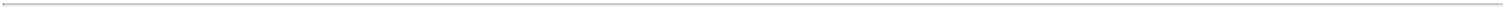 Table of ContentsProvision for income taxes decreased $3.5 million during the nine months ended September 30, 2021, as compared to the nine months ended September 30, 2020, primarily due to tax benefits from the DocSend acquisition and a decrease in state taxes during the nine months ended September 30, 2021.57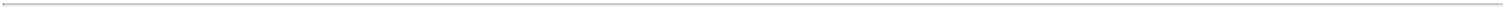 Table of ContentsLiquidity and Capital ResourcesAs of September 30, 2021, we had cash and cash equivalents of $688.9 million and short-term investments of $1,239.8 million, which were held for working capital purposes. Our cash, cash equivalents, and short-term investments consist primarily of cash, money market funds, corporate notes and obligations, U.S. Treasury securities, certificates of deposit, asset-backed securities, commercial paper, foreign government securities, U.S. agency obligations, supranational securities, and municipal securities. As of September 30, 2021, we had $147.6 million of our cash and cash equivalents held by our foreign subsidiaries. We do not expect to incur material taxes in the event we repatriate any of these amounts.Since our inception, we have financed our operations primarily through cash generated from our operations, the issuance of the Notes and equity issuances, and finance leases to finance infrastructure-related assets in co-location facilities that we directly lease and operate. We enter into finance leases in part to better match the timing of payments for infrastructure-related assets with that of cash received from our paying users. In our business model, some of our registered users convert to paying users over time, and consequently there is a lag between initial investment in infrastructure assets and cash received from some of our users.In February 2021, we issued approximately $1.4 billion in aggregate principal amount of convertible senior notes, comprised of $695.8 million in aggregate principal amount of 2026 Notes and $693.3 million in aggregate principal amount of 2028 Notes. The net proceeds from the issuance of the 2026 Notes and 2028 Notes were $684.8 million, net of debt issuance costs, and $682.3 million, net of debt issuance costs, respectively. The 2026 Notes mature on March 1, 2026 and the 2028 Notes mature on March 1, 2028. The Notes of each series will not bear regular interest and the principal will not accrete. The Notes of each series may bear special interest as the remedy relating to the Company’s failure to comply with certain of its reporting obligations. These notes can be converted or repurchased prior to maturity if certain conditions are met.Our principal uses of cash in recent periods have been funding our operations, purchases of short-term investments, the satisfaction of tax withholdings in connection with the settlement of restricted stock units and awards, making principal payments on our finance lease obligations, repurchases of our Class A common stock, and capital expenditures. In February 2020, our Board of Directors approved a stock repurchase program for the repurchase of up to $600 million of the outstanding shares of our Class A common stock. In February 2021, our Board of Directors authorized the repurchase of up to an additional $1 billion of the outstanding shares of our Class A common stock. Share repurchases will be made from time to time in private transactions or open market purchases as permitted by securities laws and other legal requirements and will be subject to a review of the circumstances in place at that time, including prevailing market prices. The program does not obligate us to repurchase any specific number of shares and has no specified time limit; it may be discontinued at any time. During the three and nine months ended September 30, 2021, we repurchased and subsequently retired 5.8 million and 29.9 million shares, respectively, of our Class A common stock for an aggregate amount of $181.0 million and $763.7 million, respectively. This includes $200.0 million used to repurchase 8.6 million shares of our Class A common stock in conjunction with the issuance of the Notes, which was outside of our stock repurchase program. We previously announced, and executed on, our intention to increase the pace of our share repurchases under the current program. However, the pace of our share repurchases may vary due to various circumstances, including market conditions and our stock price.In April 2017, we entered into a $600.0 million credit facility with a syndicate of financial institutions. Pursuant to the terms of the revolving credit facility, we may issue letters of credit under the revolving credit facility, which reduce the total amount available for borrowing under such facility. The revolving credit facility terminates on April 4, 2022. In February 2018, we amended our revolving credit facility to, among other things, permit us to make certain investments, enter into an unsecured standby letter of credit facility, and increase our standby letter of credit sublimit to $187.5 million. We also increased our borrowing capacity under the revolving credit facility from $600.0 million to $725.0 million. In February 2021, we amended our revolving credit facility to decrease our borrowing capacity from $725.0 million to $500.0 million. We may from time to time request increases in the borrowing capacity under the revolving credit facility of up to $250.0 million, provided no event of default has occurred or is continuing or would result from such increase.Interest on borrowings under the revolving credit facility accrues at a variable rate tied to the prime rate or the LIBOR rate, at our election. Interest is payable quarterly in arrears. Pursuant to the terms of the revolving credit facility, we are required to pay an annual commitment fee that accrues at a rate of0.20% per annum on the unused portion of the borrowing commitments under the revolving credit facility. In addition, we are required to pay a fee in connection with letters of credit issued under the revolving credit facility that accrues at a rate of 1.375% per annum on the amount of such letters of credit outstanding. There is an additional fronting fee of 0.125% per annum multiplied by the average aggregate daily maximum amount available under all letters of credit.The revolving credit facility contains customary conditions to borrowing, events of default, and covenants, including covenants that restrict our ability to incur indebtedness, grant liens, make distributions to our holders or our subsidiaries’ equity interests, make investments, or engage in transactions with our affiliates. In addition, the revolving credit facility contains58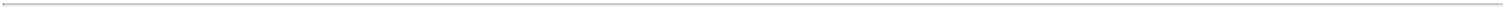 Table of Contentsfinancial covenants, including a consolidated leverage ratio incurrence covenant and a minimum liquidity balance. We were in compliance with all covenants under the revolving credit facility as of September 30, 2021.As of September 30, 2021, we had no amounts outstanding under the revolving credit facility and an aggregate of $52.2 million in letters of credit issued under the revolving credit facility. Our total available borrowing capacity under the revolving credit facility was $447.8 million as of September 30, 2021.We believe our existing cash and cash equivalents, together with our short-term investments, cash provided by operations and amounts available under the revolving credit facility, will be sufficient to meet our needs for the foreseeable future. Our future capital requirements will depend on many factors including our revenue growth rate, subscription renewal activity, billing frequency, the timing and extent of spending to support further infrastructure development and research and development efforts, the timing and extent of additional capital expenditures to invest in collaboration spaces, our ability to sublease space at office locations where we have unused spaces, the satisfaction of tax withholding obligations for the release of restricted stock units and awards, the expansion of sales and marketing and international operation activities, the introduction of new product capabilities and enhancement of our platform, the continuing market acceptance of our platform, and the volume and timing of our share repurchases. We have and may in the future enter into arrangements to acquire or invest in complementary businesses, services, and technologies, including intellectual property rights. We may be required to seek additional equity or debt financing. In the event that additional financing is required from outside sources, we may not be able to raise it on terms acceptable to us or at all. If we are unable to raise additional capital when desired, our business, results of operations, and financial condition could be materially and adversely affected.Our cash flow activities were as follows for the periods presented:Nine Months EndedSeptember 30,Operating activitiesOur largest source of operating cash is cash collections from our paying users for subscriptions to our platform. Our primary uses of cash from operating activities are for employee-related expenditures, infrastructure-related costs, and marketing expenses. Net cash provided by operating activities is impacted by our net income adjusted for certain non-cash items, including depreciation and amortization expenses, stock-based compensation, and impairment related to real estate assets, as well as the effect of changes in operating assets and liabilities.For the nine months ended September 30, 2021, net cash provided by operating activities was $567.1 million, which primarily consisted of our net income of $211.2 million, adjusted for stock-based compensation expense of $214.6 million, depreciation and amortization expenses of $110.3 million, impairment related to real estate assets of $17.3 million, and net cash outflow of $7.2 million from operating assets and liabilities. The outflow from operating assets and liabilities was primarily due to the payment of our corporate bonus and key employee holdback payments related to the acquisition of HelloSign, offset by an increase in deferred revenue from increased subscription sales, as a majority of our paying users are invoiced in advance.The increase in net cash provided by operating activities during the nine months ended September 30, 2021, compared to the nine months ended September 30, 2020, was primarily due to an increase in net income, as adjusted for stock-based compensation, depreciation and amortization expenses, and impairment related to real estate assets. This was partially offset by an increase in cash outflows from changes in operating assets and liabilities.Investing activitiesNet cash used in investing activities is primarily impacted by purchases of short-term investments, purchases of property and equipment to make improvements or modifications to existing and new office spaces, and for purchasing infrastructure equipment in co-location facilities that we directly lease and operate.59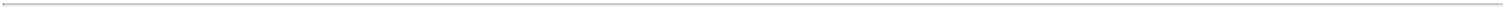 Table of ContentsFor the nine months ended September 30, 2021, net cash used in investing activities was $560.1 million, which primarily related to $442.4 million in net investment activity outflows, driven by the purchases of short-term investments, net of sales and maturities and $125.3 million related to cash paid for our acquisition of DocSend.The increase in cash used in investing activities during the nine months ended September 30, 2021, compared to the nine months ended September 30, 2020, was primarily due to higher outflows related to net investment activity during the nine months ended September 30, 2021, and the acquisition of DocSend, offset by the decrease in cash paid for capital expenditures during the nine months ended September 30, 2021 as a result of decreased spend on office build-outs.Financing activitiesNet cash used in financing activities is primarily impacted by cash used for tax withholding obligations for the release of RSUs and RSAs, principal payments on finance lease obligations for our infrastructure equipment, and repurchases of common stock. Additionally, in connection with the issuance of convertible senior notes, proceeds from the issuance of convertible notes, proceeds from the issuance of warrants, purchases of convertible senior note hedges, and debt issuance costs impacted net cash used in financing activities.For the nine months ended September 30, 2021, net cash provided by financing activities was $368.5 million, which primarily consisted of $1,303.0 million in net proceeds from the 2026 Notes and 2028 Notes, offset by offering costs, and the concurrent Note Hedges and Warrants transaction, $763.7 million for the repurchase of our common stock, $98.2 million for the satisfaction of tax withholding obligations for the release of restricted stock units and awards, and $79.2 million in principal payments on finance lease obligations.The increase in cash provided by financing activities during the nine months ended September 30, 2021, compared to the nine months ended September 30, 2020, was primarily due to the net proceeds from the 2026 Notes and 2028 Notes, offset by offering costs, and the concurrent Note Hedges and Warrants transaction during the nine months ended September 30, 2021, as well as by the increase in repurchases of our common stock and the increase in the satisfaction of tax withholding obligations for the release of restricted stock units and awards during the nine months ended September 30, 2021.60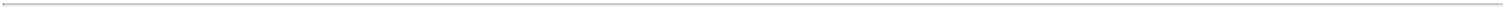 Table of ContentsContractual ObligationsOur principal commitments consist of obligations under the Notes, operating leases for office space and data center operations, and finance leases for data center and office equipment. For additional information on the Notes, operating leases for office space and data center operations, and finance leases for data center and office equipment, see Note 8 "Debt" and Note 9 "Leases" to our condensed consolidated financial statements included elsewhere in this Quarterly Report on Form 10-Q for further information. Except for the Notes, there have been no material changes in our contractual obligations and commitments, as disclosed in our Annual Report.61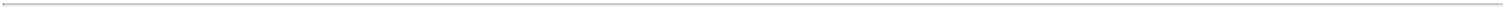 Table of ContentsOff-Balance Sheet ArrangementsAs of September 30, 2021, we did not have any relationships with unconsolidated entities or financial partnerships, such as entities often referred to as structured finance or variable interest entities, which would have been established for the purpose of facilitating off balance sheet arrangements or other contractually narrow or limited purposes.62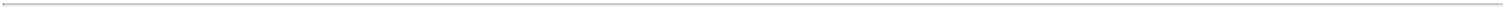 Table of ContentsCritical Accounting Policies and JudgmentsSee Part II, Item 7, “Critical Accounting Policies and Judgments” in our Annual Report on Form 10-K for the year ended December 31, 2020. There have been no material changes to our critical accounting policies and estimates since our Annual Report on Form 10-K for the year ended December 31, 2020.63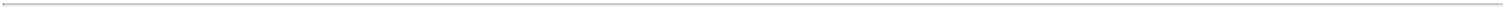 Table of ContentsRecent Accounting PronouncementsSee Note 1 “Description of the Business and Summary of Significant Accounting Policies” to our condensed consolidated financial statements included elsewhere in this Quarterly Report on Form 10-Q for recently adopted accounting pronouncements as of the date of this Quarterly Report on Form 10-Q.64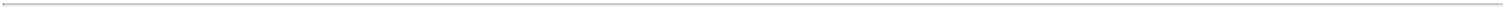 Table of ContentsITEM 3. QUANTITATIVE AND QUALITATIVE DISCLOSURES ABOUT MARKET RISKInterest rate riskWe had cash and cash equivalents of $688.9 million and short-term investments of $1,239.8 million as of September 30, 2021. We hold our cash and cash equivalents and short-term investments for working capital purposes. Our cash, cash equivalents, and short-term investments consist primarily of cash, money market funds, corporate notes and obligations, U.S. Treasury securities, certificates of deposit, asset-backed securities, commercial paper, foreign government securities, U.S. agency obligations, supranational securities, and municipal securities. The primary objectives of our investment activities are the preservation of capital, the fulfillment of liquidity needs, and the control of cash and investments. We do not enter into investments for trading or speculative purposes. Due to the short-term nature of these instruments, we believe that we do not have any material exposure to changes in the fair value of our investment portfolio as a result of changes in interest rates. Decreases in interest rates, however, would reduce future interest income.Any borrowings under the revolving credit facility bear interest at a variable rate tied to the prime rate or the LIBOR rate. As of September 30, 2021, we had no amounts outstanding under the revolving credit facility. We do not have any other long-term debt or financial liabilities with floating interest rates that would subject us to interest rate fluctuations.As of September 30, 2021, a hypothetical change in interest rates by 100 basis points would not have a significant impact on our cash and cash equivalents or the fair value of our investment portfolio.Foreign currency exchange riskOur results of operations and cash flows are subject to fluctuations due to changes in foreign currency exchange rates relative to U.S. dollars, our reporting currency.Most of our revenue is generated in U.S. dollars, with the remainder generated in Euros, British pounds sterling, Australian dollars, Canadian dollars, and Japanese yen.Our expenses are generally denominated in the currencies in which our operations are located, which are primarily the United States and, to a lesser extent, Europe and Asia. The functional currency of Dropbox International Unlimited, our international headquarters and largest international entity, is denominated in U.S. dollars. Our results of operations and cash flows are, therefore, subject to fluctuations due to changes in foreign currency exchange rates in ways that are unrelated to our operating performance.As exchange rates may fluctuate significantly between periods, revenue and operating expenses, when converted into U.S. dollars, may also experience significant fluctuations between periods. Volatile market conditions arising from the COVID-19 pandemic have and may in the future result in significant changes in exchange rates, and in particular a weakening of foreign currencies relative to the U.S. dollar has and may in the future negatively affect our revenue expressed in U.S. dollars. Historically, a majority of our revenue and operating expenses have been denominated in U.S. dollars, Euros, and British pounds sterling. Although we are impacted by the exchange rate movements from a number of currencies relative to the U.S. dollar, our results of operations are particularly impacted by fluctuations in the U.S. dollar-Euro and U.S. dollar-British pounds sterling exchange rates. During the nine months ended September 30, 2021, 30% of our sales were denominated in currencies other than U.S. dollars. Our expenses, by contrast, are primarily denominated in U.S. dollars. As a result, any increase in the value of the U.S. dollar against these foreign currencies could cause our revenue to decline relative to our costs, thereby decreasing our margins.We recorded $0.8 million in net foreign currency transaction losses and $2.1 million in net foreign currency transaction gains during the nine months ended September 30, 2021 and 2020, respectively. A hypothetical 10% change in foreign currency rates would not have resulted in material gains or losses for the nine months ended September 30, 2021 and 2020.To date, we have not engaged in any hedging activities. As our international operations grow, we will continue to reassess our approach to managing risks relating to fluctuations in currency rates.Inflation riskWe do not believe that inflation has had a material effect on our business, results of operations, or financial condition. Nonetheless, if our costs were to become subject to significant inflationary pressures, we may not be able to fully offset such higher costs. Our inability or failure to do so could harm our business, results of operations, or financial condition.65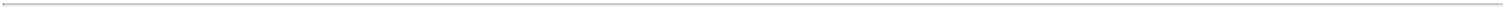 Table of ContentsITEM 4. CONTROLS AND PROCEDURESEvaluation of Disclosure Controls and ProceduresOur management, with the participation of our principal executive officer and principal financial officer, has evaluated the effectiveness of our disclosure controls and procedures (as defined in Rules 13a-15(e) and 15d-15(e) under the Securities Exchange Act of 1934, as amended (the “Exchange Act”)), as of the end of the period covered by this Quarterly Report on Form 10-Q. Based on such evaluation, our principal executive officer and principal financial officer have concluded that as of such date, our disclosure controls and procedures were effective at a reasonable assurance level.Changes in Internal Control Over Financial ReportingThere was no change in our internal control over financial reporting (as defined in Rules 13a-15(d) and 15d-15(d) under the Exchange Act) that occurred during the period covered by this Quarterly Report on Form 10-Q that has materially affected, or is reasonably likely to materially affect, our internal control over financial reporting.Inherent Limitations on Effectiveness of Disclosure Controls and ProceduresOur management, including our principal executive officer and principal financial officer, do not expect that our disclosure controls and procedures or our internal control over financial reporting will prevent all errors and all fraud. A control system, no matter how well designed and operated, can provide only reasonable, not absolute, assurance that the objectives of the control system are met. Further, the design of a control system must reflect the fact that there are resource constraints, and the benefits of controls must be considered relative to their costs. Because of the inherent limitations in all control systems, no evaluation of controls can provide absolute assurance that all control issues and instances of fraud, if any, have been detected. These inherent limitations include the realities that judgments in decision-making can be faulty, and that breakdowns can occur because of a simple error or mistake. Additionally, controls can be circumvented by the individual acts of some persons, by collusion of two or more people or by management override of the controls. The design of any system of controls is also based in part upon certain assumptions about the likelihood of future events, and there can be no assurance that any design will succeed in achieving its stated goals under all potential future conditions; over time, controls may become inadequate because of changes in conditions, or the degree of compliance with policies or procedures may deteriorate. Due to inherent limitations in a cost-effective control system, misstatements due to error or fraud may occur and not be detected.66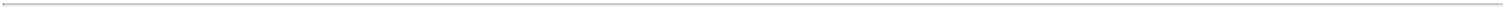 Table of ContentsPART II. OTHER INFORMATIONITEM 1. LEGAL PROCEEDINGSLegal ProceedingsWe are currently involved in, and may in the future be involved in, legal proceedings, claims, and government investigations in the ordinary course of business, including legal proceedings with third parties asserting infringement of their intellectual property rights.We are currently involved in four putative class action lawsuits alleging violations of the federal securities laws were filed on August 30, 2019, September 5, 2019, September 13, 2019, and October 3, 2019, in the Superior Court of the State of California, San Mateo County, against the Dropbox Defendants. On October 4, 2019, two putative class action lawsuits alleging violations of the federal securities laws were filed against the Dropbox Defendants in the U.S. District Court for the Northern District of California. The six lawsuits each make the same or similar allegations of violations of federal securities laws, for allegedly making materially false and misleading statements in, or omitting material information from, our IPO registration statement. The plaintiffs seek unspecified monetary damages and other relief.On March 2, 2020, the Federal Plaintiffs filed a consolidated class action complaint. On April 16, 2020, the Dropbox Defendants filed a motion to dismiss the federal consolidated class action complaint. On October 21, 2020, the federal court issued an order granting our motion to dismiss the Federal Plaintiffs’ complaint with leave to amend setting a deadline of January 6, 2021 for the Federal Plaintiffs to file any amended complaint. The federal court extended this deadline to February 22, 2021 to provide time for the parties to explore resolving the case. On February 11, 2021, the parties attended mediation and reached a settlement in principle for an immaterial amount subject to final documentation and preliminary and final approval by the court. On July 22, 2021, the Court held a preliminary settlement approval hearing. On August 3, 2021, the Court entered an order preliminarily approving the settlement and providing for notice to the class. The Court set a hearing for final approval of the settlement on December 2, 2021.On May 11, 2020, the Dropbox Defendants filed a motion to dismiss the consolidated state court case based on the exclusive federal forum provisions contained in our amended and restated bylaws. On December 4, 2020, the state court issued an order granting our motion to dismiss the consolidated state court case. On December 15, 2020, the State Plaintiffs filed a notice of appeal of this order. We believe the appeal and claims are without merit and we intend to vigorously defend against them.Future litigation may be necessary, among other things, to defend ourselves or our users by determining the scope, enforceability, and validity of third-party proprietary rights or to establish our proprietary rights. The results of any current or future litigation cannot be predicted with certainty, and regardless of the outcome, litigation can have an adverse impact on us because of defense and settlement costs, diversion of management resources, and other factors.67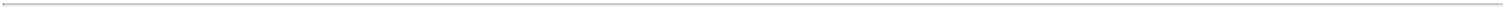 Table of ContentsITEM 1A. RISK FACTORSInvesting in our Class A common stock involves a high degree of risk. In addition to the other information set forth in this Quarterly Report, you should carefully consider the risks and uncertainties described below, together with all of the other information in this Quarterly Report on Form 10-Q, including the section titled “Management’s Discussion and Analysis of Financial Condition and Results of Operations” and our consolidated financial statements and related notes, before making a decision to invest in our Class A common stock. Our business, results of operations, financial condition, or prospects could also be harmed by risks and uncertainties that are not presently known to us or that we currently believe are not material. If any of the risks actually occur, our business, results of operations, financial condition, and prospects could be materially and adversely affected. In that event, the market price of our Class A common stock could decline, and you could lose all or part of your investment. In addition, the impacts of COVID-19 and any worsening of the economic environment may exacerbate the risks described below, any of which could have a material impact on us. This situation is changing rapidly and additional impacts may arise that we are not currently aware of.Risks Related to Our Business and OperationsOur business depends on our ability to retain and upgrade paying users, and any decline in renewals or upgrades could adversely affect our future results of operations.Our business depends upon our ability to maintain and expand our relationships with our users. Our business is subscription-based, and paying users are not obligated to and may not renew their subscriptions after their existing subscriptions expire. As a result, we cannot provide assurance that paying users will renew their subscriptions utilizing the same tier of our products or upgrade to premium offerings. Renewals of subscriptions to our platform may decline or fluctuate because of several factors, such as dissatisfaction with our products, support, pricing, or mix of features, a user no longer having a need for our products, the availability of competitive products that are, or are perceived to be, less expensive, shifts in the mix of monthly and annual subscriptions or the impact of catastrophic events, such as the ongoing COVID-19 pandemic, on our paying users. In addition, some paying users downgrade or do not renew their subscriptions.We encourage paying users to upgrade to our premium offerings by recommending additional features and through in-product prompts and notifications. We are focused on increasing recurring revenue and we believe that users that subscribe to our premium paid offerings demonstrate a propensity to retain and expand their deployments over time. We seek to expand within organizations through viral means by adding new users, having workplaces purchase additional products, or expanding the use of Dropbox into other departments within a workplace. We often see enterprise IT decision-makers deciding to adopt Dropbox after noticing substantial organic adoption by individuals and teams within the organization. If our paying users cancel their subscriptions or fail to renew, or if we fail to upgrade our paying users to premium offerings or expand within organizations, our business, results of operations, and financial condition may be harmed. Furthermore, we have and may continue to see an increase in customers opting for our monthly plans rather than our annual plans, including from users who upgrade to paid plans using mobile devices. As a result, if more of our users subscribe to our paid plans through mobile devices or otherwise opt for monthly plans, subscription renewals may fluctuate or decline.Although it is important to our business that our users renew their subscriptions after their existing subscriptions expire and that we expand our commercial relationships with our users, given the volume of our users, we do not actively monitor the retention rates of our individual users. As a result, we may be unable to address any retention issues with specific users in a timely manner, which could harm our business.Our future growth could be harmed if we fail to attract new users or convert registered users to paying users.We must continually add new users to grow our business beyond our current user base and to replace users who choose not to continue to use our platform. Historically, our revenue has been driven by our self-serve model, and we generate more than 90% of our revenue from self-serve channels. Any decrease in user satisfaction with our products or support could harm our brand, word-of-mouth referrals, and ability to grow.Additionally, many of our users initially access our platform free of charge. We strive to demonstrate the value of our platform to our registered users, thereby encouraging them to convert to paying users through in-product prompts and notifications, and time-limited trials of paid subscription plans. As of September 30, 2021, we served over 700 million registered users but only 16.49 million paying users. The actual number of unique users is lower than we report as one person may register more than once for our platform. As a result, we have fewer unique registered users that we may be able to convert to paying users. A majority of our registered users may never convert to a paid subscription to our platform, and failure to convert users to a paid subscription will restrict our ability to grow our revenue.68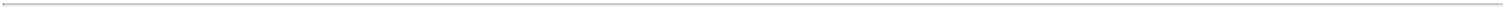 Table of ContentsIn addition, our user growth rate has and may continue to slow in the future as our market penetration rates increase and we turn our focus to converting registered users to paying users rather than growing the total number of registered users. The availability of less expensive and bundled competitive products also has and may continue to slow our user growth rate and negatively impact our ability to convert registered users to paying users. If we are not able to continue to expand our user base or fail to convert our registered users to paying users, demand for our paid services and our revenue may grow more slowly than expected or decline. Furthermore, catastrophic events that financially impact our registered users and other prospective paying users, such as the ongoing COVID-19 pandemic, may cause these users to delay or reduce technology spending, which may impact our ability to convert registered users or otherwise attract new paying users.We have a limited history of operating with a Virtual First workforce and the long-term impact on our financial results and business operations is uncertain.In October 2020, we announced a new Virtual First work model pursuant to which remote work will become the primary experience for all of our employees and our intention is for our workforce to become more distributed over time. However, we have a limited history of operating with a Virtual First workforce and, although we anticipate that our shift to a new Virtual First work model will have a long-term positive impact on our financial results and business operations, the impact remains uncertain. Additionally, there is no guarantee that we will realize any anticipated benefits to our business, including any cost savings, operational efficiencies, or productivity.Our shift to Virtual First could make it increasingly difficult to manage our business and adequately oversee our employees and business functions, potentially resulting in harm to our company culture, increased employee attrition, and the loss of key personnel, as well as potentially negatively impacting product research and development and the growth of our business. We may also experience an increased risk of privacy and data security breaches involving our data or our users’ content. Any of these factors could adversely affect our financial condition and operating results.In addition, we will need less office space than we are currently contractually committed to leasing and as a result, we have recorded and may in the future record impairment charges related to the office spaces we no longer expect to need, which has impacted and may in the future impact our ability to achieve GAAP profitability in future periods. Furthermore, any prolonged recessionary period and industry shifts towards remote work, including as a result of the COVID-19 pandemic, may prevent us from finding subtenants for our unused office space on favorable terms or at all. In the event that we are unable to sublease our space on favorable terms or at all, or if we are able to sublease space but our subtenants fail to make lease payments to us or otherwise default on their obligations to us, we may generate less sublease income than we have currently estimated, continue to incur substantial payment obligations under our leases and incur additional or higher impairment charges than we have currently estimated, any of which could materially and adversely affect our business, cash flows, results of operations, profitability, and financial condition.We operate in competitive markets, and we must continue to compete effectively.The market for content collaboration platforms is competitive and rapidly changing. Certain features of our platform compete in the cloud storage market with products offered by Microsoft, Amazon, Apple and Google and in the content collaboration market with products offered by Microsoft, Atlassian, Slack, and Google. We compete with Box on a more limited basis in the cloud storage market for deployments by large enterprises. We also compete with smaller private companies that offer point solutions in the cloud storage market or the content collaboration market. We believe the principal competitive factors in our markets include the following:user-centric design;ease of adoption and use;scale of user network;features and platform experienceperformance;brand;security and privacy;69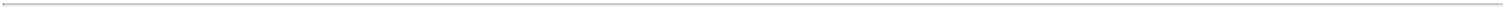 Table of Contentsaccessibility across several devices, operating system, and applications;third-party integration;customer support;continued innovation; andpricing.With the introduction of new technologies and market entrants, we expect competition to intensify. Many of our actual and potential competitors or alliances among competitors benefit from competitive advantages over us, such as greater name recognition, longer operating histories, more varied products and services, larger marketing budgets, more established marketing relationships, access to larger user bases, major distribution agreements with hardware manufacturers and resellers, and greater financial, technical, and other resources. Some of our competitors may make acquisitions or enter into strategic relationships to offer a broader range of products and services than we do. These combinations may make it more difficult for us to compete effectively. We expect these trends to continue as competitors attempt to strengthen or maintain their market positions.Demand for our platform is also sensitive to price. Many factors, including our marketing, user acquisition and technology costs, and our current and future competitors’ pricing and marketing strategies, can significantly affect our pricing strategies. Certain of our competitors offer, or may in the future offer, lower-priced or free products or services that compete with our platform or may bundle and offer a broader range of products and services.Similarly, certain competitors may use marketing strategies that enable them to acquire users at a lower cost than us. There can be no assurance that we will not be forced to engage in price-cutting initiatives or to increase our marketing and other expenses to attract and retain users in response to competitive pressures, either of which could materially and adversely affect our business, results of operations, and financial condition.Our business could be damaged, and we could be subject to liability if there is any unauthorized access to our data or our users’ content, including through privacy and data security breaches.The use of our platform involves the transmission, storage, and processing of user content, some of which may be considered personally identifiable, confidential, or sensitive. We face security threats from malicious third parties that could obtain unauthorized access to our systems, infrastructure, and networks. We anticipate that these threats will continue to grow in scope and complexity over time. For example, in 2016, we learned that an old set of Dropbox user credentials for approximately 68 million accounts was released. These credentials consisted of email addresses and passwords protected by cryptographic techniques known as hashing and salting. Hashing and salting can make it more difficult to obtain the original password, but may not fully protect the original password from being obtained. We believe these Dropbox user credentials were obtained in 2012 and related to a security incident we disclosed to users. In response, we notified all existing users we believed to be affected and completed a password reset for anyone who had not updated their password since mid-2012. We responded to this event by expanding our security team and data monitoring capabilities and continuing to work on features such as two-factor authentication to increase protection of user information. While we believe our corrective actions will reduce the likelihood of similar incidents occurring in the future, third parties might use techniques that we are unable to defend against to compromise and infiltrate our systems, infrastructure, and networks.Emerging and evolving cybersecurity threats such as the recently reported attack on SolarWinds pose unique challenges and involve sophisticated threat actors. Computer malware, ransomware, cyber viruses, social engineering (phishing attacks), denial of service or other attacks, employee theft or misuse and increasingly sophisticated network attacks have become more prevalent, particularly against cloud services. In this fast-changing threat environment, we are continuously assessing our security posture, including through the use of penetration testing and red team exercises, to identify gaps, threats, and vulnerabilities and we are actively taking additional and ongoing steps that are intended to strengthen our cybersecurity capabilities and mitigate the risk of a breach or incident. If we fail to respond appropriately to any identified gaps, threats or vulnerabilities, including by providing adequate funding and prioritizing strategic initiatives, or if we fail to adequately identify the gaps, threats or vulnerabilities, we face greater risk that an unauthorized party will obtain access to our systems, networks, or data. Notwithstanding our efforts, we may fail to detect the existence of a breach of user content and be unable to prevent unauthorized access to user and company content. The techniques used to obtain unauthorized access, disable or degrade service, or sabotage systems change frequently and are often not recognized until launched against a target. They may originate70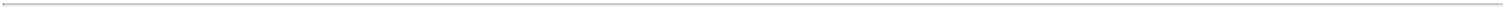 Table of Contentsfrom less regulated or remote areas around the world, or from state-sponsored actors. If our security measures are breached, or our users’ content is otherwise accessed through unauthorized means, or if any such actions are believed to occur, our platform may be perceived as insecure, and we may lose existing users or fail to attract and retain new users.We may rely on third parties when deploying our infrastructure, and in doing so, expose it to security risks outside of our direct control. We rely on outside vendors and contractors to perform services necessary for the operation of the business, and they may fail to adequately secure our user and company content data. This risk may increase when vendors and contractors work remotely, including as part of our shift to Virtual First.In addition, certain developers or other partners who create applications that integrate with our platform, may receive or store information provided by us or by our users through these applications. If these third parties or developers fail to adopt or adhere to adequate data security practices, or in the event of a breach of their networks, our data or our users' data may be improperly accessed, used, or disclosed.Third parties may attempt to compromise our employees and their privileged access into internal systems to gain access to accounts, our information, our networks, or our systems. Employee error, malfeasance, or other errors in the storage, use, or transmission of personal information could result in an actual or perceived breach of user privacy. This risk may be heightened as we transition to a Virtual First and increasingly distributed workforce. In addition, our users may also disclose or lose control of their passwords, or use the same or similar passwords on third parties’ systems, which could lead to unauthorized access to their accounts on our platform.Any unauthorized or inadvertent access to, or an actual or perceived security breach of, our systems, infrastructure, or networks could result in an actual or perceived loss of, or unauthorized access to, our data or our users’ content, regulatory investigations and orders, litigation, indemnity obligations, damages, penalties, fines, and other costs in connection with actual and alleged contractual breaches, violations of applicable laws and regulations, and other liabilities. Any such incident could also materially damage our reputation and harm our business, results of operations, and financial condition, including reducing our revenue, causing us to issue credits to users, negatively impacting our ability to accept and process user payment information, eroding our users’ trust in our services and payment solutions, subjecting us to costly user notification or remediation, harming our ability to retain users, harming our brand, or increasing our cost of acquiring new users. We maintain errors, omissions, and cyber liability insurance policies covering certain security and privacy damages. However, we cannot be certain that our coverage will be adequate for liabilities actually incurred or that insurance will continue to be available to us on economically reasonable terms, or at all. Further, if a high-profile security breach occurs with respect to another content collaboration solutions provider, our users and potential users could lose trust in the security of content collaboration solutions providers generally, which could adversely impact our ability to retain users or attract new ones.Our business could be harmed by any significant disruption of service on our platform or loss of content.Our brand, reputation, and ability to attract, retain, and serve our users are dependent upon the reliable performance of our platform, including our underlying technical infrastructure. Our users rely on our platform to store digital copies of their valuable content, including financial records, business information, documents, photos, and other important content. Our technical infrastructure may not be adequately designed with sufficient reliability and redundancy to avoid performance delays or outages that could be harmful to our business, and turnover in our personnel, may additionally impact our ability to respond to any such delays or outages. If our platform is unavailable when users attempt to access it, or if it does not load as quickly as they expect, users may not use our platform as often in the future, or at all.As our user base and the amount and types of information stored, synced, and shared on our platform continues to grow, we will need an increasing amount of technical infrastructure, including network capacity and computing power, to continue to satisfy the needs of our users. The vast majority of user content is stored at our own custom-built infrastructure in co-location facilities that we directly lease and operate. As we add to our infrastructure, we may move or transfer additional content.Further, as we continue to grow and scale our business to meet the needs of our users, we may overestimate or underestimate our infrastructure capacity requirements, which could adversely affect our results of operations. The costs associated with leasing and maintaining our custom-built infrastructure in co-location facilities and third-party datacenters already constitute a significant portion of our capital and operating expenses. We continuously evaluate our short-and long-term infrastructure capacity requirements to ensure adequate capacity for new and existing users while minimizing unnecessary excess capacity costs. If we overestimate the demand for our platform and therefore secure excess infrastructure capacity, our operating margins could be reduced. If we underestimate our infrastructure capacity requirements, we may not be able to service the expanding needs of new and existing users, and our hosting facilities, network, or systems may fail. Additionally, our ability to accurately perform capacity planning is dependent on the reliability of the global supply chain for hardware,71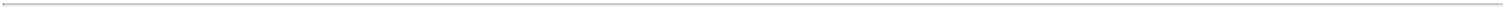 Table of Contentsnetwork, and platform infrastructure equipment. Significant and unforeseen disruptions to the supply chain, including those resulting from the COVID-19 pandemic, in addition to competition for a limited supply of such equipment, may impede our ability to meet our short-term or long-term infrastructure capacity requirements. Furthermore, our efforts to mitigate such disruptions and compete for such equipment may impact the timing and magnitude of our infrastructure spending, resulting in unexpected increases in shorter-term or longer-term costs than originally projected.In addition, the datacenters that we use are vulnerable to damage or interruption from human error, intentional bad acts, security breaches and incidents, including computer malware, ransomware, cyber viruses, social engineering (phishing attacks), denial of service or other attacks, employee theft or misuse and other network attacks, earthquakes, floods, fires, war, terrorist attacks, power losses, hardware failures, systems failures, telecommunications failures, and similar events, any of which could disrupt our service, destroy user content, or prevent us from being able to continuously back up or record changes in our users’ content. In the event of significant physical damage to one of these datacenters, it may take a significant period of time to achieve full resumption of our services, and our disaster recovery planning may not account for all eventualities. Damage or interruptions to these datacenters could harm our platform and business.The full extent of the impacts of the COVID-19 pandemic on our business is currently unknown, but it may adversely affect our financial results as well as our business operations.The full extent of the impacts of the COVID-19 pandemic on our financial results and business operations are currently unknown and cannot be estimated with any degree of certainty. Impacts to our financial results may include, without limitation, (1) negative impacts to our current and prospective users’ purchases or renewals of paid licenses for access to our platform, delays or defaults on payment obligations, which could negatively affect our revenues and cash flows, (2) modifications to net payment terms or invoice frequency, which could negatively affect our cash flows, (3) fluctuations in foreign currency exchange rates, which have and may in the future negatively impact our results of operations and cash flows, and (4) decreases in interest rates, which have and may continue to reduce interest income. Impacts to our business operations may include, without limitation, (1) disruptions to our sales operations and marketing efforts, (2) negative impacts to the financial condition or operations of our vendors and business partners, as well as disruptions to the supply chain of hardware needed to offer our services, (3) disruptions to our ability to conduct product development and other important business activities, and (4) potential postponement or cancellation of previously planned investments or other initiatives. In addition, economic effects related to the COVID-19 pandemic, such as ongoing supply chain disruption and labor shortages may affect us or our customers and vendors. Accordingly, the COVID-19 pandemic may have a negative impact on our financial results as well as our business operations, the magnitude and duration of which we are currently unable to predict. Additionally, concerns over the economic impact of the COVID-19 pandemic have caused extreme volatility in financial and other capital markets which may adversely impact our stock price.We generate revenue from sales of subscriptions to our platform, and any decline in demand for our platform or for content collaboration solutions in general could negatively impact our business.We generate, and expect to continue to generate, revenue from the sale of subscriptions to our platform. As a result, widespread acceptance and use of content collaboration solutions in general, and our platform in particular, is critical to our future growth and success. If the content collaboration market fails to grow or grows more slowly than we currently anticipate, or if the current shift to remote or distributed work does not materialize into a longer-term trend, demand for our platform could be negatively affected.Changes in user preferences for content collaboration may have a disproportionately greater impact on us than if we offered multiple platforms or disparate products. Demand for content collaboration solutions in general, and our platform in particular, is affected by a number of factors, many of which are beyond our control. Some of these potential factors include:awareness of the content collaboration category generally;availability of products and services that compete with ours;the impact, scale, and duration, of trends towards or away from remote or distributed work;ease of adoption and use;features and platform experience;performance;72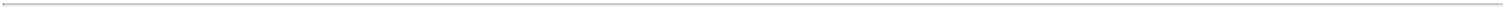 Table of Contentsbrand;security and privacy;customer support; andpricing.The content collaboration market is subject to rapidly changing user demand and trends in preferences. If we fail to successfully predict and address these changes and trends, meet user demands, or achieve more widespread market acceptance of our platform, our business, results of operations, and financial condition could be harmed.Our business depends upon the interoperability of our platform across devices, operating systems, and third-party applications that we do not control.One of the most important features of our platform is its broad interoperability with a range of diverse devices, operating systems, and third-party applications. Our platform is accessible from the web and from devices running Windows, Mac OS, iOS, Android, WindowsMobile, and Linux. We also have integrations with Microsoft, Adobe, Apple, Salesforce, Atlassian, Slack, BetterCloud, Google, IBM, Cisco, VMware, Okta, Symantec, Palo Alto Networks, Zoom, and a variety of other productivity, collaboration, data management, and security vendors. We are dependent on the accessibility of our platform across these third-party operating systems and applications that we do not control. Several of our competitors own, develop, operate, or distribute operating systems, app stores, third-party datacenter services, and other software, and also have material business relationships with companies that own, develop, operate, or distribute operating systems, applications markets, third-party datacenter services, and other software that our platform requires in order to operate. Moreover, some of these competitors have inherent advantages developing products and services that more tightly integrate with their software and hardware platforms or those of their business partners.Third-party services and products are constantly evolving, and we may not be able to modify our platform to assure its compatibility with that of other third parties following development changes. In addition, some of our competitors may be able to disrupt the operations or compatibility of our platform with their products or services, or exert strong business influence on our ability to, and terms on which we, operate and distribute our platform. For example, we currently offer products that directly compete with several large technology companies that we rely on to ensure the interoperability of our platform with their products or services. We also rely on these companies to make our mobile applications available through their app stores. As our respective products evolve, we expect this level of competition to increase. Should any of our competitors modify their products or standards in a manner that degrades the functionality of our platform or gives preferential treatment to competitive products or services, whether to enhance their competitive position or for any other reason, the interoperability of our platform with these products could decrease and our business, results of operations, and financial condition could be harmed.Failure to respond to rapid technological changes, extend our platform, or develop new features or products may harm our ability to compete effectively which would adversely affect our business.The content collaboration market is characterized by rapid technological change and frequent new product and service introductions. Our ability to grow our user base and increase revenue from existing users will depend heavily on our ability to enhance and improve our platform, introduce new features and products, increase our strategic partnerships with third parties, and interoperate across an increasing range of devices, operating systems, and third-party applications. Users may require features and capabilities that our current platform does not have. In addition, while we believe current trends towards remote or distributed work will prove to be significant and long lasting, and that these trends will open up increased market opportunities for us, such trends or opportunities may not materialize or, if they do, we may not be able to develop new features or products, or enhance our existing offerings, sufficiently to take advantage of them. We invest significantly in research and development, and our goal is to focus our spending on measures that improve quality and ease of adoption and create organic user demand for our platform. For example, in 2020, we introduced Dropbox Passwords and Vault to provide additional security features for our users to safely store and access content on our platform. More recently, in 2021 we launched Dropbox Transfer as a way for users to safely and securely send large files. There is no assurance that our enhancements to our platform or our new product experiences, partnerships, features, or capabilities will be compelling to our users or gain market acceptance. If our research and development investments do not accurately anticipate user demand, we are unsuccessful in establishing or maintaining our strategic partnerships, or if we fail to develop our platform in a manner that satisfies user preferences in a timely and cost-effective manner, we may fail to retain our existing users or increase demand for our platform.The introduction of new products and services by competitors or the development of entirely new technologies to replace existing offerings could make our platform obsolete or adversely affect our business, results of operations, and financial73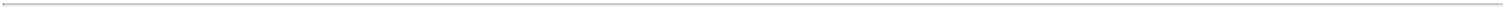 Table of Contentscondition. We may experience difficulties with software development, design, or marketing that could delay or prevent our development, introduction, or implementation of new product experiences, features, or capabilities. We also may experience broad-based business or economic disruptions that could adversely affect the productivity of our employees and result in delays in the development or implementation process. For example, as a result of the ongoing COVID-19 pandemic, we are temporarily requiring substantially all of our employees to work remotely, which may lead to disruptions and decreased productivity that could result in delays in our product development process. The risk of such disruptions and decreased productivity may persist as we transition to a Virtual First workforce. We have in the past experienced delays in our internally planned release dates of new features and capabilities, and there can be no assurance that new product experiences, features, or capabilities will be released according to schedule. Any delays could result in adverse publicity, loss of revenue or market acceptance, or claims by users brought against us, all of which could have a material and adverse effect on our reputation, business, results of operations, and financial condition. Moreover, new features may require substantial investment, and we have no assurance that such investments will be successful. If users do not widely adopt our new product experiences, features, and capabilities, we may not be able to realize a return on our investment. If we are unable to develop, license, or acquire new features and capabilities to our platform on a timely and cost-effective basis, or if such enhancements do not achieve market acceptance, our business, results of operations, and financial condition could be adversely affected.We may not successfully manage our growth or plan for future growth.Since our founding in 2007, we have experienced rapid growth. The growth and expansion of our business, including the introduction of new features and products, places a continuous significant strain on our management, operational, and financial resources. As we introduce new products and features, and our user base and third-party relationships expand, our information technology systems, organizational structures, and internal controls and procedures may not be adequate to support our operations. In addition, we face challenges of integrating, developing, and motivating an increasingly distributed employee base in various countries around the world. These challenges may be heightened as we transition to a Virtual First workforce and seek to align our resources in order to create a more nimble and streamlined organization. Certain members of our management have not previously worked together for an extended period of time and some do not have prior experience managing a public company, which may affect how they manage our growth. Managing our growth will also require significant expenditures and allocation of valuable management resources.In addition, the expansion of our business may make it difficult to evaluate our future prospects. Our ability to forecast our future results of operations is subject to a number of uncertainties, including our ability to effectively plan for and model future growth. We have encountered in the past, and may encounter in the future, risks and uncertainties frequently experienced by growing companies in rapidly changing industries. If we fail to achieve the necessary level of efficiency in our organization as it grows, or if we are not able to accurately forecast future growth, our business, results of operations, and financial condition could be harmed.We depend on our key personnel and other highly qualified personnel, and if we fail to attract, integrate, and retain our personnel, and maintain our unique corporate culture, our business could be harmed.We depend on the continued service and performance of our key personnel. In particular, Andrew W. Houston, our Chief Executive Officer and one of our co-founders, is critical to our vision, strategic direction, culture, and offerings. From time to time, there have been changes in our management team resulting from the hiring or departure of our executives, and there may be additional changes in the future. While we seek to manage these transitions carefully, such changes may result in a loss of institutional knowledge and may cause disruptions to our business. If we fail to successfully integrate new key personnel into our organization or if key employees are unable to successfully transition into new roles, our business could be adversely affected.All of our officers and key personnel are at-will employees. In addition, many of our key technologies and systems are custom-made for our business by our key personnel. The loss of key personnel, including key members of our management team, as well as certain of our key marketing, sales, product development, or technology personnel, could disrupt our operations and have an adverse effect on our ability to grow our business. In addition, while we believe our new Virtual First strategy will give us the opportunity to realign our resources in order to create a more nimble and streamlined organization, we can provide no assurance that we will be able to successfully execute on these plans, and failure to successfully manage these transitions may cause disruptions to our business.To execute our business plan, we must attract and retain highly qualified personnel. Competition for these employees is intense and has recently intensified as a result of industry trends and we may not be successful in attracting and retaining qualified personnel. We have experienced, and we may continue experience, difficulty in hiring and retaining highly skilled employees with appropriate qualifications. As we transition to a Virtual First workforce, our recent hires and planned hires may74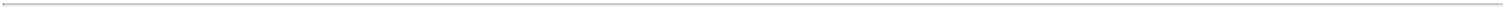 Table of Contentsnot become as productive as we expect, and we may be unable to hire, integrate, or retain sufficient numbers of qualified individuals. Many of the companies with which we compete for experienced personnel have greater resources than we have. In addition, in making employment decisions, particularly in the internet and high-technology industries, job candidates often consider the value of the equity they are to receive in connection with their employment. Employees may be more likely to leave us if the shares they own or the shares underlying their equity incentive awards have significantly appreciated or significantly reduced in value. Many of our employees may receive significant proceeds from sales of our equity in the public markets, which may reduce their motivation to continue to work for us. Furthermore, our workforce reduction in January 2021 may result in increased attrition beyond our intended reduction-in-force, reduce employee morale and negatively impact employee recruiting and retention. If we fail to attract new personnel, or fail to retain and motivate our current personnel, our business and growth prospects could be harmed.Additionally, if we do not maintain and continue to develop our corporate culture as we grow and evolve, it could harm our ability to foster the innovation, creativity, and teamwork we believe that we need to support our growth. Additions of executive-level management, significant numbers of new and remote employees, our workforce reduction and higher employee turnover could significantly and adversely impact our culture, as could our transition to a Virtual First workforce.Our lack of a significant outbound sales force may limit the potential growth of our business.Historically, our business model has been driven by organic adoption and viral growth, with more than 90% of our revenue generated from self-serve channels. As a result, we do not have a significant outbound sales force, which has enabled us to be more efficient with our sales and marketing spend. Furthermore, as part of our workforce reduction in January 2021 we have reduced the size of our outbound sales force to simplify and drive further efficiencies in our outbound sales operations. Although we believe our business model can continue to scale without a large outbound sales force, our word-of-mouth and user referral marketing model may not continue to be as successful as we anticipate, and our limited experience selling directly to large organizations through our outbound sales force may impede our future growth. As we continue to scale our business, an enhanced sales infrastructure could assist in reaching larger organizations and growing our revenue. Identifying and recruiting additional qualified sales personnel and training them would require significant time, expense, and attention, and would significantly impact our business model. Further, adding more sales personnel would change our cost structure and results of operations, and we may have to reduce other expenses in order to accommodate a corresponding increase in sales and marketing expenses. If our limited outbound sales force and lack of experience selling and marketing to large organizations prevents us from reaching larger organizations and growing our revenue, and if we are unable to hire, develop, and retain talented sales personnel in the future, our business, results of operations, and financial condition could be adversely affected.We may expand sales to large organizations, which could lengthen sales cycles and result in greater deployment challenges.As our business evolves, we may need to invest more resources into sales to large organizations. Large organizations may undertake a significant evaluation and negotiation process, which can lengthen our sales cycle. We may also face unexpected deployment challenges with large organizations or more complicated deployment of our platform. Large organizations may demand more configuration and integration of our platform or require additional security management or control features. We may spend substantial time, effort, and money on sales efforts to large organizations without any assurance that our efforts will produce any sales. Additionally, our ability to sell via an outbound sales force has been, and may continue to be, impeded by catastrophic events, including public health epidemics such as the ongoing COVID-19 pandemic, that limit our ability to travel or meet in person, as well as the reduction in the size of our outbound sales force as part of our workforce reduction in January 2021. As a result, sales to large organizations may lead to greater unpredictability in our business, results of operations, and financial condition.Any failure to offer high-quality customer support may harm our relationships with our users and our financial results.We have designed our platform to be easy to adopt and use with minimal to no support necessary. Any increased user demand for customer support could increase costs and harm our results of operations. In addition, as we continue to grow our operations and support our global user base, we need to be able to continue to provide efficient customer support that meets our customers’ needs globally at scale. Paying users receive additional customer support features and the number of our paying users has grown significantly, which will put additional pressure on our support organization. For example, the number of paying users has grown from 8.81 million as of December 31, 2016, to 16.49 million as of September 30, 2021. If we are unable to provide efficient customer support globally at scale, our ability to grow our operations may be harmed and we may need to hire additional support personnel, which could harm our results of operations. Our new user signups are highly dependent on our business reputation and on positive recommendations from our existing users. Any failure to maintain high-quality customer support, or a market perception that we do not maintain high-quality customer support, could harm our reputation, business, results of operations, and financial condition.75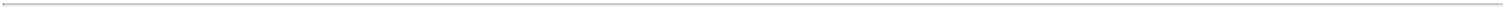 Table of ContentsOur business depends on a strong brand, and if we are not able to maintain and enhance our brand, our ability to expand our base of users will be impaired and our business, results of operations, and financial condition will be harmed.We believe that our brand identity and awareness have contributed to our success and have helped fuel our efficient go-to-market strategy. We also believe that maintaining and enhancing the Dropbox brand is critical to expanding our base of users. We anticipate that, as our market becomes increasingly competitive, maintaining and enhancing our brand may become increasingly difficult and expensive. Any unfavorable publicity or consumer perception of our platform or the providers of content collaboration solutions generally could adversely affect our reputation and our ability to attract and retain users. Additionally, if we fail to promote and maintain the Dropbox brand, our business, results of operations, and financial condition will be materially and adversely affected.We are continuing to expand our operations outside the United States, where we may be subject to increased business and economic risks that could impact our results of operations.We have paying users across 180 countries and approximately half of our revenue in the year ended December 31, 2020 was generated from paying users outside the United States. We expect to continue to expand our international operations, which may include employees working in new jurisdictions and providing our platform in additional languages. Any new markets or countries into which we attempt to sell subscriptions to our platform may not be receptive. For example, we may not be able to expand further in some markets if we are not able to satisfy certain government- and industry-specific requirements. In addition, our ability to manage our business and conduct our operations internationally requires considerable management attention and resources and is subject to the particular challenges of supporting a rapidly growing business in an environment of multiple languages, cultures, customs, legal and regulatory systems, alternative dispute systems, and commercial markets. International expansion has required, and will continue to require, investment of significant funds and other resources. Operating internationally subjects us to new risks and may increase risks that we currently face, including risks associated with:compliance with applicable international laws, regulations, and standards including laws and regulations with respect to privacy, data protection, consumer protection, and unsolicited email, and the risk of penalties to our users and individual members of management or employees if our practices are deemed to be out of compliance;recruiting and retaining talented and capable employees outside the United States, and maintaining our company culture across all of our locations, including as we shift to Virtual First and an increasingly distributed workforce;providing our platform and operating our business across a significant distance, in different languages and among different cultures, including the potential need to modify our platform and features to ensure that they are culturally appropriate and relevant in different countries;management of an employee base in jurisdictions that may not give us the same employment and retention flexibility as does the United States;operating in jurisdictions that do not protect intellectual property rights to the same extent as does the United States;compliance by us and our business partners with anti-corruption laws, import and export control laws, tariffs, trade barriers, economic sanctions, and other regulatory limitations on our ability to provide our platform in certain international markets;foreign exchange controls that might require significant lead time in setting up operations in certain geographic territories and might prevent us from repatriating cash earned outside the United States;political and economic instability;changes in diplomatic and trade relationships, including the imposition of new trade restrictions, trade protection measures, import or export requirements, trade embargoes and other trade barriers;double taxation of our international earnings and potentially adverse tax consequences due to changes in the income and other tax laws of the United States or the international jurisdictions in which we operate;76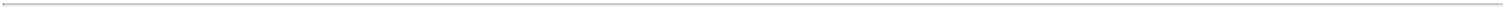 Table of Contentshigher costs of doing business internationally, including increased accounting, travel, infrastructure, and legal compliance costs; andthe impact of natural disasters and public health epidemics on employees, travel and the global economy, including the ongoing global COVID-19 pandemic.Compliance with laws, regulations, and standards applicable to our global operations substantially increases our cost of doing business in international jurisdictions. We may be unable to keep current with changes in laws, regulations, or standards as they change. Although we have implemented policies and procedures designed to support compliance with these laws, regulations, and standards there can be no assurance that we will always maintain compliance or that all of our employees, contractors, partners, and agents will comply. Any violations could result in regulatory investigations and enforcement actions, fines, civil and criminal penalties, damages, injunctions, restrictions on our ability to conduct business, or reputational harm. If we are unable comply with these laws and regulations or manage the complexity of our global operations successfully, our business, results of operations, and financial condition could be adversely affected.We depend on our infrastructure and third-party datacenters, and any disruption in the operation of these facilities or failure to renew the services could adversely affect our business.We host our services and serve all of our users using a combination of our own custom-built infrastructure that we lease and operate in co-location facilities and third-party datacenter services such as Amazon Web Services. While we typically control and have access to the servers we operate in co-location facilities and the components of our custom-built infrastructure that are located in those co-location facilities, we control neither the operation of these facilities nor our third-party service providers. Furthermore, we have no physical access or control over the services provided by Amazon Web Services.Datacenter leases and agreements with the providers of datacenter services expire at various times. The owners of these datacenters and providers of these datacenter services may have no obligation to renew their agreements with us on commercially reasonable terms, or at all. Problems faced by datacenters, with our third-party datacenter service providers, with the telecommunications network providers with whom we or they contract, or with the systems by which our telecommunications providers allocate capacity among their users, including us, could adversely affect the experience of our users or result in unexpected increases in our costs. Our third-party datacenter operators could decide to close their facilities or cease providing services without adequate notice. In addition, any financial difficulties, such as bankruptcy, faced by our third-party datacenter operators or any of the service providers with whom we or they contract may have negative effects on our business, the nature and extent of which are difficult to predict.If the datacenters and service providers that we use are unable to keep up with our growing needs for capacity, or if we are unable to renew our agreements with datacenters, and service providers on commercially reasonable terms, we may be required to transfer servers or content to new datacenters or engage new service providers, and we may incur significant costs, and possible service interruption in connection with doing so. Any changes in third-party service levels at datacenters or any real or perceived errors, defects, disruptions, or other performance problems with our platform could harm our reputation and may result in damage to, or loss or compromise of, our users’ content. Interruptions in our platform might, among other things, reduce our revenue, cause us to issue refunds to users, subject us to potential liability, harm our reputation, or decrease our renewal rates.We have relationships with third parties to provide, develop, and create applications that integrate with our platform, and our business could be harmed if we are not able to continue these relationships.We use software and services licensed and procured from third parties to develop and offer our platform. We may need to obtain future licenses and services from third parties to use intellectual property and technology associated with the development of our platform, which might not be available to us on acceptable terms, or at all. Any loss of the right to use any software or services required for the development and maintenance of our platform could result in delays in the provision of our platform until equivalent technology is either developed by us, or, if available from others, is identified, obtained, and integrated, which could harm our platform and business. Any errors or defects in third-party software or services could result in errors or a failure of our platform, which could harm our business, results of operations, and financial condition.We also depend on our ecosystem of developers to create applications that will integrate with our platform. As of December 31, 2020, Dropbox was receiving over 60 billion API calls per month, and more than 750,000 developers had registered and built applications on our platform. Our reliance on this ecosystem of developers creates certain business risks77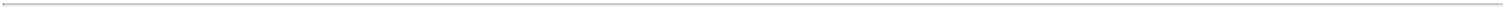 Table of Contentsrelating to the quality of the applications built using our APIs, service interruptions of our platform from these applications, lack of service support for these applications, and possession of intellectual property rights associated with these applications.We may not have the ability to control or prevent these risks. As a result, issues relating to these applications could adversely affect our business, brand, and reputation.Our use of open source software could negatively affect our ability to offer and sell subscriptions to our platform and subject us to possible litigation.A portion of the technologies we use incorporates open source software, and we may incorporate open source software in the future. Open source software is generally licensed by its authors or other third parties under open source licenses. These licenses may subject us to certain unfavorable conditions, including requirements that we offer our platform that incorporates the open source software for no cost, that we make publicly available source code for modifications or derivative works we create based upon, incorporating or using the open source software, or that we license such modifications or derivative works under the terms of the particular open source license. Additionally, if a third-party software provider has incorporated open source software into software that we license from such provider, we could be required to disclose any of our source code that incorporates or is a modification of our licensed software. If an author or other third party that distributes open source software that we use or license were to allege that we had not complied with the conditions of the applicable license, we could be required to incur significant legal expenses defending against those allegations and could be subject to significant damages, enjoined from offering or selling our solutions that contained the open source software, and required to comply with the foregoing conditions. Any of the foregoing could disrupt and harm our business, results of operations, and financial condition.Our ability to sell subscriptions to our platform could be harmed by real or perceived material defects or errors in our platform.The software technology underlying our platform is inherently complex and may contain material defects or errors, particularly when first introduced or when new features or capabilities are released. We have from time to time found defects or errors in our platform, and new defects or errors in our existing platform or new software may be detected in the future by us or our users. There can be no assurance that our existing platform and new software will not contain defects. Any real or perceived errors, failures, vulnerabilities, or bugs in our platform could result in negative publicity or lead to data security, access, retention, or other performance issues, all of which could harm our business. The costs incurred in correcting such defects or errors may be substantial and could harm our results of operations and financial condition. Moreover, the harm to our reputation and legal liability related to such defects or errors may be substantial and could harm our business, results of operations, and financial condition.We also utilize hardware purchased or leased and software and services licensed from third parties on our platform. Any defects in, or unavailability of, our or third-party software, services, or hardware that cause interruptions to the availability of our services, loss of data, or performance issues could, among other things:cause a reduction in revenue or delay in market acceptance of our platform;require us to issue refunds to our users or expose us to claims for damages;cause us to lose existing users and make it more difficult to attract new users;divert our development resources or require us to make extensive changes to our platform, which would increase our expenses;increase our technical support costs; andharm our reputation and brand.We have acquired, and may in the future acquire, other businesses, and we may also receive offers to be acquired, any of which could require significant management attention, disrupt our business, or dilute stockholder value.As part of our business strategy, we have acquired, and may in the future acquire, other companies, employee teams, or technologies to complement or expand our products, obtain personnel, or otherwise grow our business. For example, in the first fiscal quarter of 2021, we acquired DocSend, a secure document sharing platform, to expand our content collaboration capabilities to include additional business critical workflows. The pursuit of acquisitions may divert the attention of78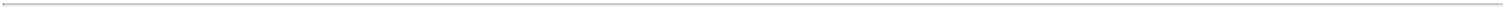 Table of Contentsmanagement and cause us to incur various expenses in identifying, investigating, and pursuing suitable acquisitions, whether or not they are consummated.We have limited experience making acquisitions. We may not be able to find suitable acquisition candidates and we may not be able to complete acquisitions on favorable terms, if at all, and even if we are able to identify suitable acquisition candidates, we may not be able to receive approval from the applicable competition authorities, or such target may be acquired by another company, including one of our competitors. If we do complete acquisitions, we may not ultimately strengthen our competitive position or achieve the anticipated benefits from such acquisitions, due to a number of factors, including:acquisition-related costs, liabilities, or tax impacts, some of which may be unanticipated;difficulty integrating and retaining the personnel, intellectual property, technology infrastructure, and operations of an acquired business;ineffective or inadequate, controls, procedures, or policies at an acquired business;multiple product lines or services offerings, as a result of our acquisitions, that are offered, priced, and supported differently;potential unknown liabilities or risks associated with an acquired business, including those arising from existing contractual obligations or litigation matters;inability to maintain relationships with key customers, suppliers, and partners of an acquired business;lack of experience in new markets, products or technologies;diversion of management's attention from other business concerns; anduse of resources that are needed in other parts of our business.In addition, a significant portion of the purchase price of companies we acquire may be allocated to acquired goodwill. We review goodwill for impairment at least annually. In the future, if our acquisitions do not yield expected returns, we may be required to record impairment charges based this assessment, which could adversely affect our results of operations.We may not be able to integrate acquired businesses successfully or effectively manage the combined company following an acquisition. If we fail to successfully integrate acquisitions, or the people or technologies associated with those acquisitions, the results of operations of the combined company could be adversely affected. Any integration process will require significant time, resources, and attention from management, and disrupt the ordinary functioning of our business, and we may not be able to manage the process successfully, which could adversely affect our business, results of operations, and financial condition.Any acquisition we complete could be viewed negatively by users, developers, partners, or investors, and could have adverse effects on our existing business relationships. In addition, we may not successfully evaluate or utilize acquired technology or accurately forecast the financial impact of an acquisition transaction, including accounting charges.We may have to pay a substantial portion of our available cash, incur debt, or issue equity securities to pay for any such acquisitions, each of which could affect our financial condition or the value of our capital stock. The sale of equity to finance any such acquisitions could result in dilution to our stockholders. If we incur more debt, it would result in increased fixed obligations and could also subject us to covenants or other restrictions that would impede our ability to flexibly operate our business.Our business may be significantly impacted by a change in the economy, including any resulting effect on consumer or business spending.Our business may be affected by changes in the economy generally, including any resulting effect on spending by our business and consumer users. Some of our users may view a subscription to our platform as a discretionary purchase, and our paying users may reduce their discretionary spending on our platform during an economic downturn. If an economic downturn were to occur, we may experience such a reduction in the future, especially in the event of a prolonged recessionary period. For example, the ongoing COVID-19 pandemic and efforts to control such pandemic have resulted in economic uncertainty worldwide and may cause, or have already caused, an economic recession in the United States and elsewhere, which could79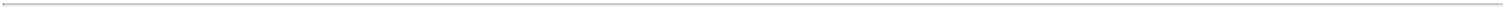 Table of Contentscause current and prospective paying users to delay, decrease, or cancel purchases of our products and services, or delay or default on their payment obligations.As a result, our business, results of operations, and financial condition may be significantly affected by changes in the economy generally.Our current and future indebtedness may limit our operating flexibility or otherwise affect our business.Our current indebtedness, including our 2026 Notes, 2028 Notes and our revolving credit facility, place significant restrictions on our business and could have important consequences to our stockholders and effects on our business, as could any future indebtedness.For example, the terms of our revolving credit and guarantee agreement, as amended, contain a number of covenants that limit our ability and our subsidiaries’ ability to, among other things, incur additional indebtedness, pay dividends, make redemptions and repurchases of stock, make investments, loans and acquisitions, create liens, engage in transactions with affiliates, merge or consolidate with other companies, or sell substantially all of our assets. We are also required to maintain certain financial covenants, including a consolidated leverage ratio incurrence covenant and a minimum liquidity balance.In addition, such current and future indebtedness could:make it more difficult for us to satisfy our debt obligations, including the 2026 Notes and the 2028 Notes;increase our vulnerability to general adverse economic and industry conditions;require us to dedicate a substantial portion of our cash flow from operations to payments on our indebtedness, thereby reducing the availability of our cash flow to fund working capital and other general corporate purposes;limit our flexibility in planning for, or reacting to, changes in our business and the industry in which we operate;restrict our current and future operations, make it more difficult to successfully execute our business strategy, or restrict us from exploiting business opportunities;place us at a competitive disadvantage compared to our competitors that have less indebtedness or are not subject to restrictive covenants; andlimit our availability to borrow additional funds for working capital, capital expenditures, acquisitions, debt service requirements, execution of our business strategy, or other general purposes.Any of the foregoing could have a material adverse effect on our business, cash flows, results of operations, and financial condition.Our operations may be interrupted and our business, results of operations, and financial condition could be adversely affected if we default on our leasing or credit obligations.We finance a significant portion of our expenditures through leasing arrangements, and we may enter into additional similar arrangements in the future. As of December 31, 2020, we had an aggregate of $1,624.1 million of commitments to settle contractual obligations. In particular, we utilize both finance and operating leases to finance some of our equipment, datacenters and offices. In addition, we may draw upon our revolving credit facility to finance our operations or for other corporate purposes. If we default on these leasing or credit obligations, our leasing partners and lenders may, among other things:require repayment of any outstanding lease obligations;terminate our leasing arrangements;terminate our access to the leased datacenters we utilize;stop delivery of ordered equipment;sell or require us to return our leased equipment;80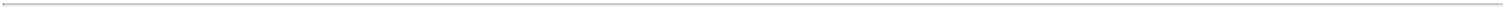 Table of Contentsrequire repayment of any outstanding amounts drawn on our revolving credit facility;terminate our revolving credit facility; orrequire us to pay significant fees, penalties, or damages.If some or all of these events were to occur, our operations may be interrupted and our ability to fund our operations or obligations, as well as our business, results of operations, and financial condition, could be adversely affected. In particular, if the debt under our revolving credit facility were to be accelerated, we may not have sufficient cash or be able to borrow sufficient funds to refinance the debt or sell sufficient assets to repay the debt, which could immediately materially and adversely affect our business, cash flows, results of operations, and financial condition. Even if we were able to obtain new financing, it may not be on commercially reasonable terms or on terms that are acceptable to us.Risks Related to Our Financial Performance or ResultsOur revenue growth rate has declined in recent periods and may continue to slow in the future.We have experienced significant revenue growth in prior periods. However, our rates of revenue growth have slowed and may continue to slow in future periods. Many factors may contribute to declines in our growth rates, including higher market penetration, increased competition, particularly from the availability of less expensive and bundled competitive products, slowing demand for our platform, a decrease in the growth of the overall content collaboration market, a failure by us to continue capitalizing on growth opportunities, the impact of catastrophic events on economic conditions or on our current and prospective paying users, and the maturation of our business, among others. You should not rely on the revenue growth of any prior quarterly or annual period as an indication of our future performance. If our growth rates decline further, investors’ perceptions of our business and the trading price of our Class A common stock could be adversely affected.We have a history of net losses, we may increase expenses in the future, and we may not be able to achieve or maintain profitability.We have incurred net losses on an annual basis since our inception. We incurred net losses of $256.3 million, $52.7 million, and $484.9 million in the years ended December 31, 2020, 2019, and 2018, respectively, and we had an accumulated deficit of $2,241.4 million as of December 31, 2020. While we have been profitable on a GAAP basis in prior fiscal quarters, we have not been profitable for a full fiscal year, and we may not achieve or maintain profitability in future periods. As we strive to grow our business, expenses may increase, particularly as we continue to make investments to scale our business. For example, we will need an increasing amount of technical infrastructure to continue to satisfy the needs of our user base. Our research and development expenses may also increase as we plan to continue to hire employees for our engineering, product, and design teams to support these efforts. These investments may not result in increased revenue or growth in our business or our revenue may not grow to the extent we expect and expense growth may outpace revenue. Further, we have created mobile applications and mobile versions of Dropbox that are distributed to users primarily through app stores operated by Apple and Google, each of whom charge us in-application purchase fees. As a result, if more of our users subscribe to our products through mobile applications, these fees may have an adverse impact on our results of operations. In addition, although we anticipate that our shift to a new Virtual First work model will have a long-term positive impact on our financial results and business operations, the impact remains uncertain. We have incurred impairment charges related to our facilities and may incur additional or unanticipated expense related to subleasing our facilities, including lower than anticipated sublease income that may result in additional or higher impairment charges than we have currently estimated, particularly if we are unable to sublease our unused office space on favorable terms or at all or if our subtenants fail to make lease payments to us in connection with our shift to a Virtual First model. We may also encounter unforeseen or unpredictable factors, including unforeseen operating expenses, complications, or delays, which may result in increased costs, or cause us to generate less sublease income than we have currently estimated. Furthermore, it is difficult to predict the size and growth rate of our market, user demand for our platform or for any new features or products we develop, user adoption and renewal of our platform or of any new features or products we develop, the entry of competitive products and services, or the success of existing competitive products and services. As a result, we may not achieve or maintain profitability in future periods. If we fail to grow our revenue sufficiently to keep pace with our investments and other expenses, our results of operations and financial condition would be adversely affected.81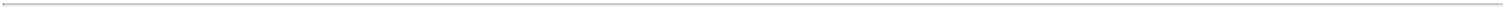 Table of ContentsServicing our 2026 Notes and 2028 Notes may require a significant amount of cash, and we may not have sufficient cash flow or the ability to raise the funds necessary to satisfy our obligations under the 2026 Notes or 2028 Notes.Our ability to make scheduled payments of the principal of, to pay interest on or to refinance our indebtedness, including the 2026 Notes and 2028 Notes, or to make cash payments in connection with any conversion of the 2026 Notes, 2028 Notes or upon any fundamental change if holders of the applicable series of notes require us to repurchase their notes for cash, depends on our future performance, which is subject to economic, financial, competitive and other factors beyond our control. Our business may not generate cash flow from operations in the future sufficient to service our indebtedness and make necessary capital expenditures. If we are unable to generate such cash flow, we may be required to adopt one or more alternatives, such as selling assets, restructuring indebtedness or obtaining additional equity capital on terms that may be onerous or highly dilutive. Our ability to refinance our indebtedness will depend on the capital markets and our financial condition at such time. We may not be able to engage in any of these activities or engage in these activities on desirable terms, which could result in a default on our debt obligations, which would materially and adversely impact our business, financial condition and operating results.Our quarterly results may fluctuate significantly and may not fully reflect the underlying performance of our business.Our quarterly results of operations, including our revenue, gross margin, operating margin, profitability, cash flow from operations, and deferred revenue, may vary significantly in the future and period-to-period comparisons of our results of operations may not be meaningful. Accordingly, the results of any one quarter should not be relied upon as an indication of future performance. For example, while we have been profitable on a GAAP basis in prior fiscal quarters, our quarterly operating results have fluctuated in the past and will fluctuate in the future. Our quarterly results of operations may fluctuate as a result of a variety of factors, many of which are outside of our control, and as a result, may not fully reflect the underlying performance of our business. Fluctuation in quarterly results may negatively impact the value of our securities. Factors that may cause fluctuations in our quarterly results of operations include, without limitation, those listed below:our ability to retain and upgrade paying users;our ability to attract new paying users and convert registered to paying users;the timing of expenses and recognition of revenue;the amount and timing of operating expenses related to the maintenance and expansion of our business, operations, and infrastructure, as well as entry into operating and finance leases;the timing of expenses related to acquisitions;any large indemnification payments to our users or other third parties;changes in our pricing policies or those of our competitors;the timing and success of new product feature and service introductions by us or our competitors;network outages or actual or perceived security breaches;changes in the competitive dynamics of our industry, including consolidation among competitors;changes in laws and regulations that impact our business;general economic and market conditions;catastrophic events, including earthquakes, fires, floods, tsunamis, or other weather events, power loss, telecommunications failures, software or hardware malfunctions, cyber-attack, war, or terrorist attacks, and pandemics such as the ongoing COVID-19 pandemic;changes in reserves or other non-cash credits or charges, such as the impairment charges related to certain of our unused office space in connection with our shift to a new Virtual First work model and releases of deferred tax asset valuation allowances; andany other impacts of shifting our operations to a new Virtual First work model.82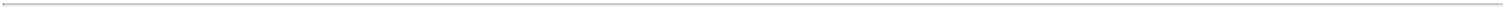 Table of ContentsOur results of operations may not immediately reflect downturns or upturns in sales because we recognize revenue from our users over the term of their subscriptions with us.We recognize revenue from subscriptions to our platform over the terms of these subscriptions. Our subscription arrangements generally have monthly or annual contractual terms, and we also have a small percentage of multi-year contractual terms. Amounts that have been billed are initially recorded as deferred revenue until the revenue is recognized. As a result, a large portion of our revenue for each quarter reflects deferred revenue from subscriptions entered into during previous quarters, and downturns or upturns in subscription sales, or renewals and potential changes in our pricing policies may not be reflected in our results of operations until later periods. Our subscription model also makes it difficult for us to rapidly increase our revenue through additional sales in any period, as subscription revenue from new users is recognized over the applicable subscription term. By contrast, a significant majority of our costs are expensed as incurred, which occurs as soon as a user starts using our platform. As a result, an increase in users could result in our recognition of more costs than revenue in the earlier portion of the subscription term. We may not attain sufficient revenue to maintain positive cash flow from operations or achieve profitability in any given period.Our results of operations, which are reported in U.S. dollars, could be adversely affected if currency exchange rates fluctuate substantially in the future.We conduct our business across 180 countries around the world. As we continue to expand our international operations, we will become more exposed to the effects of fluctuations in currency exchange rates. This exposure is the result of selling in multiple currencies and operating in foreign countries where the functional currency is the local currency. In 2020, 29% of our sales were denominated in currencies other than U.S. dollars. Our expenses, by contrast, are primarily denominated in U.S. dollars. As a result, any increase in the value of the U.S. dollar against these foreign currencies, including those resulting from the impact of the COVID-19 pandemic, could cause our revenue to decline relative to our costs, thereby decreasing our gross margins. Our results of operations are primarily subject to fluctuations in the Euro and British pound sterling. Because we conduct business in currencies other than U.S. dollars, but report our results of operations in U.S. dollars, we also face translation exposure to fluctuations in currency exchange rates, which could hinder our ability to predict our future results and earnings and could materially impact our results of operations. We do not currently maintain a program to hedge exposures to non-U.S. dollar currencies.We are subject to counterparty risk with respect to the convertible note hedge transactions.In connection with the pricing of the 2026 Notes and 2028 Notes, we entered into convertible note hedge transactions with certain financial institutions or affiliates of financial institutions, which we refer to as the “option counterparties,” and we will be subject to the risk that one or more of such option counterparties may default under the convertible note hedge transactions. Our exposure to the credit risk of the option counterparties will not be secured by any collateral. If any option counterparty becomes subject to insolvency proceedings, we will become an unsecured creditor in those proceedings with a claim equal to our exposure at that time under the convertible note hedge transaction. Our exposure will depend on many factors but, generally, the increase in our exposure will be correlated to the increase in the market price of our Class A common stock and in the volatility of the market price of our Class A common stock. In addition, upon a default by the option counterparty, we may suffer adverse tax consequences and dilution with respect to our Class A common stock. We can provide no assurance as to the financial stability or viability of any option counterparty.Our ability to use our net operating loss carryforwards and certain other tax attributes may be limited.As of December 31, 2020, we had $697.7 million of federal, $292.8 million of state, and $430.5 million of foreign net operating loss carryforwards available to reduce future taxable income. Of our federal net operating loss carryforwards, $71.8 million will begin to expire in 2032 and $625.9 million will carryforward indefinitely, while state net operating losses begin to expire in 2029. As of December 31, 2020, we had research credit carryforwards of $207.9 million and $113.8 million for federal and state income tax purposes. The federal credit carryforward will begin to expire in 2027. The state research credits have no expiration date. The Company also had $2.1 million of state enterprise zone credit carryforwards, which will begin to expire in 2023. We also had $0.5 million of foreign tax credit carryforwards, which will carryforward indefinitely. It is possible that we will not generate taxable income in time to use these net operating loss carryforwards before their expiration or at all. Under Sections 382 and 383 of the Internal Revenue Code of 1986, as amended, or the Code, if a corporation undergoes an “ownership change,” the corporation’s ability to use its pre-change net operating loss carryforwards and other pre-change attributes, such as research tax credits, to offset its post-change income may be limited. In general, an “ownership change” will occur if there is a cumulative change in our ownership by “5-percent stockholders” that exceeds 50 percentage points over a rolling three-year period. Similar rules and other limitations may apply under state tax laws. We have determined that we have experienced multiple ownership changes and, as a result, the annual utilization of our net operating loss carryforwards and other83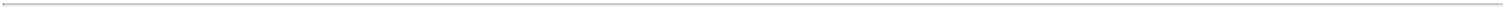 Table of Contentspre-change attributes will be subject to limitation. However, we do not expect that the annual limitations will significantly impact our ability to utilize our net operating loss or tax credit carryforwards prior to expiration.Our operating results may be harmed if we are required to collect sales or other related taxes for our subscription services in jurisdictions where we have not historically done so.We collect sales and value-added tax as part of our subscription agreements in a number of jurisdictions. One or more states or countries may seek to impose incremental or new sales, use, or other tax collection obligations on us, including for past sales by us or our resellers and other partners. A successful assertion by a state, country, or other jurisdiction that we should have been or should be collecting additional sales, use, or other taxes on our services could, among other things, result in substantial tax liabilities for past sales, create significant administrative burdens for us, discourage users from purchasing our platform, or otherwise harm our business, results of operations, and financial condition.Our results of operations and financial condition could be materially affected by the enactment of legislation implementing changes in the U.S. or foreign taxation of international business activities or the adoption of other tax reform policies.In October 2021, an update to the Build Back Better Act (the “Bill”) was released. The Bill, as revised, includes, but is not limited to, (1) reducing benefits included in the Global Intangible Low-Taxed Income (“GILTI”) regime and Foreign-Derived Intangible Income (“FDII”) deductions, (2) amending the Base Erosion and Anti-Abuse Tax (“BEAT”) tax rates from 10% up to 18% through 2025, and (3) delaying the capitalization of research expenditures to take effect in 2022. If enacted, certain proposed changes could have an adverse impact on our business, results of operations, financial condition and cash flow.On June 5, 2021 the G7 Finance Ministers announced an agreement in which the participating countries committed to new taxing rights that allow countries to reallocate some portion of profits of large multinational companies with global revenues exceeding EUR20 billion to markets where sales arise (“Pillar One”), as well as enact a global minimum tax rate of at least 15% for multinationals with global revenue exceeding EUR750 million (“Pillar Two”). The meeting marked an early test of whether the US position on the OECD's Inclusive Framework (“OECD IF”) “Taxation of the Digital Economy” project would provide momentum to finding a common base for agreement. On October 8, 2021, the OECD announced that 136 member jurisdictions have politically committed to the potential changes to the international corporate tax system.In 2018, the European Commission (“EC”) introduced proposals addressing taxation of digital businesses operating within the European Union (“EU”) but has not reached an agreement on a sales tax with a scope limited to digital advertising services. As a result, certain countries, including the UK, Italy and France, unilaterally moved to introduce their own digital service tax. In January 2021, the EC released an Inception Impact Assessment to inform stakeholders about proposed legislative changes to the taxation of the digital economy. It is intended that the new initiative will help mitigate potential distortions and fragmentation of tax rules arising in the EU single market by designing a single set of rules which is consistent with the Digital Services Act package and the EC's digital strategy. In June 2021, as part of the OECD-IF's Pillar Two, there was an agreement to support efforts through the G20/OECD-IF and provide for appropriate coordination between the application of the new international tax rules and the removal of all digital services taxes, and other similar measures, on all companies.Due to the increasing focus by government taxing authorities on multinational companies, the tax laws of certain countries in which we do business could change on a prospective or retroactive basis, and any such changes could increase our liabilities for taxes, interest and penalties, lead to higher effective tax rates, and harm our cash flows, results of operations and financial condition.We have publicly disclosed market opportunity estimates, growth forecasts, and key metrics, including the key metrics included in this Quarterly Report on Form 10-Q which could prove to be inaccurate, and any real or perceived inaccuracies may harm our reputation and negatively affect our business.Market opportunity estimates and growth forecasts are subject to significant uncertainty and are based on assumptions and estimates that may not prove to be accurate. The estimates and forecasts we disclose relating to the size and expected growth of our target market may prove to be inaccurate. Even if the markets in which we compete meet the size estimates and growth we have forecasted, our business could fail to grow at similar rates, if at all. We also rely on assumptions and estimates to calculate certain of our key metrics, such as annual recurring revenue, paying users, average revenue per paying user and free cash flow. We regularly review and may adjust our processes for calculating our key metrics to improve their accuracy. Our key metrics may differ from estimates published by third parties or from similarly titled metrics of our competitors due to differences in methodology. We have found that aggregate user activity metrics are not leading indicators of revenue or conversion. For that reason, we do not comprehensively track user activity across the Dropbox platform for financial planning and forecasting84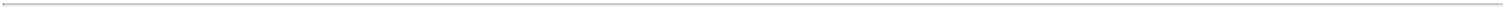 Table of Contentspurposes. If investors or analysts do not perceive our metrics to be accurate representations of our business, or if we discover material inaccuracies in our metrics, our reputation, business, results of operations, and financial condition would be harmed.Risks Related to Legal and Regulatory ComplianceWe are subject to a variety of U.S. and international laws that could subject us to claims, increase the cost of operations, or otherwise harm our business due to changes in the laws, changes in the interpretations of the laws, greater enforcement of the laws, or investigations into compliance with the laws.We are subject to compliance with various laws, including those covering copyright, indecent content, child protection, consumer protection, and similar matters. There have been instances where improper or illegal content has been stored on our platform without our knowledge. As a service provider, we do not regularly monitor our platform to evaluate the legality of content stored on it. While to date we have not been subject to material legal or administrative actions as result of this content, the laws in this area are currently in a state of flux and vary widely between jurisdictions. Accordingly, it may be possible that in the future we and our competitors may be subject to legal actions, along with the users who uploaded such content. In addition, regardless of any legal liability we may face, our reputation could be harmed should there be an incident generating extensive negative publicity about the content stored on our platform. Such publicity could harm our business and results of operations.We are also subject to consumer protection laws that may impact our sales and marketing efforts, including laws related to subscriptions, billing, and auto-renewal. These laws, as well as any changes in these laws, could adversely affect our self-serve model and make it more difficult for us to retain and upgrade paying users and attract new ones. Additionally, we have in the past, are currently, and may from time to time in the future become the subject of inquiries and other actions by regulatory authorities as a result of our business practices, including our policies and practices around subscriptions, billing, auto-renewal, intermediate liability, privacy, and data protection. Consumer protection laws may be interpreted or applied by regulatory authorities in a manner that could require us to make changes to our operations or incur fines, penalties or settlement expenses, which may result in harm to our business, results of operations, and brand.Our platform depends on the ability of our users to access the internet and our platform has been blocked or restricted in some countries for various reasons. For example, our platform is blocked in the People’s Republic of China. If we fail to anticipate developments in the law, or fail for any reason to comply with relevant law, our platform could be further blocked or restricted and we could be exposed to significant liability that could harm our business.We are also subject to various U.S. and international anti-corruption laws, such as the U.S. Foreign Corrupt Practices Act, the U.K. Bribery Act, and Irish Criminal Justice (Corruption Offences) Act 2018, as well as other similar anti-bribery and anti-kickback laws and regulations. These laws and regulations generally prohibit companies and their employees and intermediaries from authorizing, offering, or providing improper payments or benefits to officials and other recipients for improper purposes. Although we take precautions to prevent violations of these laws, our exposure for violating these laws increases as we continue to expand our international presence and any failure to comply with such laws could harm our reputation and our business.We are subject to export and import control laws and regulations that could impair our ability to compete in international markets or subject us to liability if we violate such laws and regulations.We are subject to U.S. export controls and sanctions regulations that prohibit the shipment or provision of certain products and services to certain countries, governments, and persons targeted by U.S. sanctions. While we take precautions to prevent our products and services from being exported in violation of these laws, including implementing IP address blocking, we may have experienced violations in the past and we cannot guarantee that the precautions we take will prevent future violations of export control and sanctions laws. For example, in 2017, we discovered that our platform had been accessed by certain users in apparent violation of United States sanctions regulations. We filed an Initial Voluntary Self Disclosure in October 2017 with the Office of Foreign Assets Control, or OFAC, and a Final Voluntary Self Disclosure with OFAC in February 2018. In October 2018, OFAC notified us that it had completed its review of these matters and closed its review with the issuance of a Cautionary Letter. No monetary penalties were assessed with respect to the 2018 filing. If in the future we are found to be in violation of U.S. sanctions or export control laws, it could result in substantial fines and penalties for us and for the individuals working for us, particularly in light of warning letters we previously received from OFAC.In addition, various countries regulate the import and export of certain encryption and other technology, including import and export permitting and licensing requirements, and have enacted laws that could limit our ability to distribute our products or could limit our users’ ability to access our platform in those countries. Changes in our platform or client-side software, or future changes in export and import regulations may prevent our users with international operations from deploying our platform85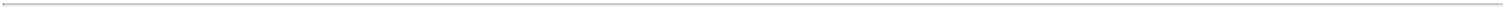 Table of Contentsglobally or, in some cases, prevent the export or import of our platform to certain countries, governments, or persons altogether. Any change in export or import regulations, economic sanctions or related legislation, or change in the countries, governments, persons or technologies targeted by such regulations, could result in decreased use of our platform by, or in our decreased ability to export or sell subscriptions to our platform to, existing or potential users with international operations. Any decreased use of our platform or limitation on our ability to export or sell our products would likely adversely affect our business, results of operations, and financial results.Our actual or perceived failure to comply with privacy, data protection, and information security laws, regulations, and obligations could harm our business.We receive, store, process, and use personal information and other user content. There are numerous federal, state, local, and international laws and regulations regarding privacy, data protection, information security, and the storing, sharing, use, processing, transfer, disclosure, and protection of personal information and other content, the scope of which are changing, subject to differing interpretations, and may be inconsistent among countries, or conflict with other rules. We also post privacy policies and are subject to contractual obligations to third parties related to privacy, data protection, and information security. We strive to comply with applicable laws, regulations, policies, and other legal obligations relating to privacy, data protection, and information security to the extent possible. However, the regulatory framework for privacy and data protection worldwide is, and is likely to remain, uncertain for the foreseeable future, and it is possible that these or other actual or alleged obligations may be interpreted and applied in a manner that is inconsistent from one jurisdiction to another and may conflict with other rules or our practices.We also expect that there will continue to be new laws, regulations, and industry standards concerning privacy, data protection, and information security proposed and enacted in various jurisdictions. For example, in May 2018, the General Data Protection Regulation, or GDPR, went into effect in the EU. The GDPR imposed more stringent data protection requirements and provides greater penalties for noncompliance than previous data protection laws.Additionally, although we have self-certified under the U.S.-EU and U.S.-Swiss Privacy Shield Frameworks with regard to our transfer of certain personal data from the European Economic Area ("EEA") and Switzerland to the United States, on July 16, 2020, the Court of Justice of the European Union invalidated Decision 2016/1250 on the adequacy of the protection provided by the U.S.-EU Privacy Shield Framework, and the Swiss Federal Data Protection and Information Commissioner has stated that it no longer considers the U.S.-Swiss Privacy Shield adequate for the purposes of transfers of personal data from Switzerland to the U.S. While we rely on additional legal mechanisms to transfer data from the EEA and Switzerland to the United States, there is some regulatory uncertainty surrounding the future of data transfers from these locations to the United States, and we are closely monitoring regulatory developments in this area.Additionally, several states in the U.S. have begun enacting new data privacy laws. For example, the California Consumer Privacy Act of 2018 (the "CCPA"), which affords consumers expanded privacy protections, went into effect on January 1, 2020. However, certain aspects of the CCPA and its enforcement remain uncertain. Additionally, a new privacy law, the California Privacy Rights Act ("CPRA"), which will go into effect on January 1, 2023, significantly modified the CCPA, potentially resulting in further uncertainty and requiring us to incur additional costs and expenses. The effects of the CCPA and the CPRA remain far-reaching, and depending on final regulatory guidance and other related developments, potentially may require us to modify our data processing practices and policies and to incur substantial costs and expenses in an effort to comply. The enactment of the CCPA has prompted similar legislative developments in other states, such as Virginia, which in March 2021 enacted a Consumer Data Protection Act that will go into effect January 1, 2023, and Colorado, which in June 2021 enacted a Colorado Privacy Act that will go into effect July 1, 2023. Similar laws are being considered by other state legislatures. These developments create the potential for a patchwork of overlapping but different state laws. Similarly, a number of legislative proposals in the European Union, the United States, at both the federal and state level, as well as other jurisdictions could impose new obligations in areas affecting our business. In addition, some countries are considering or have passed legislation implementing data protection requirements or requiring local storage and processing of data, or similar requirements, that could increase the cost and complexity of delivering our services.With laws and regulations such as the GDPR in the EU and the California Consumer Privacy Act in the U.S. imposing new and relatively burdensome obligations, and with substantial uncertainty over the interpretation and application of these and other laws and regulations, we may face challenges in addressing their requirements and making necessary changes to our policies and practices, and may incur significant costs and expenses in an effort to do so. Any failure or perceived failure by us to comply with our privacy policies, our privacy-related obligations to users or other third parties, or any of our other legal obligations relating to privacy, data protection, or information security may result in governmental investigations or enforcement actions, litigation, claims, or public statements against us by consumer advocacy groups or others, and could result in significant liability or cause our users to lose trust in us, which could have an adverse effect on our reputation and business.86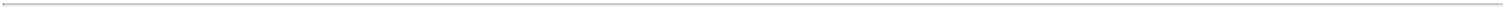 Table of ContentsFurthermore, the costs of compliance with, and other burdens imposed by, the laws, regulations, and policies that are applicable to the businesses of our users may limit the adoption and use of, and reduce the overall demand for, our services.Additionally, if third parties we work with, such as vendors or developers, violate applicable laws or regulations or our policies, such violations may also put our users’ content at risk and could in turn have an adverse effect on our business. Any significant change to applicable laws, regulations, or industry practices regarding the collection, use, retention, security, or disclosure of our users’ content, or regarding the manner in which the express or implied consent of users for the collection, use, retention, or disclosure of such content is obtained, could increase our costs and require us to modify our services and features, possibly in a material manner, which we may be unable to complete, and may limit our ability to store and process user data or develop new services and features.Our business could be adversely impacted by changes in internet access for our users or laws specifically governing the internet.Our platform depends on the quality of our users’ access to the internet. Certain features of our platform require significant bandwidth and fidelity to work effectively. Internet access is frequently provided by companies that have significant market power that could take actions that degrade, disrupt or increase the cost of user access to our platform, which would negatively impact our business. We could incur greater operating expenses and our user acquisition and retention could be negatively impacted if network operators:implement usage-based pricing;discount pricing for competitive products;otherwise materially change their pricing rates or schemes;charge us to deliver our traffic at certain levels or at all;throttle traffic based on its source or type;implement bandwidth caps or other usage restrictions; orotherwise try to monetize or control access to their networks.On June 11, 2018, the repeal of the Federal Communications Commission’s, or FCC, “net neutrality” rules took effect and returned to a “light-touch” regulatory framework. The prior rules were designed to ensure that all online content is treated the same by internet service providers and other companies that provide broadband services. Additionally, California and a number of other states are considering or have enacted legislation or executive actions that would regulate the conduct of broadband providers. We cannot predict whether the FCC order or state initiatives will be modified, overturned, or vacated by legal action of the court, federal legislation, or the FCC. With the repeal of net neutrality rules in effect, we could incur greater operating expenses, which could harm our results of operations. As the internet continues to experience growth in the number of users, frequency of use, and amount of data transmitted, the internet infrastructure that we and our users rely on may be unable to support the demands placed upon it. The failure of the internet infrastructure that we or our users rely on, even for a short period of time, could undermine our operations and harm our results of operations.In addition, there are various laws and regulations that could impede the growth of the internet or other online services, and new laws and regulations may be adopted in the future. These laws and regulations could, in addition to limiting internet neutrality, involve taxation, tariffs, privacy, data protection, content, copyrights, distribution, electronic contracts and other communications, consumer protection, and the characteristics and quality of services, any of which could decrease the demand for, or the usage of, our platform. Legislators and regulators may make legal and regulatory changes, or interpret and apply existing laws, in ways that require us to incur substantial costs, expose us to unanticipated civil or criminal liability, or cause us to change our business practices. These changes or increased costs could materially harm our business, results of operations, and financial condition.We are currently, and may be in the future, party to intellectual property rights claims and other litigation matters and, if resolved adversely, they could have a significant impact on our business, results of operations, or financial condition.We own a large number of patents, copyrights, trademarks, domain names, and trade secrets and, from time to time, are subject to litigation based on allegations of infringement, misappropriation or other violations of intellectual property, or other87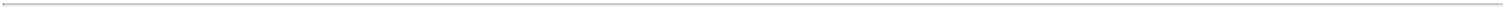 Table of Contentsrights. As we face increasing competition and gain an increasingly high profile, the possibility of intellectual property rights claims, commercial claims, and other assertions against us grows. We have in the past been, are currently, and may from time to time in the future become, a party to litigation and disputes related to our intellectual property, our business practices, transactions involving our securities and our platform. For example, we were recently subject to a number of putative class action lawsuits in state and federal court alleging federal securities law violations in connection with our IPO. Although the lawsuits in both the federal and state courts have since been dismissed, we may not be successful in an appeal proceeding or in winning dismissal of an amended complaint. The costs of supporting litigation and dispute resolution proceedings are considerable, and there can be no assurances that a favorable outcome will be obtained. Our business, results of operations, and financial condition could be materially and adversely affected by such costs and any unfavorable outcomes in current or future litigation. We may need to settle litigation and disputes on terms that are unfavorable to us, or we may be subject to an unfavorable judgment that may not be reversible upon appeal. The terms of any settlement or judgment may require us to cease some or all of our operations or pay substantial amounts to the other party. With respect to any intellectual property rights claim, we may have to seek a license to continue practices found to be in violation of third-party rights, which may not be available on reasonable terms and may significantly increase our operating expenses. A license to continue such practices may not be available to us at all, and we may be required to develop alternative non-infringing technology or practices or discontinue the practices. The development of alternative, non-infringing technology or practices could require significant effort and expense.Our failure to protect our intellectual property rights and proprietary information could diminish our brand and other intangible assets.We rely and expect to continue to rely on a combination of patents, patent licenses, trade secrets, domain name protections, trademarks, and copyright laws, as well as confidentiality and license agreements with our employees, consultants, and third parties, to protect our intellectual property and proprietary rights. In the United States and abroad, we have over 1,200 issued patents and more than 450 pending patent applications. However, third parties may knowingly or unknowingly infringe our proprietary rights, third parties may challenge our proprietary rights, pending and future patent, trademark, and copyright applications may not be approved, and we may not be able to prevent infringement without incurring substantial expense. We have also devoted substantial resources to the development of our proprietary technologies and related processes. In order to protect our proprietary technologies and processes, we rely in part on trade secret laws and confidentiality agreements with our employees, consultants, and third parties. These agreements may not effectively prevent disclosure of confidential information and may not provide an adequate remedy in the event of unauthorized disclosure of confidential information. In addition, others may independently discover our trade secrets, in which case we would not be able to assert trade secret rights, or develop similar technologies and processes. Further, laws in certain jurisdictions may afford little or no trade secret protection, and any changes in, or unexpected interpretations of, the intellectual property laws in any country in which we operate may compromise our ability to enforce our intellectual property rights. Costly and time-consuming litigation could be necessary to enforce and determine the scope of our proprietary rights. If the protection of our proprietary rights is inadequate to prevent use or appropriation by third parties, the value of our platform, brand, and other intangible assets may be diminished and competitors may be able to more effectively replicate our platform and its features. Any of these events could materially and adversely affect our business, results of operations, and financial condition.Risks Related to Ownership of Our Class A Common StockThe trading price of our Class A common stock may be volatile, and you could lose all or part of your investment.The trading price of our Class A common stock may be volatile and could be subject to fluctuations in response to various factors, some of which are beyond our control. Factors that could cause fluctuations in the trading price of our Class A common stock include the following:price and volume fluctuations in the overall stock market from time to time;volatility in the trading prices and trading volumes of technology stocks;changes in operating performance and stock market valuations of other technology companies generally, or those in our industry in particular;sales of shares of our Class A common stock by us or our stockholders;failure of securities analysts to maintain coverage of us, changes in financial estimates by securities analysts who follow our company, or our failure to meet these estimates or the expectations of investors;88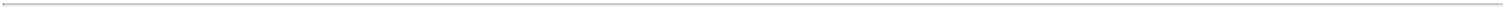 Table of Contentsthe financial projections we may provide to the public, any changes in those projections, or our failure to meet those projections;announcements by us or our competitors of new products, features, or services;the public’s reaction to our press releases, other public announcements, and filings with the SEC;rumors and market speculation involving us or other companies in our industry;actual or anticipated changes in our results of operations or fluctuations in our results of operations;actual or anticipated changes in our key metrics;actual or anticipated developments in our business, our competitors’ businesses or the competitive landscape generally;actual or perceived breaches of, or failures related to, privacy, data protection or data security;litigation involving us, our industry, or both, or investigations by regulators into our operations or those of our competitors;developments or disputes concerning our intellectual property or other proprietary rights;announced or completed acquisitions of businesses, products, services, or technologies by us or our competitors;new laws or regulations or new interpretations of existing laws or regulations applicable to our business;changes in accounting standards, policies, guidelines, interpretations, or principles;any significant change in our management; andgeneral economic conditions and slow or negative growth of our markets and catastrophic events, including earthquakes, fires, floods, tsunamis, or other weather events, power loss, telecommunications failures, software or hardware malfunctions, cyber-attack, war, or terrorist attacks, and pandemics such as the ongoing COVID-19 pandemic.In addition, in the past, following periods of volatility in the overall market and the market price of a particular company’s securities, securities class action litigation has often been instituted against these companies. For example, we were recently subject to a number of putative class action lawsuits in state and federal court alleging federal securities law violations in connection with our IPO. Although the lawsuits in both the federal and state courts have since been dismissed, we may not be successful in an appeal proceeding or in winning dismissal of an amended complaint. This recent litigation, and any securities litigation that may be instituted against us in the future, could result in substantial costs and a diversion of our management’s attention and resources.The multi-class structure of our common stock has the effect of concentrating voting control with those stockholders who held our capital stock prior to the completion of our IPO, and it may depress the trading price of our Class A common stock.Our Class A common stock has one vote per share, our Class B common stock has ten votes per share, and our Class C common stock has no voting rights, except as otherwise required by law. As of September 30, 2021, our directors, executive officers and holders of more than 5% of our common stock, and their respective affiliates, held in the aggregate 78.1% of the voting power of our capital stock, with Mr. Houston holding approximately 72.2% of the voting power of our capital stock. We are including Mr. Houston's Co-Founder Grant in this calculation since the shares underlying such grant are legally issued and outstanding shares of our Class A common stock and Mr. Houston is able to vote these shares prior to their vesting. Because of the ten-to-one voting ratio between our Class B and Class A common stock, the holders of our Class B common stock collectively will continue to control a majority of the combined voting power of our common stock and therefore be able to control all matters submitted to our stockholders for approval so long as the shares of Class B common stock represent at least 9.1% of all outstanding shares of our Class A and Class B common stock. This concentrated control will limit or preclude other89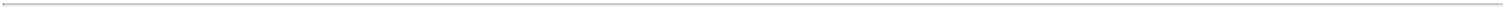 Table of Contentsstockholders' ability to influence corporate matters for the foreseeable future, including the election of directors, amendments of our organizational documents, and any merger, consolidation, sale of all or substantially all of our assets, or other major corporate transaction requiring stockholder approval. In addition, this may prevent or discourage unsolicited acquisition proposals or offers for our capital stock that other stockholders may feel are in their best interests as one of our stockholders.Future transfers or sales by holders of Class B common stock will generally result in those shares converting to Class A common stock, except for certain transfers described in our amended and restated certificate of incorporation, including transfers effected for estate planning purposes where sole dispositive power and exclusive voting control with respect to the shares of Class B common stock is retained by the transferring holder and transfers between our co-founders. In addition, each outstanding share of Class B common stock held by a stockholder who is a natural person, or held by the permitted entities or permitted transferees of such stockholder (as described in our amended and restated certificate of incorporation), will convert automatically into one share of Class A common stock upon the death of such natural person. In the event of Mr. Houston's death or permanent and total disability, shares of Class B common stock held by Mr. Houston, his permitted entities or permitted transferees will convert to Class A common stock, provided that the conversion will be deferred for nine months, or up to 18 months if approved by a majority of our independent directors, following his death or permanent and total disability. Transfers between our co-founders are permitted transfers and will not result in conversion of the shares of Class B common stock that are transferred; however, upon the death or total and permanent disability of the transferring co-founder, the transferred shares would convert to Class A common stock following the deferral period of nine months, or up to 18 months if approved by a majority of our independent directors. The conversion of Class B common stock to Class A common stock will have the effect, over time, of increasing the relative voting power of those individual holders of Class B common stock who retain their shares in the long term.In addition, because our Class C common stock carries no voting rights (except as otherwise required by law), if we issue Class C common stock in the future, the holders of Class B common stock may be able to elect all of our directors and to determine the outcome of most matters submitted to a vote of our stockholders for a longer period of time than would be the case if we issued Class A common stock rather than Class C common stock in such transactions.Additionally, in July 2017, FTSE Russell and Standard & Poor’s announced that they would cease to allow most newly public companies utilizing dual or multi-class capital structures to be included in their indices. Affected indices include the Russell 2000 and the S&P 500, S&P MidCap 400, and S&P SmallCap 600, which together make up the S&P Composite 1500. Although we have since met the requirements to be included, and are now included, in an FTSE Russell index, our multi-class capital structure still makes us ineligible for inclusion in any of the above listed S&P indices, and as a result, mutual funds, exchange-traded funds, and other investment vehicles that attempt to passively track these S&P indices will not be investing in our stock. It is as of yet unclear what effect, if any, these policies will have on the valuations of publicly traded companies excluded from one or more of these indices, but it is possible that they may depress these valuations compared to those of other similar companies that are included.Substantial future sales could depress the market price of our Class A common stock.The market price of our Class A common stock could decline as a result of a large number of sales of shares of such stock, and the perception that these sales could occur may also depress the market price of our Class A common stock.In addition, we have filed registration statements to register shares reserved for future issuance under our equity compensation plans. As a result, subject to the satisfaction of applicable exercise periods, the shares issued upon exercise of outstanding stock options or upon settlement of outstanding RSU awards are available for immediate resale in the United States in the open market.Sales of our shares may make it more difficult for us to sell equity securities in the future at a time and at a price that we deem appropriate. These sales also could cause the trading price of our Class A common stock to fall and make it more difficult for you to sell shares of our Class A common stock.Transactions relating to our 2026 Notes and 2028 Notes may dilute the ownership interest of stockholders, or may otherwise depress the price of our common stock.If the 2026 Notes or the 2028 Notes are converted by holders of such series, we have the ability under the applicable indenture to deliver cash, common stock, or any combination of cash or common stock, at our election upon conversion of the applicable series of convertible notes. If we elect to deliver common stock upon conversion of the 2026 Notes or the 2028 Notes, it would dilute the ownership interests of existing stockholders. Any sales in the public market of the Class A common stock issuable upon such conversion could adversely affect prevailing market prices of our Class A common stock. In addition,90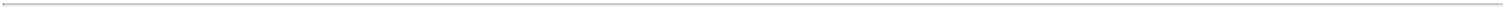 Table of Contentscertain holders of the 2026 Notes or the 2028 Notes may engage in short selling to hedge their position in the convertible notes. Anticipated future conversions of the 2026 Notes or 2028 Notes into shares of our Class A common stock could depress the price of our Class A common stock.Delaware law and provisions in our restated certificate of incorporation and restated bylaws could make a merger, tender offer, or proxy contest difficult, thereby depressing the market price of our Class A common stock.Our status as a Delaware corporation and the anti-takeover provisions of the Delaware General Corporation Law may discourage, delay, or prevent a change in control by prohibiting us from engaging in a business combination with an interested stockholder for a period of three years after the person becomes an interested stockholder, even if a change of control would be beneficial to our existing stockholders. In addition, our restated certificate of incorporation and restated bylaws contain provisions that may make the acquisition of our company more difficult, including the following:any transaction that would result in a change in control of our company requires the approval of a majority of our outstanding Class B common stock voting as a separate class;our multi-class common stock structure, which provides our holders of Class B common stock with the ability to significantly influence the outcome of matters requiring stockholder approval, even if they own significantly less than a majority of the shares of our outstanding Class A common stock, Class B common stock, and Class C common stock;when the outstanding shares of Class B common stock represent less than a majority of the total combined voting power of our Class A and Class B common stock, or the Voting Threshold Date, our Board of Directors will be classified into three classes of directors with staggered three-year terms, and directors will only be able to be removed from office for cause;until the Class B common stock, as a class, converts to Class A common stock, any amendments to our restated certificate of incorporation will require the approval of two-thirds of the combined vote of our then-outstanding shares of Class A common stock and Class B common stock; and following the conversion of our Class B common stock, as a class, to Class A common stock, certain amendments to our amended and restated certificate of incorporation will require the approval of two-thirds of our then outstanding voting power;our amended and restated bylaws will provide that approval of stockholders holding two-thirds of our outstanding voting power voting as a single class is required for stockholders to amend or adopt any provision of our bylaws;after the Voting Threshold Date our stockholders will only be able to take action at a meeting of stockholders, and will not be able to take action by written consent for any matter;until the Voting Threshold Date, our stockholders will be able to act by written consent only if the action is first recommended or approved by the Board of Directors;vacancies on our Board of Directors will be able to be filled only by our Board of Directors and not by stockholders;only the chairman of our Board of Directors, our chief executive officer, a majority of our Board of Directors, or, until the Class B common stock, as a class, converts to Class A common stock, a stockholder holding thirty percent of the combined voting power of our Class A and Class B common stock are authorized to call a special meeting of stockholders;certain litigation against us may be required to be brought in Delaware;our restated certificate of incorporation authorizes undesignated preferred stock, the terms of which may be established and shares of which may be issued, without the approval of the holders of Class A common stock; andadvance notice procedures apply for stockholders to nominate candidates for election as directors or to bring matters before an annual meeting of stockholders.91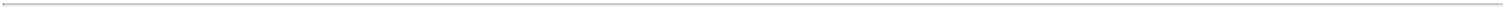 Table of ContentsThese anti-takeover defenses could discourage, delay, or prevent a transaction involving a change in control of our company. These provisions could also discourage proxy contests and make it more difficult for stockholders to elect directors of their choosing and to cause us to take other corporate actions they desire, any of which, under certain circumstances, could limit the opportunity for our stockholders to receive a premium for their shares of our capital stock, and could also affect the price that some investors are willing to pay for our Class A common stock.Our amended and restated bylaws designate a state or federal court located within the State of Delaware as the exclusive forum for substantially all disputes between us and our stockholders, and also provide that the federal district courts will be the exclusive forum for resolving any complaint asserting a cause of action arising under the Securities Act, each of which could limit our stockholders’ ability to choose the judicial forum for disputes with us or our directors, officers, or employees.Our amended and restated bylaws provide that, unless we consent in writing to the selection of an alternative forum, the sole and exclusive forum for (1) any derivative action or proceeding brought on our behalf, (2) any action asserting a claim of breach of a fiduciary duty owed by any of our directors, officers, or other employees to us or our stockholders, (3) any action arising pursuant to any provision of the Delaware General Corporation Law, or the certificate of incorporation or the amended and restated bylaws, or (4) any other action asserting a claim that is governed by the internal affairs doctrine shall be the Court of Chancery of the State of Delaware (or, if the Court of Chancery does not have jurisdiction, the federal district court for the District of Delaware), in all cases subject to the court having jurisdiction over indispensable parties named as defendants.Our amended and restated bylaws also provide that the federal district courts of the United States of America will be the exclusive forum for resolving any complaint asserting a cause of action arising under the Securities Act, or a Federal Forum Provision.Any person or entity purchasing or otherwise acquiring any interest in any of our securities shall be deemed to have notice of and consented to this provision. These exclusive-forum provisions may limit a stockholder’s ability to bring a claim in a judicial forum of its choosing for disputes with us or our directors, officers, or other employees, which may discourage lawsuits against us and our directors, officers, and other employees.If we face relevant litigation and are unable to enforce these provisions, we may incur additional costs associated with resolving the dispute in other jurisdictions, which could harm our results of operations.We cannot guarantee that our stock repurchase program will be fully implemented or that it will enhance long-term stockholder value.In February 2020, our Board of Directors approved a stock repurchase program for the repurchase of up to $600 million of the outstanding shares of our Class A common stock, and in February 2021 our Board of Directors authorized the repurchase of up to an additional $1 billion of the outstanding shares of our Class A common stock. The repurchase program does not have an expiration date and we are not obligated to repurchase a specified number or dollar value of shares. Share repurchases will be made from time to time in private transactions or open market purchases, as permitted by securities laws and other legal requirements. Although we have previously announced an intention to increase the pace of our share repurchases, any share repurchases remain subject to the circumstances in place at that time, including prevailing market prices. As a result, there can be no guarantee around the timing of our share repurchases, or that the volume of such repurchases will increase. The stock repurchase program could affect the price of our Class A common stock, increase volatility and diminish our cash reserves. Our repurchase program may be suspended or terminated at any time and, even if fully implemented, may not enhance long-term stockholder value.We do not intend to pay dividends for the foreseeable future.We have never declared nor paid cash dividends on our capital stock. We currently intend to retain any future earnings to finance the operation and expansion of our business and fund our stock repurchase program, and we do not expect to declare or pay any dividends in the foreseeable future. As a result, stockholders must rely on sales of their Class A common stock after price appreciation as the only way to realize any future gains on their investment. In addition, our revolving credit facility contains restrictions on our ability to pay dividends.92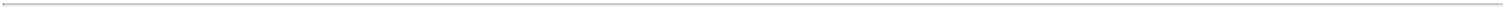 Table of ContentsGeneral Risk FactorsOur business could be disrupted by catastrophic events.Occurrence of any catastrophic event, including earthquake, fire, flood, tsunami, or other weather event, power loss, telecommunications failure, software or hardware malfunctions, cyber-attack, war, or terrorist attack, could result in lengthy interruptions in our service or result in unexpected increases in our costs. Further, outbreaks of pandemic diseases, such as COVID-19, or the fear of such events, have resulted in responses, including government-imposed travel restrictions, grounding of flights, and shutdown of workplaces. As a result, we are conducting business with substantial modifications, including modifications to employee travel and employee work locations. These modifications may disrupt important business operations, such as our product development and sales and marketing activities, and the productivity of our employees.Additionally, our U.S. headquarters and some of the datacenters we utilize are located in the San Francisco Bay Area, a region known for seismic activity, and our insurance coverage may not compensate us for losses that may occur in the event of an earthquake or other significant natural disaster. In addition, acts of terrorism could cause disruptions to the internet or the economy as a whole. Even with our disaster recovery arrangements, our service could be interrupted. If our systems were to fail or be negatively impacted as a result of a natural disaster or other event, our ability to deliver products to our users would be impaired, we could lose critical data and we may be subject to increased costs. If we are unable to develop adequate plans to mitigate the impact of a disaster or to ensure that our business functions continue to operate during and after a disaster, and successfully execute on those plans in the event of a disaster or emergency, our business, results of operations, financial condition, and reputation would be harmed.We may have exposure to greater than anticipated tax liabilities, which could adversely impact our results of operations.While to date we have not incurred significant income taxes in operating our business, we are subject to income taxes in the United States and various jurisdictions outside of the United States. Our effective tax rate could fluctuate due to changes in the mix of earnings and losses in countries with differing statutory tax rates. Our tax expense could also be impacted by changes in non-deductible expenses, changes in excess tax benefits of stock-based compensation, changes in the valuation of deferred tax assets and liabilities and our ability to utilize them, the applicability of withholding taxes and effects from acquisitions.Our tax provision could also be impacted by changes in accounting principles, changes in U.S. federal, state, or international tax laws applicable to corporate multinationals such as the recent legislation enacted in the United States, other fundamental law changes currently being considered by many countries, and changes in taxing jurisdictions’ administrative interpretations, decisions, policies, and positions. Additionally, the Organization for Economic Co-Operation and Development has released guidance covering various topics, including digital economy, transfer pricing, country-by-country reporting, and definitional changes to permanent establishment that could ultimately impact our tax liabilities.We are subject to review and audit by U.S. federal, state, local, and foreign tax authorities. Such tax authorities may disagree with tax positions we take and if any such tax authority were to successfully challenge any such position, our financial results and operations could be materially and adversely affected. We may also be subject to additional tax liabilities due to changes in non income-based taxes resulting from changes in federal, state, or international tax laws, changes in taxing jurisdictions’ administrative interpretations, decisions, policies, and positions, results of tax examinations, settlements or judicial decisions, changes in accounting principles, changes to the business operations, including acquisitions, as well as the evaluation of new information that results in a change to a tax position taken in a prior period.If we fail to maintain an effective system of disclosure controls and internal control over financial reporting, our ability to produce timely and accurate financial statements or comply with applicable regulations could be impaired.We are subject to the reporting requirements of the Exchange Act, the Sarbanes-Oxley Act of 2002, or the Sarbanes-Oxley Act, and the rules and regulations of the applicable listing standards of the Nasdaq Global Select Market, or Nasdaq. We expect that the requirements of these rules and regulations will continue to increase our legal, accounting, and financial compliance costs, make some activities more difficult, time-consuming and costly, and place significant strain on our personnel, systems, and resources.The Sarbanes-Oxley Act requires, among other things, that we maintain effective disclosure controls and procedures and internal control over financial reporting. We are also required to provide an annual management report on the effectiveness of our disclosure controls and procedures over financial reporting. We are continuing to develop and refine our disclosure controls and other procedures that are designed to ensure that information required to be disclosed by us in the reports that we will file93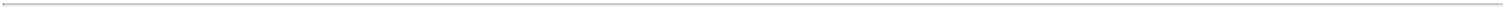 Table of Contentswith the SEC is recorded, processed, summarized, and reported within the time periods specified in SEC rules and forms and that information required to be disclosed in reports under the Exchange Act is accumulated and communicated to our principal executive and financial officers. We are also continuing to improve our internal control over financial reporting. In order to maintain and improve the effectiveness of our disclosure controls and procedures and internal control over financial reporting, we have expended, and anticipate that we will continue to expend, significant resources, including accounting-related costs and significant management oversight. In addition, our independent registered public accounting firm is required to audit the effectiveness of our internal control over financial reporting pursuant to Section 404(b) of the Sarbanes-Oxley Act annually. Testing, or the subsequent testing by our independent registered public accounting firm, may reveal material weaknesses or significant deficiencies. If material weaknesses are identified or we are not able to comply with the requirements of Section 404 in a timely manner, our reported financial results could be materially misstated, we could receive an adverse opinion regarding our internal control over financial reporting from our independent registered public accounting firm, we could be subject to investigations or sanctions by regulatory authorities and we could incur substantial expenses.Our current controls and any new controls that we develop may become inadequate because of changes in conditions in our business. Additionally, to the extent we acquire other businesses, the acquired company may not have a sufficiently robust system of internal controls and we may uncover new deficiencies. Weaknesses in our disclosure controls and internal control over financial reporting may be discovered in the future. Any failure to develop or maintain effective controls or any difficulties encountered in their implementation or improvement that could harm our results of operations or cause us to fail to meet our reporting obligations and may result in a restatement of our financial statements for prior periods. Any failure to implement and maintain effective internal control over financial reporting also could adversely affect the results of periodic management evaluations and annual independent registered public accounting firm attestation reports regarding the effectiveness of our internal control over financial reporting that are required to be included in our periodic reports that will be filed with the SEC. Ineffective disclosure controls and procedures and internal control over financial reporting could also cause investors to lose confidence in our reported financial and other information, which would likely have a negative effect on the trading price of our Class A common stock. In addition, if we are unable to continue to meet these requirements, we may not be able to remain listed on Nasdaq.Our reported results of operations may be adversely affected by changes in accounting principles generally accepted in the United States.Generally accepted accounting principles in the United States are subject to interpretation by the Financial Accounting Standards Board, or FASB, the SEC, and various bodies formed to promulgate and interpret appropriate accounting principles. A change in these principles or interpretations could have a significant effect on our reported results of operations, and may even affect the reporting of transactions completed before the announcement or effectiveness of a change. It is difficult to predict the impact of future changes to accounting principles or our accounting policies, any of which could negatively affect our results of operations.We may need additional capital, and we cannot be certain that additional financing will be available on favorable terms, or at all.Historically, we have funded our operations and capital expenditures primarily through equity issuances, cash generated from our operations, and debt financing for capital purchases. Although we currently anticipate that our existing cash, cash equivalents and short-term investments, amounts available under our existing credit facilities, and cash flow from operations will be sufficient to meet our cash needs for the foreseeable future, we may require additional financing. We evaluate financing opportunities from time to time, and our ability to obtain financing will depend, among other things, on our development efforts, business plans, operating performance, and condition of the capital markets at the time we seek financing. We cannot assure you that additional financing will be available to us on favorable terms when required, or at all. If we raise additional funds through the issuance of equity or equity-linked or debt securities, those securities may have rights, preferences or privileges senior to the rights of our Class A common stock, and our stockholders may experience dilution.Our Class A common stock market price and trading volume could decline if securities or industry analysts do not publish research or publish inaccurate or unfavorable research about our business.The trading market for our Class A common stock will depend in part on the research and reports that securities or industry analysts publish about us or our business. The analysts’ estimates are based upon their own opinions and are often different from our estimates or expectations. If one or more of the analysts who cover us downgrade our Class A common stock or publish inaccurate or unfavorable research about our business, the price of our securities would likely decline. If few securities analysts commence coverage of us, or if one or more of these analysts cease coverage of us or fail to publish reports94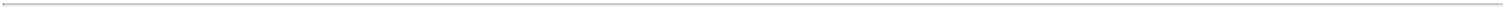 Table of Contentson us regularly, demand for our securities could decrease, which might cause the price and trading volume of our Class A common stock to decline.95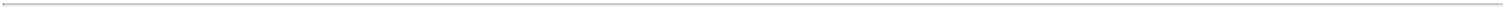 Table of ContentsITEM 2. UNREGISTERED SALES OF EQUITY SECURITIES AND USE OF PROCEEDSIssuer Purchases of Equity SecuritiesThe following table presents information with respect to Dropbox's repurchases of Class A common stock during the quarter ended September 30, 2021.On February 20, 2020, we announced that our Board of Directors approved a stock repurchase program for the repurchase of up to $600 million of the Company's outstanding shares of Class A common stock. On February 18, 2021, we announced that our Board of Directors authorized the repurchase of an additional $1 billion of the outstanding shares of our Class A common stock. We completed the February 2020 authorization of $600 million during the three months ended March 31, 2021 and continued stock repurchases under the February 2021 authorization. Under this program, shares may be repurchased, subject to general business and market conditions and other investment opportunities, through open market purchases or privately held negotiated transactions, including through Rule 10b5-1 plans, in each case as permitted by securities laws and other legal requirements. The repurchase program does not have an expiration date. See Note 12 "Stockholders' (Deficit) Equity" of this Quarterly Report on Form 10-Q for additional information related to share repurchases.Average price paid per share includes costs associated with the repurchases.ITEM 6. EXHIBITSWe have filed the exhibits listed on the accompanying Exhibit Index, which is incorporated herein by reference.96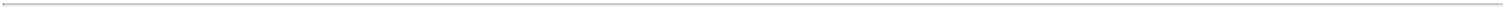 Table of ContentsEXHIBIT INDEXThe following financial statements from the Company's Quarterly Report on Form 10-Q for the quarter ended September 30, 2021, formatted in Inline XBRL: (i) Condensed Consolidated Balance Sheets, (ii) Condensed Consolidated Statement of Operations, (iii) Condensed Consolidated Statements of Comprehensive Income, (iv) Condensed Consolidated Statements of Cash Flows, (v) Condensed Consolidated Statements of Stockholders' (Deficit) Equity, and (vi) Notes to Unaudited Condensed Consolidated Financial Statements.Cover Page Interactive Data File (formatted as inline XBRL and contained in Exhibit 101)The certifications attached as Exhibit 32.1 that accompany this Quarterly Report on Form 10-Q are deemed furnished and not filed with the Securities and Exchange Commission and are not to be incorporated by reference into any filing of Dropbox, Inc. under the Securities Act of 1933, as amended, or the Securities Exchange Act of 1934, as amended, whether made before or after the date of this Quarterly Report on Form 10-Q, irrespective of any general incorporation language contained in such filing.97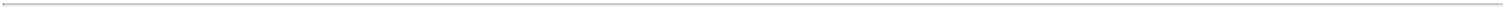 Table of ContentsSIGNATURESPursuant to the requirements of the Securities Exchange Act of 1934, the registrant has duly caused this report to be signed on its behalf by the undersigned thereunto duly authorized.98Exhibit 31.1CERTIFICATION OF PRINCIPAL EXECUTIVE OFFICERPURSUANT TOEXCHANGE ACT RULES 13a-14(a) AND 15d-14(a),AS ADOPTED PURSUANT TOSECTION 302 OF THE SARBANES-OXLEY ACT OF 2002I, Andrew W. Houston, certify that:I have reviewed this Quarterly Report on Form 10-Q of Dropbox, Inc.;Based on my knowledge, this report does not contain any untrue statement of a material fact or omit to state a material fact necessary to make the statements made, in light of the circumstances under which such statements were made, not misleading with respect to the period covered by this report;Based on my knowledge, the financial statements, and other financial information included in this report, fairly present in all material respects the financial condition, results of operations and cash flows of the registrant as of, and for, the periods presented in this report;The registrant's other certifying officer(s) and I are responsible for establishing and maintaining disclosure controls and procedures (as defined in Exchange Act Rules 13a-15(e) and 15d-15(e)) for the registrant and have:Designed such disclosure controls and procedures, or caused such disclosure controls and procedures to be designed under our supervision, to ensure that material information relating to the registrant, including its consolidated subsidiaries, is made known to us by others within those entities, particularly during the period in which this report is being prepared;Evaluated the effectiveness of the registrant's disclosure controls and procedures and presented in this report our conclusions about the effectiveness of the disclosure controls and procedures, as of the end of the period covered by this report based on such evaluation; andDisclosed in this report any change in the registrant's internal control over financial reporting that occurred during the registrant's most recent fiscal quarter (the registrant's fourth fiscal quarter in the case of an annual report) that has materially affected, or is reasonably likely to materially affect, the registrant's internal control over financial reporting; andThe registrant's other certifying officer(s) and I have disclosed, based on our most recent evaluation of internal control over financial reporting, to the registrant's auditors and the audit committee of the registrant's board of directors (or persons performing the equivalent functions):All significant deficiencies and material weaknesses in the design or operation of internal control over financial reporting which are reasonably likely to adversely affect the registrant's ability to record, process, summarize and report financial information; andAny fraud, whether or not material, that involves management or other employees who have a significant role in the registrant's internal control over financial reporting.Date: November 5, 2021DROPBOX, INC.Exhibit 31.2CERTIFICATION OF PRINCIPAL FINANCIAL OFFICERPURSUANT TOEXCHANGE ACT RULES 13a-14(a) AND 15d-14(a),AS ADOPTED PURSUANT TOSECTION 302 OF THE SARBANES-OXLEY ACT OF 2002I, Timothy J. Regan, certify that:I have reviewed this Quarterly Report on Form 10-Q of Dropbox, Inc.;Based on my knowledge, this report does not contain any untrue statement of a material fact or omit to state a material fact necessary to make the statements made, in light of the circumstances under which such statements were made, not misleading with respect to the period covered by this report;Based on my knowledge, the financial statements, and other financial information included in this report, fairly present in all material respects the financial condition, results of operations and cash flows of the registrant as of, and for, the periods presented in this report;The registrant's other certifying officer(s) and I are responsible for establishing and maintaining disclosure controls and procedures (as defined in Exchange Act Rules 13a-15(e) and 15d-15(e)) for the registrant and have:Designed such disclosure controls and procedures, or caused such disclosure controls and procedures to be designed under our supervision, to ensure that material information relating to the registrant, including its consolidated subsidiaries, is made known to us by others within those entities, particularly during the period in which this report is being prepared;Evaluated the effectiveness of the registrant's disclosure controls and procedures and presented in this report our conclusions about the effectiveness of the disclosure controls and procedures, as of the end of the period covered by this report based on such evaluation; andDisclosed in this report any change in the registrant's internal control over financial reporting that occurred during the registrant's most recent fiscal quarter (the registrant's fourth fiscal quarter in the case of an annual report) that has materially affected, or is reasonably likely to materially affect, the registrant's internal control over financial reporting; andThe registrant's other certifying officer(s) and I have disclosed, based on our most recent evaluation of internal control over financial reporting, to the registrant's auditors and the audit committee of the registrant's board of directors (or persons performing the equivalent functions):All significant deficiencies and material weaknesses in the design or operation of internal control over financial reporting which are reasonably likely to adversely affect the registrant's ability to record, process, summarize and report financial information; andAny fraud, whether or not material, that involves management or other employees who have a significant role in the registrant's internal control over financial reporting.Date: November 5, 2021DROPBOX, INC.By:	/s/Timothy J. Regan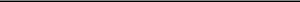 Name: Timothy J. ReganTitle:	Chief Financial Officer(Principal	Accounting	andFinancial Officer)Exhibit 32.1CERTIFICATIONS OF PRINCIPAL EXECUTIVE OFFICER AND PRINCIPAL FINANCIAL OFFICERPURSUANT TO18 U.S.C. SECTION 1350,AS ADOPTED PURSUANT TOSECTION 906 OF THE SARBANES-OXLEY ACT OF 2002I, Andrew W. Houston, certify, pursuant to 18 U.S.C. Section 1350, as adopted pursuant to Section 906 of the Sarbanes-Oxley Act of 2002, that the Quarterly Report on Form 10-Q of Dropbox, Inc. for the fiscal quarter ended September 30, 2021 fully complies with the requirements of Section 13(a) or 15(d) of the Securities Exchange Act of 1934 and that information contained in such Quarterly Report on Form 10-Q fairly presents, in all material respects, the financial condition and results of operations of Dropbox, Inc.I, Timothy J. Regan, certify, pursuant to 18 U.S.C. Section 1350, as adopted pursuant to Section 906 of the Sarbanes-Oxley Act of 2002, that the Quarterly Report on Form 10-Q of Dropbox, Inc. for the fiscal quarter ended September 30, 2021 fully complies with the requirements of Section 13(a) or 15(d) of the Securities Exchange Act of 1934 and that information contained in such Quarterly Report on Form 10-Q fairly presents, in all material respects, the financial condition and results of operations of Dropbox, Inc.Title of each classTitle of each classTrading Symbol(s)Trading Symbol(s)Trading Symbol(s)Name of exchange on which registeredName of exchange on which registeredClass A Common Stock, par value $0.00001 per shareClass A Common Stock, par value $0.00001 per shareClass A Common Stock, par value $0.00001 per shareDBXDBXThe NASDAQ Stock Market LLC(Nasdaq Global Select Market)Large accelerated filer☒Accelerated filer☐Non-accelerated filer☐Smaller reporting company☐Emerging growth company☐PagePagePagePART I. FINANCIAL INFORMATIONPART I. FINANCIAL INFORMATIONPART I. FINANCIAL INFORMATIONPART I. FINANCIAL INFORMATIONPART I. FINANCIAL INFORMATIONPART I. FINANCIAL INFORMATIONPART I. FINANCIAL INFORMATIONPART I. FINANCIAL INFORMATIONPART I. FINANCIAL INFORMATIONItem 1.Condensed Consolidated Financial Statements (Unaudited)Condensed Consolidated Financial Statements (Unaudited)Condensed Consolidated Financial Statements (Unaudited)Condensed Consolidated Financial Statements (Unaudited)Condensed Consolidated Financial Statements (Unaudited)Condensed Consolidated Financial Statements (Unaudited)Condensed Consolidated Financial Statements (Unaudited)Condensed Consolidated Financial Statements (Unaudited)Condensed Consolidated Financial Statements (Unaudited)Condensed Consolidated Financial Statements (Unaudited)7Condensed Consolidated Balance Sheets as of September 30, 2021 and December 31, 2020Condensed Consolidated Balance Sheets as of September 30, 2021 and December 31, 2020Condensed Consolidated Balance Sheets as of September 30, 2021 and December 31, 2020Condensed Consolidated Balance Sheets as of September 30, 2021 and December 31, 2020Condensed Consolidated Balance Sheets as of September 30, 2021 and December 31, 2020Condensed Consolidated Balance Sheets as of September 30, 2021 and December 31, 2020Condensed Consolidated Balance Sheets as of September 30, 2021 and December 31, 2020Condensed Consolidated Balance Sheets as of September 30, 2021 and December 31, 2020Condensed Consolidated Balance Sheets as of September 30, 2021 and December 31, 2020Condensed Consolidated Balance Sheets as of September 30, 2021 and December 31, 2020Condensed Consolidated Balance Sheets as of September 30, 2021 and December 31, 2020Condensed Consolidated Balance Sheets as of September 30, 2021 and December 31, 2020Condensed Consolidated Balance Sheets as of September 30, 2021 and December 31, 2020Condensed Consolidated Balance Sheets as of September 30, 2021 and December 31, 2020Condensed Consolidated Balance Sheets as of September 30, 2021 and December 31, 20207Condensed Consolidated Statements of Operations for the Three and Nine Months Ended September 30, 2021 and 2020Condensed Consolidated Statements of Operations for the Three and Nine Months Ended September 30, 2021 and 2020Condensed Consolidated Statements of Operations for the Three and Nine Months Ended September 30, 2021 and 2020Condensed Consolidated Statements of Operations for the Three and Nine Months Ended September 30, 2021 and 2020Condensed Consolidated Statements of Operations for the Three and Nine Months Ended September 30, 2021 and 2020Condensed Consolidated Statements of Operations for the Three and Nine Months Ended September 30, 2021 and 2020Condensed Consolidated Statements of Operations for the Three and Nine Months Ended September 30, 2021 and 2020Condensed Consolidated Statements of Operations for the Three and Nine Months Ended September 30, 2021 and 2020Condensed Consolidated Statements of Operations for the Three and Nine Months Ended September 30, 2021 and 2020Condensed Consolidated Statements of Operations for the Three and Nine Months Ended September 30, 2021 and 2020Condensed Consolidated Statements of Operations for the Three and Nine Months Ended September 30, 2021 and 2020Condensed Consolidated Statements of Operations for the Three and Nine Months Ended September 30, 2021 and 2020Condensed Consolidated Statements of Operations for the Three and Nine Months Ended September 30, 2021 and 2020Condensed Consolidated Statements of Operations for the Three and Nine Months Ended September 30, 2021 and 2020Condensed Consolidated Statements of Operations for the Three and Nine Months Ended September 30, 2021 and 2020Condensed Consolidated Statements of Operations for the Three and Nine Months Ended September 30, 2021 and 2020Condensed Consolidated Statements of Operations for the Three and Nine Months Ended September 30, 2021 and 2020Condensed Consolidated Statements of Operations for the Three and Nine Months Ended September 30, 2021 and 20208Condensed Consolidated Statements of Comprehensive Income for the Three and Nine Months Ended September 30, 2021 and 2020Condensed Consolidated Statements of Comprehensive Income for the Three and Nine Months Ended September 30, 2021 and 2020Condensed Consolidated Statements of Comprehensive Income for the Three and Nine Months Ended September 30, 2021 and 2020Condensed Consolidated Statements of Comprehensive Income for the Three and Nine Months Ended September 30, 2021 and 2020Condensed Consolidated Statements of Comprehensive Income for the Three and Nine Months Ended September 30, 2021 and 2020Condensed Consolidated Statements of Comprehensive Income for the Three and Nine Months Ended September 30, 2021 and 2020Condensed Consolidated Statements of Comprehensive Income for the Three and Nine Months Ended September 30, 2021 and 2020Condensed Consolidated Statements of Comprehensive Income for the Three and Nine Months Ended September 30, 2021 and 2020Condensed Consolidated Statements of Comprehensive Income for the Three and Nine Months Ended September 30, 2021 and 2020Condensed Consolidated Statements of Comprehensive Income for the Three and Nine Months Ended September 30, 2021 and 2020Condensed Consolidated Statements of Comprehensive Income for the Three and Nine Months Ended September 30, 2021 and 2020Condensed Consolidated Statements of Comprehensive Income for the Three and Nine Months Ended September 30, 2021 and 2020Condensed Consolidated Statements of Comprehensive Income for the Three and Nine Months Ended September 30, 2021 and 2020Condensed Consolidated Statements of Comprehensive Income for the Three and Nine Months Ended September 30, 2021 and 2020Condensed Consolidated Statements of Comprehensive Income for the Three and Nine Months Ended September 30, 2021 and 2020Condensed Consolidated Statements of Comprehensive Income for the Three and Nine Months Ended September 30, 2021 and 2020Condensed Consolidated Statements of Comprehensive Income for the Three and Nine Months Ended September 30, 2021 and 2020Condensed Consolidated Statements of Comprehensive Income for the Three and Nine Months Ended September 30, 2021 and 2020Condensed Consolidated Statements of Comprehensive Income for the Three and Nine Months Ended September 30, 2021 and 2020Condensed Consolidated Statements of Comprehensive Income for the Three and Nine Months Ended September 30, 2021 and 2020Condensed Consolidated Statements of Comprehensive Income for the Three and Nine Months Ended September 30, 2021 and 2020999Condensed Consolidated Statements of Stockholders' (Deficit) Equity for the Three and Nine Months Ended September 30, 2021 and 2020Condensed Consolidated Statements of Stockholders' (Deficit) Equity for the Three and Nine Months Ended September 30, 2021 and 2020Condensed Consolidated Statements of Stockholders' (Deficit) Equity for the Three and Nine Months Ended September 30, 2021 and 2020Condensed Consolidated Statements of Stockholders' (Deficit) Equity for the Three and Nine Months Ended September 30, 2021 and 2020Condensed Consolidated Statements of Stockholders' (Deficit) Equity for the Three and Nine Months Ended September 30, 2021 and 2020Condensed Consolidated Statements of Stockholders' (Deficit) Equity for the Three and Nine Months Ended September 30, 2021 and 2020Condensed Consolidated Statements of Stockholders' (Deficit) Equity for the Three and Nine Months Ended September 30, 2021 and 2020Condensed Consolidated Statements of Stockholders' (Deficit) Equity for the Three and Nine Months Ended September 30, 2021 and 2020Condensed Consolidated Statements of Stockholders' (Deficit) Equity for the Three and Nine Months Ended September 30, 2021 and 2020Condensed Consolidated Statements of Stockholders' (Deficit) Equity for the Three and Nine Months Ended September 30, 2021 and 2020Condensed Consolidated Statements of Stockholders' (Deficit) Equity for the Three and Nine Months Ended September 30, 2021 and 2020Condensed Consolidated Statements of Stockholders' (Deficit) Equity for the Three and Nine Months Ended September 30, 2021 and 2020Condensed Consolidated Statements of Stockholders' (Deficit) Equity for the Three and Nine Months Ended September 30, 2021 and 2020Condensed Consolidated Statements of Stockholders' (Deficit) Equity for the Three and Nine Months Ended September 30, 2021 and 2020Condensed Consolidated Statements of Stockholders' (Deficit) Equity for the Three and Nine Months Ended September 30, 2021 and 2020Condensed Consolidated Statements of Stockholders' (Deficit) Equity for the Three and Nine Months Ended September 30, 2021 and 2020Condensed Consolidated Statements of Stockholders' (Deficit) Equity for the Three and Nine Months Ended September 30, 2021 and 2020Condensed Consolidated Statements of Stockholders' (Deficit) Equity for the Three and Nine Months Ended September 30, 2021 and 2020Condensed Consolidated Statements of Stockholders' (Deficit) Equity for the Three and Nine Months Ended September 30, 2021 and 2020Condensed Consolidated Statements of Stockholders' (Deficit) Equity for the Three and Nine Months Ended September 30, 2021 and 2020Condensed Consolidated Statements of Stockholders' (Deficit) Equity for the Three and Nine Months Ended September 30, 2021 and 20201010Condensed Consolidated Statements of Cash Flows for the Nine Months Ended September 30, 2021 and 2020Condensed Consolidated Statements of Cash Flows for the Nine Months Ended September 30, 2021 and 2020Condensed Consolidated Statements of Cash Flows for the Nine Months Ended September 30, 2021 and 2020Condensed Consolidated Statements of Cash Flows for the Nine Months Ended September 30, 2021 and 2020Condensed Consolidated Statements of Cash Flows for the Nine Months Ended September 30, 2021 and 2020Condensed Consolidated Statements of Cash Flows for the Nine Months Ended September 30, 2021 and 2020Condensed Consolidated Statements of Cash Flows for the Nine Months Ended September 30, 2021 and 2020Condensed Consolidated Statements of Cash Flows for the Nine Months Ended September 30, 2021 and 2020Condensed Consolidated Statements of Cash Flows for the Nine Months Ended September 30, 2021 and 2020Condensed Consolidated Statements of Cash Flows for the Nine Months Ended September 30, 2021 and 2020Condensed Consolidated Statements of Cash Flows for the Nine Months Ended September 30, 2021 and 2020Condensed Consolidated Statements of Cash Flows for the Nine Months Ended September 30, 2021 and 2020Condensed Consolidated Statements of Cash Flows for the Nine Months Ended September 30, 2021 and 2020Condensed Consolidated Statements of Cash Flows for the Nine Months Ended September 30, 2021 and 2020Condensed Consolidated Statements of Cash Flows for the Nine Months Ended September 30, 2021 and 2020Condensed Consolidated Statements of Cash Flows for the Nine Months Ended September 30, 2021 and 2020Condensed Consolidated Statements of Cash Flows for the Nine Months Ended September 30, 2021 and 20201212Notes to Condensed Consolidated Financial StatementsNotes to Condensed Consolidated Financial StatementsNotes to Condensed Consolidated Financial StatementsNotes to Condensed Consolidated Financial StatementsNotes to Condensed Consolidated Financial StatementsNotes to Condensed Consolidated Financial StatementsNotes to Condensed Consolidated Financial StatementsNotes to Condensed Consolidated Financial StatementsNotes to Condensed Consolidated Financial StatementsNotes to Condensed Consolidated Financial StatementsNotes to Condensed Consolidated Financial StatementsNotes to Condensed Consolidated Financial StatementsNotes to Condensed Consolidated Financial StatementsNotes to Condensed Consolidated Financial StatementsNotes to Condensed Consolidated Financial StatementsNotes to Condensed Consolidated Financial StatementsNotes to Condensed Consolidated Financial StatementsNotes to Condensed Consolidated Financial StatementsNotes to Condensed Consolidated Financial StatementsNotes to Condensed Consolidated Financial StatementsNotes to Condensed Consolidated Financial Statements131313Item 2.Management's Discussion and Analysis of Financial Condition and Results of OperationsManagement's Discussion and Analysis of Financial Condition and Results of OperationsManagement's Discussion and Analysis of Financial Condition and Results of OperationsManagement's Discussion and Analysis of Financial Condition and Results of OperationsManagement's Discussion and Analysis of Financial Condition and Results of OperationsManagement's Discussion and Analysis of Financial Condition and Results of OperationsManagement's Discussion and Analysis of Financial Condition and Results of OperationsManagement's Discussion and Analysis of Financial Condition and Results of OperationsManagement's Discussion and Analysis of Financial Condition and Results of OperationsManagement's Discussion and Analysis of Financial Condition and Results of OperationsManagement's Discussion and Analysis of Financial Condition and Results of OperationsManagement's Discussion and Analysis of Financial Condition and Results of OperationsManagement's Discussion and Analysis of Financial Condition and Results of OperationsManagement's Discussion and Analysis of Financial Condition and Results of OperationsManagement's Discussion and Analysis of Financial Condition and Results of Operations4343Item 3.Quantitative and Qualitative Disclosures About Market RiskQuantitative and Qualitative Disclosures About Market RiskQuantitative and Qualitative Disclosures About Market RiskQuantitative and Qualitative Disclosures About Market RiskQuantitative and Qualitative Disclosures About Market RiskQuantitative and Qualitative Disclosures About Market RiskQuantitative and Qualitative Disclosures About Market RiskQuantitative and Qualitative Disclosures About Market RiskQuantitative and Qualitative Disclosures About Market RiskQuantitative and Qualitative Disclosures About Market RiskQuantitative and Qualitative Disclosures About Market RiskQuantitative and Qualitative Disclosures About Market Risk6666Item 4.Controls and ProceduresControls and ProceduresControls and ProceduresControls and ProceduresControls and ProceduresControls and ProceduresControls and ProceduresControls and ProceduresControls and ProceduresControls and ProceduresControls and ProceduresControls and ProceduresControls and ProceduresControls and ProceduresControls and ProceduresControls and ProceduresControls and ProceduresControls and ProceduresControls and ProceduresControls and ProceduresControls and Procedures676767PART II. OTHER INFORMATIONPART II. OTHER INFORMATIONPART II. OTHER INFORMATIONPART II. OTHER INFORMATIONPART II. OTHER INFORMATIONPART II. OTHER INFORMATIONItem 1.Legal ProceedingsLegal ProceedingsLegal ProceedingsLegal ProceedingsLegal ProceedingsLegal ProceedingsLegal ProceedingsLegal ProceedingsLegal ProceedingsLegal ProceedingsLegal Proceedings6868Item 1A.Risk FactorsRisk FactorsRisk Factors6969Item 2.Unregistered Sales of Equity Securities and Use of ProceedsUnregistered Sales of Equity Securities and Use of ProceedsUnregistered Sales of Equity Securities and Use of ProceedsUnregistered Sales of Equity Securities and Use of ProceedsUnregistered Sales of Equity Securities and Use of ProceedsUnregistered Sales of Equity Securities and Use of ProceedsUnregistered Sales of Equity Securities and Use of ProceedsUnregistered Sales of Equity Securities and Use of ProceedsUnregistered Sales of Equity Securities and Use of ProceedsUnregistered Sales of Equity Securities and Use of ProceedsUnregistered Sales of Equity Securities and Use of ProceedsUnregistered Sales of Equity Securities and Use of ProceedsUnregistered Sales of Equity Securities and Use of ProceedsUnregistered Sales of Equity Securities and Use of ProceedsUnregistered Sales of Equity Securities and Use of ProceedsUnregistered Sales of Equity Securities and Use of ProceedsUnregistered Sales of Equity Securities and Use of ProceedsUnregistered Sales of Equity Securities and Use of ProceedsUnregistered Sales of Equity Securities and Use of ProceedsUnregistered Sales of Equity Securities and Use of ProceedsUnregistered Sales of Equity Securities and Use of Proceeds9797Item 6.Exhibits9797Exhibit IndexExhibit IndexExhibit IndexExhibit IndexExhibit IndexExhibit IndexExhibit IndexExhibit IndexExhibit IndexExhibit IndexExhibit IndexExhibit IndexExhibit IndexExhibit IndexExhibit IndexExhibit IndexExhibit IndexExhibit IndexExhibit IndexExhibit IndexExhibit Index989898SignaturesSignatures9999As ofAs ofAs ofSeptember 30, 2021September 30, 2021December 31, 2020AssetsCurrent assets:Cash and cash equivalents$688.9$314.9Short-term investments1,239.8806.4Trade and other receivables, net40.943.4Prepaid expenses and other current assets86.762.8Total current assets2,056.31,227.5Property and equipment, net345.8338.7Operating lease right-of-use asset464.8470.5Intangible assets, net49.633.5Goodwill347.2236.9Other assets75.480.1Total assets$3,339.1$2,387.2Liabilities and stockholders' (deficit) equityLiabilities and stockholders' (deficit) equityCurrent liabilities:Accounts payable$23.0$18.7Accrued and other current liabilities170.9156.7Accrued compensation and benefits107.1113.6Operating lease liability85.288.7Finance lease obligation120.999.6Deferred revenue668.0610.5Total current liabilities1,175.11,087.8Operating lease liability, non-current743.6759.6Finance lease obligation, non-current182.2171.6Convertible senior notes, net, non-current1,369.3—Other non-current liabilities31.534.4Total liabilities3,501.72,053.4Commitments and contingencies (Note 10)Stockholders' (deficit) equity:Additional paid-in-capital2,468.12,564.3Accumulated deficit(2,635.5)(2,241.4)Accumulated other comprehensive income4.810.9Total stockholders' (deficit) equity(162.6)333.8Total liabilities and stockholders' (deficit) equity$3,339.1$2,387.2Three Months EndedThree Months EndedThree Months EndedThree Months EndedNine Months EndedNine Months EndedNine Months EndedSeptember 30,September 30,September 30,September 30,September 30,September 30,2021202020212020Revenue$550.2$487.4$1,592.4$1,409.8Cost of revenue(1)112.0103.2328.4308.8Gross profit438.2384.21,264.01,101.0Operating expenses(1)Research and development187.3183.3554.0550.9Sales and marketing115.7105.8319.2312.9General and administrative57.965.1169.3167.6Impairment related to real estate assets————17.3—Total operating expenses360.9354.21,059.81,031.4Income from operations77.330.0204.269.6Interest income (expense), net(1.7)0.1(3.8)2.6Other income, net0.53.513.123.1Income before income taxes76.133.6213.595.3Provision for income taxes(0.5)(0.9)(2.3)(5.8)Net income$75.6$32.7$211.2$89.5Net income per share-basic and diluted:Net income per share-basic and diluted:Basic net income per share$0.20$0.08$0.54$0.22Diluted net income per shareDiluted net income per share$0.19$0.08$0.53$0.21Weighted-average shares used in computing net income385.5414.2390.6415.2per share attributable to common stockholders, basic385.5414.2390.6415.2Weighted-average shares used in computing net incomeWeighted-average shares used in computing net incomeper share attributable to common stockholders,398.1419.9400.3419.9diluted398.1419.9400.3419.9Three Months EndedThree Months EndedThree Months EndedThree Months EndedNine Months EndedNine Months EndedNine Months EndedSeptember 30,September 30,September 30,September 30,September 30,September 30,2021202020212020Cost of revenue$6.0$4.6$17.3$12.6Research and development48.746.9141.7131.1Sales and marketing5.98.919.025.1General and administrative(2)12.215.336.623.3Three Months EndedThree Months EndedThree Months EndedThree Months EndedNine Months EndedNine Months EndedNine Months EndedSeptember 30,September 30,September 30,September 30,September 30,September 30,2021202020212020Net income$75.6$32.7$211.2$89.5Other comprehensive income (loss):Change in foreign currency translation adjustments0.2——(0.5)—Change in net unrealized gains and losses on short-(1.2)(0.6)(5.6)3.5term investments(1.2)(0.6)(5.6)3.5Total other comprehensive income (loss)$(1.0)$(0.6)$(6.1)$3.5Comprehensive income$74.6$32.1$205.1$93.0Three Months Ended September 30, 2021Three Months Ended September 30, 2021Three Months Ended September 30, 2021Three Months Ended September 30, 2020Three Months Ended September 30, 2020Three Months Ended September 30, 2020Class A andAccumulatedTotalTotalClass A andAccumulatedClass BAdditionalAccumulatedTotalTotalClass B commonAdditionalAccumulatedTotalClass BAdditionalotherstockholders'stockholders'Class B commonAdditionalotherTotalCommon Stockpaid inAccumulatedcomprehensive(deficit)(deficit)stockpaid-inAccumulatedcomprehensivestockholders’Shares  Amountpaid inAccumulatedcomprehensive(deficit)(deficit)Shares  Amountpaid-inAccumulatedcomprehensivestockholders’Shares  AmountcapitaldeficitincomeequityequityShares  Amountcapitaldeficitincome (loss)equityBalances atbeginning of386.5$——$2,446.9$(2,547.5)$5.8$period386.5$——$2,446.9$(2,547.5)$5.8$Release ofrestricted stockunits and3.1———————awards3.1———————Shareswithheldrelated to netsharesettlement ofrestricted stockunits and(1.1)——(8.3)(27.2)—awards(1.1)——(8.3)(27.2)—Repurchasesof common(5.8)——(44.6)(136.4)—stock(5.8)——(44.6)(136.4)—Exercise ofstock options0.1——1.1———and awards0.1——1.1———Tax benefitattributable tobond hedgespurchased inconnectionwith issuanceof convertible————0.2———senior notes————0.2———Stock-based————72.8———compensation————72.8———Othercomprehensive————————(1.0)loss————————(1.0)Net income———75.6—Balances at382.8$——$2,468.1$(2,635.5)$4.8$end of period382.8$——$2,468.1$(2,635.5)$4.8$(94.8)413.8$—$  2,560.4$(1,764.4)$7.4$803.4—3.3—————(35.5)(1.1)—(10.6)(11.9)—(22.5)(181.0)(1.8)—(16.8)(20.7)—(37.5)1.10.1—0.1——0.10.2———————————72.8————75.7————75.7(1.0)————————(0.6)(0.6)75.6———32.7—32.7(162.6)414.3$——$  2,608.8$(1,764.3)$6.8$851.3Class A andClass A andClass A andClass A andClass A andClass BClass BClass BAdditionalAdditionalCommon StockCommon StockCommon StockCommon StockAdditionalAdditionalCommon StockCommon StockCommon StockCommon Stockpaid inSharesSharesAmountAmountAmountpaid inSharesSharesAmountAmountAmountcapitalBalances atbeginning of405.7$——$2,564.3period405.7$——$2,564.3Release ofrestricted stockunits and10.0———awards10.0———Shareswithheldrelated to netsharesettlement ofrestricted stockunits and(3.6)——(27.6)awards(3.6)——(27.6)Repurchasesof common(29.9)——(229.0)stock(29.9)——(229.0)Exercise ofstock options0.6——6.6and awards0.6——6.6Assumed stockoptions inconnectionwith————1.2acquisition————1.2Purchase ofbond hedges inconnectionwith issuanceof convertible————(265.3)senior notes————(265.3)Sale ofwarrants inconnectionwith issuanceof convertible————202.9senior notes————202.9Tax benefitattributable tobond hedgespurchased inconnectionwith issuanceof convertible————0.4senior notes————0.4Stock-based————214.6compensation————214.6Othercomprehensive—————income (loss)—————Net income———Balances at382.8$——$2,468.1end of period382.8$——$2,468.1AccumulatedAccumulatedAccumulatedTotalTotalClass A andClass A andClass A andClass A andClass A andAccumulatedAccumulatedAccumulatedAccumulatedAccumulatedAccumulatedTotalTotalClass B commonClass B commonClass B commonClass B commonClass B commonAdditionalAdditionalAdditionalAccumulatedAccumulatedAccumulatedTotalotherotherstockholders'stockholders'stockholders'Class B commonClass B commonClass B commonClass B commonClass B commonAdditionalAdditionalAdditionalotherotherTotalAccumulatedAccumulatedAccumulatedcomprehensivecomprehensivecomprehensive(deficit)(deficit)stockstockstockpaid-inpaid-inAccumulatedAccumulatedAccumulatedcomprehensivecomprehensivecomprehensivestockholders’stockholders’AccumulatedAccumulatedAccumulatedcomprehensivecomprehensivecomprehensive(deficit)(deficit)SharesAmountAmountpaid-inpaid-inAccumulatedAccumulatedAccumulatedcomprehensivecomprehensivecomprehensivestockholders’stockholders’deficitincomeequitySharesAmountAmountcapitaldeficitincomeequity$(2,241.4)$10.9$333.8417.0$——$2,531.3$(1,726.2)$3.3$808.4——————9.4—————————(70.6)——(98.2)(3.3)——(31.0)(35.5)——(66.5)(534.7)——(763.7)(9.2)——(85.2)(92.1)——(177.3)————6.60.4——1.6————1.6————1.2———————————————(265.3)———————————————202.9———————————————0.4———————————————214.6————192.1————192.1——(6.1)(6.1)————————3.53.5211.2—211.2———89.5—89.5$(2,635.5)$4.8$(162.6)414.3$——$2,608.8$(1,764.3)$6.8$851.320212020Cash flow from operating activitiesNet income$211.2$89.5Adjustments to reconcile net income to net cash provided by operating activities:Depreciation and amortization110.3120.5Stock-based compensation214.6192.1Impairment related to real estate assets17.3—Amortization of debt issuance costs2.80.4Net gains on equity investments——(17.5)Amortization of deferred commissions23.617.5Other(5.5)(0.9)Changes in operating assets and liabilities:Trade and other receivables, net2.6(12.9)Prepaid expenses and other current assets(47.8)(24.0)Other assets66.055.0Accounts payable4.7(8.9)Accrued and other current liabilities2.8(22.7)Accrued compensation and benefits(6.8)(8.1)Deferred revenue56.643.4Other non-current liabilities(88.1)(42.6)Tenant improvement allowance reimbursement2.819.3Net cash provided by operating activities567.1400.1Cash flow from investing activitiesCapital expenditures(20.8)(67.8)Business combinations, net of cash acquired(125.3)—Purchases of short-term investments(1,060.6)(541.1)Proceeds from sales of short-term investments270.3183.0Proceeds from maturities of short-term investments347.9221.9Other28.412.4Net cash used in investing activities(560.1)(191.6)Cash flow from financing activitiesProceeds from issuance of convertible senior notes1,389.1—Purchases of convertible note hedge in connection with issuance of convertible senior notes(265.3)—Proceeds from sale of warrants in connection with issuance of convertible senior notes202.9—Payments of debt issuance costs(23.7)—Payments for taxes related to net share settlement of restricted stock units and awards(98.2)(66.5)Proceeds from issuance of common stock, net of taxes withheld6.61.6Principal payments on finance lease obligations(79.2)(64.9)Common stock repurchases(763.7)(177.3)Other——(0.8)Net cash provided by (used in) financing activities368.5(307.9)Effect of exchange rate changes on cash and cash equivalents(1.5)0.8Change in cash and cash equivalents374.0(98.6)Cash and cash equivalents - beginning of period314.9551.3Cash and cash equivalents - end of period$688.9$452.7Supplemental cash flow data:Property and equipment acquired under finance leases$111.1$105.9Property and equipmentProperty and equipmentUseful lifeBuildingsBuildings20 to 30 yearsDatacenter and other computer equipmentDatacenter and other computer equipment3 to 5 yearsOffice equipment and otherOffice equipment and other3 to 7 yearsLeasehold improvementsLeasehold improvementsLesser of estimated useful life or remaining lease termAs of September 30, 2021As of September 30, 2021As of September 30, 2021As of September 30, 2021As of September 30, 2021Amortized CostAmortized CostUnrealized GainUnrealized GainUnrealized LossUnrealized LossEstimated Fair ValueCash$85.8$——$——$85.8Cash equivalentsMoney market funds595.3————$595.3Commercial paper4.5————$4.5Certificates of deposit2.0————$2.0Corporate notes and obligations1.3——1.3Total cash & cash equivalents$688.9$——$——$688.9Short-term investmentsShort-term investmentsCorporate notes and obligations597.11.1(1.1)597.1U.S. Treasury securities234.20.1(1.2)233.1Asset backed securities144.00.2(0.2)144.0Commercial paper95.6————95.6Municipal securities71.00.1(0.2)70.9Certificates of deposit56.3————56.3Foreign government obligations18.4————18.4U.S. agency obligations14.5——(0.1)14.4Supranational Securities10.0————10.0Total short-term investments1,241.11.5(2.8)1,239.8Total$1,930.01.5$(2.8)$1,928.719As of December 31, 2020As of December 31, 2020As of December 31, 2020As of December 31, 2020As of December 31, 2020Amortized CostAmortized CostUnrealized GainUnrealized GainUnrealized LossUnrealized LossEstimated Fair ValueCash$67.2$——$——$67.2Cash equivalentsMoney market funds222.6————222.6U.S. Treasury securities10.6————10.6Commercial paper8.0————8.0Corporate notes and obligations5.0————5.0Municipal securities1.51.5Total cash and cash equivalents$314.9$——$——314.9Short-term investmentsCorporate notes and obligations374.32.5(0.1)376.7U.S. Treasury securities215.41.0——216.4Asset backed securities73.50.6——74.1Municipal securities38.70.1——38.8U.S. agency obligations23.00.1——23.1Commercial paper22.5————22.5Supranational Securities18.7————18.7Foreign government obligations18.5————18.5Certificates of deposit17.6————17.6Total short-term investments802.24.3(0.1)806.4Total$1,117.1$4.3$(0.1)$1,121.3As of September 30, 2021As of September 30, 2021As of September 30, 2021As of September 30, 2021Amortized costAmortized costEstimated fair valueDue within one year$297.3$297.7Due between one to three years560.2560.5Due after three years383.6381.6Total$1,241.1$1,239.8As of September 30, 2021As of September 30, 2021As of September 30, 2021As of September 30, 2021Level 1Level 2Level 3TotalCash equivalentsMoney market funds$595.3$——$——$595.3Commercial paper——4.5——4.5Certificates of deposit——2.0——2.0Corporate notes and obligations—1.3—1.3Total cash equivalents$595.3$7.8$——$603.1Short-term investmentsCorporate notes and obligations——597.1——597.1U.S. Treasury securities——233.1——233.1Asset backed securities——144.0——144.0Commercial paper——95.6——95.6Municipal securities——70.9——70.9Certificates of deposit——56.3——56.3Foreign government obligations——18.4——18.4U.S. agency obligations——14.4——14.4Supranational Securities—10.0—10.0Total short-term investments—1,239.8—1,239.8Total$595.3$1,247.6$——$1,842.9As of December 31, 2020As of December 31, 2020As of December 31, 2020As of December 31, 2020Level 1Level 2Level 3TotalCash equivalentsMoney market funds$222.6$——$——$222.6U.S. Treasury securities——10.6——10.6Commercial paper——8.0——8.0Corporate notes and obligations——5.0——5.0Municipal securities—1.5—1.5Total Cash Equivalents$222.6$25.1$——$247.7Short-term investmentsShort-term investmentsCorporate notes and obligations——376.7——376.7U.S. Treasury securities——216.4——216.4Asset-backed securities——74.1——74.1Municipal securities——38.8——38.8U.S. agency obligations——23.1——23.1Commercial paper——22.5——22.5Supranational securities——18.7——18.7Foreign government obligations——18.5——18.5Certificates of deposit—17.6—17.6Total short-term investments—806.4—806.4Total$222.6$831.5$——$1,054.1Note 4. Property and Equipment, NetNote 4. Property and Equipment, NetProperty and equipment, net consisted of the following:As ofAs ofAs ofSeptember 30, 2021September 30, 2021December 31, 2020Data center and other computer equipment$688.4$652.7Furniture and fixtures20.019.9Leasehold improvements108.196.9Construction in progress12.521.0Total property and equipment829.0790.5Accumulated depreciation and amortization(483.2)(451.8)Property and equipment, net$345.8$338.7The purchase consideration transferred consisted of the following:Purchase considerationCash paid to common and preferred stockholders and vested option holders$125.5Transaction costs paid by Dropbox on behalf of DocSend5.0Fair value of assumed DocSend options attributable to pre-combination services(1)1.2Purchase price adjustments(0.1)Total purchase consideration$131.6Assets acquired:Cash and cash equivalents$5.1Acquisition-related intangible assets20.6Accounts receivable, prepaid and other assets6.1Total assets acquired$31.8Liabilities assumed:Accounts payable, accrued and other liabilities$6.4Deferred revenue1.9Deferred tax liability1.9Total liabilities assumed10.2Net assets acquired, excluding goodwill21.6Total purchase consideration131.6Goodwill(2)$110.0Estimated weighted averageEstimated fair valuesuseful livesEstimated fair values(In years)Developed technology$11.55.05.0Customer relationships8.15.05.0Trade name1.05.05.0Total acquisition-related intangible assets$20.6Purchase considerationCash paid to common and preferred stockholders and vested option holders$175.2Transaction costs paid by Dropbox on behalf of HelloSign2.4Fair value of assumed HelloSign options attributable to pre-combination services(1)0.8Purchase price adjustments(0.5)Total purchase consideration$177.9Assets acquired:Cash and cash equivalents$5.5Short-term investments7.8Acquisition-related intangible assets44.6Accounts receivable, prepaid and other assets5.0Total assets acquired$62.9Liabilities assumed:Accounts payable, accrued and other liabilities$6.3Deferred revenue4.8Deferred tax liability6.9Total liabilities assumed18.0Net assets acquired, excluding goodwill44.9Total purchase consideration177.9Goodwill(2)$133.0Estimated weighted averageEstimated fair valuesuseful livesEstimated fair values(In years)Customer relationships$20.54.94.9Developed technology19.65.05.0Trade name4.55.05.0Total acquisition-related intangible assets$44.6Note 6. Intangible AssetsIntangible assets consisted of the following:Weighted-averageremaininguseful lifeAs of September 30,As of September 30,As of December 31,(In years)As of September 30,As of September 30,As of December 31,As of September 30,202120202021Developed technology$37.5$26.03.43.4Customer relationships28.620.53.73.7Patents19.512.85.55.5Software9.09.00.90.9Trademarks and trade names5.64.62.92.9Licenses4.64.6—Assembled workforce in asset acquisitions3.03.0—Other0.80.84.04.0Total intangibles108.681.3Accumulated amortization(59.0)(47.8)Intangible assets, net$49.6$33.5Expected future amortization expense for intangible assets as of September 30, 2021 is as follows:Remaining three months of Fiscal 2021$4.2202213.7202313.220248.820256.9Thereafter2.8Total$49.6Balance at December 31, 2020$236.9DocSend acquisition110.0Effect of foreign currency translation0.3Balance at September 30, 2021$347.22026 Notes2028 NotesTotalPrincipal balance$695.8$693.3$1,389.1Unamortized issuance costs(9.7)(10.1)(19.8)Carrying value, net686.1683.21,369.3Maturities on the Company's long-term convertible debt are as follows:Convertible DebtOctober 1, 2021 through December 31, 2021$—2022—2023—2024—2025—2026695.8Thereafter693.3Total$1,389.1Year ending December 31,Operating leases(1)Operating leases(1)Finance leases2021 (excluding the nine months ended September 30, 2021)$30.7$34.22022123.2122.42023106.388.8202495.753.6202590.615.8Thereafter606.1—Total future minimum lease payments1,052.6314.8Less imputed interest(216.4)(11.7)Less tenant improvement receivables(7.4)—Total liability$828.8$303.1Future non-cancelable rent payments from the Company's subtenants as of September 30, 2021 were as follows:Year ending December 31,Operating leases2021 (excluding the nine months ended September 30, 2021)$4.7202224.3202317.1202416.5202515.6Thereafter82.8Total future sublease rent payments161.0Less sub-tenant incentive(10.5)Total future sublease rent payments, net$150.5Note 11. Accrued and Other Current LiabilitiesAccrued and other current liabilities consisted of the following:As ofAs ofAs ofSeptember 30, 2021September 30, 2021December 31, 2020Non-income taxes payable$85.0$85.9Accrued legal and other external fees38.923.4Other accrued and current liabilities47.047.4Total accrued and other current liabilities$170.9$156.7Options outstandingOptions outstandingOptions outstandingOptions outstandingRestricted stockRestricted stockRestricted stockRestricted stockOptions outstandingOptions outstandingOptions outstandingOptions outstandingoutstandingoutstandingoutstandingoutstandingNumber ofNumber ofNumber ofWeighted-Weighted-Weighted-Weighted-Weighted-sharessharesNumber ofWeighted-Weighted-averageaverageWeighted-available foravailable forsharesaverageaverageremainingremainingNumber of PlanaverageissuanceissuanceoutstandingexerciseexercisecontractualcontractualAggregateAggregateNumber of Plangrant dateunder theunder theunder thepricepricetermtermAggregateAggregatesharesfair valuePlansPlansPlansper shareper share(In years)(In years)intrinsic valueintrinsic valueintrinsic valueoutstandingper shareBalance at December 31, 202078.51.3$$13.735.7$11.3531.9$$19.79Additional shares authorized20.3—————————Stock options assumed (1)0.40.4$$2.17——————Options exercised and restrictedstock units and awards released——(0.6)10.15————(10.0)20.61Options and restricted stock unitsand awards canceled9.3(0.1)11.37————(9.2)20.77Shares withheld related to netshare settlement of restricted stockunits and awards3.6————————20.55Options and restricted stock unitsand awards granted(14.7)———————14.726.44Balance as of September 30,97.41.027.42021(2)97.41.0$$11.705.7$15.0827.4$$22.73Vested at September 30, 20210.5$$18.474.2$5.14—$$—Unvested at September 30, 2021Unvested at September 30, 20210.5$$3.39$9.9427.4$$22.73Three Months EndedThree Months EndedThree Months EndedThree Months EndedNine Months EndedNine Months EndedNine Months EndedSeptember 30,September 30,September 30,September 30,September 30,September 30,2021202020212020Intrinsic value of options exercised$2.4$0.5$11.1$5.3Expected volatility47 %Expected term (in years)2.0 - 6.8Risk-free interest rate0.15% - 1.29%Dividend yield— %Three Months EndedThree Months EndedThree Months EndedThree Months EndedThree Months EndedThree Months EndedThree Months EndedThree Months EndedSeptember 30,September 30,September 30,September 30,September 30,September 30,202120212021202020202020Class AClass BClass AClass AClass BBasic net income per share:NumeratorNet income attributable to common stockholders$59.3$16.3$25.0$7.7DenominatorDenominatorWeighted-average number of common shares outstanding used in302.583.0316.397.8computing basic net income per share302.583.0316.397.8Net income per common share, basicNet income per common share, basic$0.20$0.20$0.08$0.08Diluted net income per share:NumeratorNet income attributable to common stockholders$59.3$16.3$25.0$7.7Reallocation of net income as a result of conversion of Class B to16.3——7.7—Class A common stock16.3——7.7—Reallocation of net income to Class B common stock——(0.4)——(0.1)Net income attributable to common stockholders for diluted EPSNet income attributable to common stockholders for diluted EPS$75.6$15.9$32.7$7.6DenominatorWeighted-average number of common shares outstanding used in302.583.0316.397.8computing basic net income per share302.583.0316.397.8Weighted-average effect of dilutive restricted stock units and awards10.40.15.50.2and employee stock options10.40.15.50.2Conversion of Class B to Class A common stock83.0——97.8—Weighted-average number of common shares outstanding used in395.983.1419.798.0computing diluted net income per share395.983.1419.798.0Net income per common share, dilutedNet income per common share, diluted$0.19$0.19$0.08$0.0838Nine Months EndedNine Months EndedNine Months EndedNine Months EndedNine Months EndedNine Months EndedNine Months EndedNine Months EndedSeptember 30,September 30,September 30,September 30,September 30,September 30,September 30,202120212021202020202020Class AClass BClass AClass AClass BBasic net income per share:NumeratorNet income attributable to common stockholders$166.2$45.0$61.7$27.8DenominatorDenominatorWeighted-average number of common shares outstanding used in307.583.2286.1129.1computing basic net income per share307.583.2286.1129.1Net income per common share, basicNet income per common share, basic$0.54$0.54$0.22$0.22Diluted net income per share:NumeratorNet income attributable to common stockholders$166.2$45.0$61.7$27.8Reallocation of net income as a result of conversion of Class B to45.0——27.8—Class A common stock45.0——27.8—Reallocation of net income to Class B common stock——(0.9)——(0.2)Net income attributable to common stockholders for diluted EPSNet income attributable to common stockholders for diluted EPS$211.2$44.1$89.5$27.6DenominatorWeighted-average number of common shares outstanding used in307.583.2286.1129.1computing basic net income per share307.583.2286.1129.1Weighted-average effect of dilutive restricted stock units and awards8.70.14.40.3and employee stock options8.70.14.40.3Conversion of Class B to Class A common stock83.2——129.1—Weighted-average number of common shares outstanding used in399.483.3419.6129.4computing diluted net income per share399.483.3419.6129.4Net income per common share, dilutedNet income per common share, diluted$0.53$0.53$0.21$0.21Three Months EndedThree Months EndedThree Months EndedThree Months EndedNine Months EndedNine Months EndedNine Months EndedNine Months EndedSeptember 30,September 30,September 30,September 30,September 30,September 30,20212020202020202021202020202020Restricted stock units and awardsRestricted stock units and awards0.59.91.310.2Options to purchase shares of common stockOptions to purchase shares of common stock———0.80.10.8Co-Founder GrantsCo-Founder Grants8.310.39.611.6Convertible Senior NotesConvertible Senior Notes37.8———30.0—WarrantsWarrants37.8———30.0—Total84.421.071.022.6Note 15. Geographic AreasLong-lived assetsThe following table sets forth long-lived assets by geographic area:As ofAs ofAs ofSeptember 30, 2021September 30, 2021December 31, 2020United States$341.8$334.2International (1)4.04.5Total property and equipment, net$345.8$338.7Three Months EndedThree Months EndedThree Months EndedThree Months EndedNine Months EndedNine Months EndedNine Months EndedNine Months EndedSeptember 30,September 30,September 30,September 30,September 30,September 30,2021202020212020United States$287.7$255.5$832.3$735.7International (1)262.5231.9760.1674.1Total revenue$550.2$487.4$1,592.4$1,409.8As ofAs ofSeptember 30, 2021December 31, 2020September 30, 2020(In millions)(In millions)Total ARR$2,218$2,022$1,981As ofAs ofConstant CurrencySeptember 30, 2021December 31, 2020September 30, 2020(In millions)(In millions)Total ARR$2,218$2,052$2,010As ofAs ofSeptember 30, 2021December 31, 2020September 30, 2020(In millions)(In millions)Paying users16.4915.4815.25Three Months EndedThree Months EndedThree Months EndedThree Months EndedThree Months EndedNine Months EndedNine Months EndedNine Months EndedSeptember 30,September 30,September 30,September 30,September 30,September 30,2021202020212020ARPU$133.79$128.03$133.19$127.06474720212020(In millions)(In millions)(In millions)Net cash provided by operating activities567.1400.1Capital expenditures(20.8)(67.8)Free cash flow$$546.3$332.34848Three Months EndedThree Months EndedThree Months EndedThree Months EndedNine Months EndedNine Months EndedNine Months EndedSeptember 30,September 30,September 30,September 30,September 30,September 30,2021202020212020(In millions)(In millions)(In millions)Revenue$550.2$487.4$1,592.4$1,409.8Cost of revenue(1)112.0103.2328.4308.8Gross profit438.2384.21,264.01,101.0Operating expenses(1):Research and development187.3183.3554.0550.9Sales and marketing115.7105.8319.2312.9General and administrative57.965.1169.3167.6Impairment related to real estate assets————17.3—Total operating expenses360.9354.21,059.81,031.4Income from operations77.330.0204.269.6Interest income (expense), net(1.7)0.1(3.8)2.6Other income, net0.53.513.123.1Income before income taxes76.133.6213.595.3Provision for income taxes(0.5)(0.9)(2.3)(5.8)Net income$75.6$32.7$211.2$89.5Three Months EndedThree Months EndedThree Months EndedThree Months EndedNine Months EndedNine Months EndedNine Months EndedSeptember 30,September 30,September 30,September 30,September 30,September 30,2021202020212020(In millions)(In millions)(In millions)Cost of revenue$6.0$4.6$17.3$12.6Research and development48.746.9141.7131.1Sales and marketing5.98.919.025.1General and administrative(2)12.215.336.623.3Total stock-based compensation$72.8$75.7$214.6$192.1Table of ContentsTable of ContentsTable of ContentsTable of ContentsThe following table sets forth our results of operations for each of the periods presented as a percentage of revenue:The following table sets forth our results of operations for each of the periods presented as a percentage of revenue:The following table sets forth our results of operations for each of the periods presented as a percentage of revenue:The following table sets forth our results of operations for each of the periods presented as a percentage of revenue:The following table sets forth our results of operations for each of the periods presented as a percentage of revenue:The following table sets forth our results of operations for each of the periods presented as a percentage of revenue:The following table sets forth our results of operations for each of the periods presented as a percentage of revenue:The following table sets forth our results of operations for each of the periods presented as a percentage of revenue:The following table sets forth our results of operations for each of the periods presented as a percentage of revenue:The following table sets forth our results of operations for each of the periods presented as a percentage of revenue:Three Months EndedThree Months EndedThree Months EndedThree Months EndedNine Months EndedNine Months EndedNine Months EndedSeptember 30,September 30,September 30,September 30,September 30,September 30,20212021202020212020(As a % of revenue)(As a % of revenue)(As a % of revenue)RevenueRevenueRevenueRevenue100 %100 %100 %100 %Cost of revenue(1)Cost of revenue(1)Cost of revenue(1)Cost of revenue(1)20212122Gross profitGross profit80797978Operating expenses(1):Operating expenses(1):Operating expenses(1):Operating expenses(1):Research and developmentResearch and developmentResearch and developmentResearch and development34383539Sales and marketingSales and marketingSales and marketingSales and marketing21222022General and administrativeGeneral and administrativeGeneral and administrativeGeneral and administrative11131112Impairment related to real estate assetsImpairment related to real estate assetsImpairment related to real estate assetsImpairment related to real estate assets——————1—Total operating expensesTotal operating expenses66736873Income from operationsIncome from operationsIncome from operationsIncome from operations146135Interest income (expense), netInterest income (expense), netInterest income (expense), netInterest income (expense), net——————————Other income, netOther income, netOther income, netOther income, net———112Income before income taxesIncome before income taxes147137Provision for income taxesProvision for income taxesProvision for income taxesProvision for income taxes——————————Net incomeNet income13 %7 %13 %6 %(1) Includes stock-based compensation as a percentage of revenue as follows:(1) Includes stock-based compensation as a percentage of revenue as follows:(1) Includes stock-based compensation as a percentage of revenue as follows:(1) Includes stock-based compensation as a percentage of revenue as follows:Three Months EndedThree Months EndedThree Months EndedThree Months EndedNine Months EndedNine Months EndedNine Months EndedSeptember 30,September 30,September 30,September 30,September 30,September 30,2021202020212020(As a % of revenue)(As a % of revenue)(As a % of revenue)Cost of revenueCost of revenueCost of revenueCost of revenue1 %1 %1 %1 %Research and developmentResearch and developmentResearch and developmentResearch and development91099Sales and marketingSales and marketingSales and marketingSales and marketing1212General and administrative(2)General and administrative(2)General and administrative(2)General and administrative(2)2322Total stock-based compensationTotal stock-based compensationTotal stock-based compensation12 %16 %12 %14 %20212020$ Change% Change(In millions)(In millions)(In millions)Revenue$550.2$487.4$62.812.9 %Cost of revenue, gross profit, and gross marginThree Months EndedThree Months EndedThree Months EndedThree Months EndedThree Months EndedSeptember 30,September 30,September 30,20212020$ Change% Change(In millions)(In millions)(In millions)Cost of revenue$112.0$103.2$8.88.5 %Gross profit438.2384.254.014.1 %Gross margin80 %79 %Research and developmentThree Months EndedThree Months EndedThree Months EndedThree Months EndedSeptember 30,September 30,September 30,20212020$ Change% Change(In millions)(In millions)(In millions)Research and development$187.3$183.3$4.02.2 %Table of ContentsTable of ContentsSales and marketingSales and marketingThree Months EndedThree Months EndedThree Months EndedThree Months EndedSeptember 30,September 30,September 30,20212020$ Change% Change(In millions)(In millions)(In millions)Sales and marketingSales and marketing$115.7$105.8$9.99.4 %General and administrativeThree Months EndedThree Months EndedThree Months EndedThree Months EndedSeptember 30,September 30,September 30,20212020$ Change% Change(In millions)(In millions)(In millions)General and administrative$57.9$65.1$(7.2)(11.1)%Comparison of the nine months ended September 30, 2021 and 2020Comparison of the nine months ended September 30, 2021 and 2020RevenueNine Months EndedNine Months EndedNine Months EndedNine Months EndedNine Months EndedSeptember 30,September 30,September 30,20212020$ Change% Change(In millions)(In millions)(In millions)Revenue$1,592.4$1,409.8$182.613.0 %Cost of revenue, gross profit, and gross marginNine Months EndedNine Months EndedNine Months EndedNine Months EndedNine Months EndedSeptember 30,September 30,September 30,20212020$ Change% Change(In millions)(In millions)(In millions)Cost of revenue$328.4$308.8$19.66.3 %Gross profit1,264.01,101.0163.014.8 %Gross margin79 %78 %Research and developmentNine Months EndedNine Months EndedNine Months EndedNine Months EndedSeptember 30,September 30,September 30,20212020$ Change% Change(In millions)(In millions)(In millions)Research and development$554.0$550.9$3.10.6 %Sales and marketingNine Months EndedNine Months EndedNine Months EndedNine Months EndedSeptember 30,September 30,September 30,20212020$ Change% Change(In millions)(In millions)(In millions)Sales and marketing$319.2$312.9$6.32.0 %General and administrativeNine Months EndedNine Months EndedNine Months EndedNine Months EndedSeptember 30,September 30,September 30,20212020$ Change% Change(In millions)(In millions)(In millions)General and administrative$169.3$167.6$1.71.0 %20212020(In millions)(In millions)(In millions)Net cash provided by operating activities$567.1$400.1Net cash used in investing activities(560.1)(191.6)Net cash provided by (used in) financing activities368.5(307.9)Effect of exchange rate changes on cash and cash equivalents(1.5)0.8Net increase (decrease) in cash and cash equivalents$374.0$(98.6)Total Number of SharesApproximate Dollar Value ofTotal Number of SharesShares that May Yet BeTotal Number of SharesPurchased as Part of PubliclyPurchased Under PubliclyPeriodTotal Number of SharesAverage Price Paid per Share(2)Average Price Paid per Share(2)Announced ProgramsAnnounced ProgramsPeriodPurchased (in millions)(1)Average Price Paid per Share(2)Average Price Paid per Share(2)(in millions)(1)(in millions)(1)July 1 - 31July 1 - 311.03$$30.671.03$$787.96August 1 - 31August 1 - 312.15$$31.312.15$$720.52September 1 - 30September 1 - 302.65$$30.912.65$$638.50TotalTotal5.83$$31.005.83ExhibitIncorporated byExhibitDescriptionDescriptionDescriptionDescriptionDescriptionDescriptionFormFile NumberReference fromFiled with SECNumberDescriptionDescriptionDescriptionDescriptionDescriptionDescriptionFormFile NumberExhibit NumberFiled with SEC31.1Certification of Principal Executive Officer pursuant to Exchange Act Rules 13a-14(a) andCertification of Principal Executive Officer pursuant to Exchange Act Rules 13a-14(a) andCertification of Principal Executive Officer pursuant to Exchange Act Rules 13a-14(a) andCertification of Principal Executive Officer pursuant to Exchange Act Rules 13a-14(a) andCertification of Principal Executive Officer pursuant to Exchange Act Rules 13a-14(a) andCertification of Principal Executive Officer pursuant to Exchange Act Rules 13a-14(a) andCertification of Principal Executive Officer pursuant to Exchange Act Rules 13a-14(a) and15d-14(a), as adopted pursuant to Section 302 of the Sarbanes-Oxley Act of 2002.15d-14(a), as adopted pursuant to Section 302 of the Sarbanes-Oxley Act of 2002.31.2Certification of Principal Financial Officer pursuant to Exchange Act Rules 13a-14(a) andCertification of Principal Financial Officer pursuant to Exchange Act Rules 13a-14(a) andCertification of Principal Financial Officer pursuant to Exchange Act Rules 13a-14(a) andCertification of Principal Financial Officer pursuant to Exchange Act Rules 13a-14(a) andCertification of Principal Financial Officer pursuant to Exchange Act Rules 13a-14(a) andCertification of Principal Financial Officer pursuant to Exchange Act Rules 13a-14(a) andCertification of Principal Financial Officer pursuant to Exchange Act Rules 13a-14(a) and15d-14(a), as adopted pursuant to Section 302 of the Sarbanes-Oxley Act of 2002.15d-14(a), as adopted pursuant to Section 302 of the Sarbanes-Oxley Act of 2002.32.1†Certifications of Principal Executive Officer and Principal Financial Officer pursuant toCertifications of Principal Executive Officer and Principal Financial Officer pursuant toCertifications of Principal Executive Officer and Principal Financial Officer pursuant toCertifications of Principal Executive Officer and Principal Financial Officer pursuant toCertifications of Principal Executive Officer and Principal Financial Officer pursuant toCertifications of Principal Executive Officer and Principal Financial Officer pursuant toCertifications of Principal Executive Officer and Principal Financial Officer pursuant to18 U.S.C. Section 1350 as adopted pursuant to Section 906 of the Sarbanes-Oxley Act of18 U.S.C. Section 1350 as adopted pursuant to Section 906 of the Sarbanes-Oxley Act of18 U.S.C. Section 1350 as adopted pursuant to Section 906 of the Sarbanes-Oxley Act of18 U.S.C. Section 1350 as adopted pursuant to Section 906 of the Sarbanes-Oxley Act of18 U.S.C. Section 1350 as adopted pursuant to Section 906 of the Sarbanes-Oxley Act of18 U.S.C. Section 1350 as adopted pursuant to Section 906 of the Sarbanes-Oxley Act of18 U.S.C. Section 1350 as adopted pursuant to Section 906 of the Sarbanes-Oxley Act of2002.DROPBOX, INC.DROPBOX, INC.DROPBOX, INC.Date:November 5, 2021By:/s/Andrew W. Houston/s/Andrew W. HoustonAndrew W. HoustonAndrew W. HoustonChief Executive OfficerChief Executive Officer(Principal Executive Officer)(Principal Executive Officer)Date:November 5, 2021By:/s/ Timothy J. ReganTimothy J. ReganChief Financial Officer(Principal Accounting and Financial Officer)By:/s/Andrew W. HoustonName:Andrew W. HoustonTitle:Chief Executive Officer(Principal Executive Officer)Date:November 5, 2021By:/s/Andrew W. HoustonName:Andrew W. HoustonTitle:Chief Executive Officer(Principal Executive Officer)Date:November 5, 2021By:/s/Timothy J. ReganName:Timothy J. ReganTitle:Chief Financial Officer(Principal Accounting and Financial Officer)